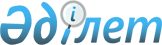 Об утверждении Правил организации деятельности по осуществлению контроля и надзора за поведением лиц, содержащихся в учреждениях уголовно-исполнительной системы, и производства досмотров и обысков
					
			Утративший силу
			
			
		
					Приказ Министра внутренних дел Республики Казахстан от 20 августа 2014 года № 536. Зарегистрирован в Министерстве юстиции Республики Казахстан 26 сентября 2014 года № 9757. Утратил силу приказом Министра внутренних дел Республики Казахстан от 20 февраля 2017 года № 36 дсп (вводится в действие со дня государственной регистрации в Министерстве юстиции Республики Казахстан)
      Сноска. Утратил силу приказом Министра внутренних дел РК от 20.02.2017 № 36 дсп  (вводится в действие со дня государственной регистрации в Министерстве юстиции Республики Казахстан).

      Примечание РЦПИ!

      Порядок введения в действие приказа см.  п.5
      В соответствии с подпунктом 2)  части 1 статьи 16 Уголовно-исполнительного кодекса Республики Казахстан от 5 июля 2014 года, ПРИКАЗЫВАЮ:
      1. Утвердить  Правила организации деятельности по осуществлению контроля и надзора за поведением лиц, содержащихся в учреждениях уголовно-исполнительной системы, и производства досмотров и обысков.
      2. Признать утратившим силу  подпункт 3) пункта 1 приказа Министра внутренних дел Республики Казахстан от 29 марта 2012 года № 182 "О некоторых вопросах уголовно-исполнительной системы Министерства внутренних дел Республики Казахстан" (зарегистрированный в Реестре государственной регистрации нормативных правовых актов 8 мая 2012 года № 7630, опубликованный в газете "Казахстанская правда" от 31 октября 2012 года, 6 ноября 2012 года, 7 ноября 2012 года № 375-376, 383-384 (27194-27195, 27202-27203, 27204-27206), 8 ноября 2012 года № 388-389 (27207-27208).
      3. Комитету уголовно-исполнительной системы Министерства внутренних дел Республики Казахстан (Бердалин Б.М.) обеспечить:
      1) государственную регистрацию настоящего приказа в Министерстве юстиции Республики Казахстан;
      2) официальное опубликование настоящего приказа в информационно-правовой системе "Әділет" и официальных средствах массовой информации;
      3) размещение настоящего приказа на Интернет-ресурсе Министерства внутренних дел Республики Казахстан www.mvd.gov.kz.
      4. Контроль за исполнением настоящего приказа возложить на Комитет уголовно-исполнительной системы Министерства внутренних дел Республики Казахстан (Бердалин Б.М.).
      5. Настоящий приказ вводится в действие по истечении десяти календарных дней после дня его первого официального опубликования, но не ранее 1 января 2015 года. Правила
организации деятельности по осуществлению контроля
и надзора за поведением лиц, содержащихся в
учреждениях уголовно-исполнительной системы,
и производства досмотров и обысков
1. Общие положения
      1. Настоящие Правила организации деятельности по осуществлению контроля и надзора за поведением лиц, содержащихся в учреждениях уголовно-исполнительной системы, и производства досмотров и обысков (далее - Правила), разработаны в соответствии со  статьей 97 и  98 Уголовно-исполнительного кодекса Республики Казахстан (далее - УИК) и определяют порядок организации деятельности органов уголовно-исполнительной системы и подразделений  Национальной гвардии (далее - НГ) по осуществлению контроля и надзора за осужденными в учреждениях уголовно-исполнительной системы (далее - учреждения) и производства досмотров.
      2. Организация и руководство службой контроля и надзора возлагается на заместителя начальника учреждения по режиму и оперативной работе (заместителя командира подразделения по службе контролеров).
      3. Контроль и надзор в учреждении - это система мер, направленных на обеспечение процесса исполнения уголовного наказания в виде лишения свободы, путем постоянного контроля за поведением осужденных в местах их размещения и работы, предупреждения и пресечения их противоправных действий, обеспечения изоляции, а также безопасности осужденных, сотрудников администрации учреждения и военнослужащих НГ и является одним из средств обеспечения режима в учреждении.
      4. Контроль и надзор в учреждении включает в себя:
      1) постоянное наблюдение за поведением осужденных с целью предотвращения и пресечения совершения ими новых преступлений и других антиобщественных поступков;
      2) обеспечение выполнения осужденными распорядка дня и  требований  установленного порядка отбывания наказания;
      3) осуществление  установленного пропускного режима при входе (выходе) на территорию учреждения, а также между жилой и производственной зонами, изолированными участками, цехами и другими объектами, контроль за соблюдением осужденными порядка передвижения, ношения предусмотренной формы одежды;
      4) проведение проверок наличия осужденных, в том числе в местах их размещения и работы;
      5) контроль за исправностью инженерных заграждений и средств блокировки подземных коммуникаций и сооружений, изолированных участков, просматриваемых коридоров, а также за состоянием внутренней запретной зоны и прилегающих к ней 15-ти и 50-метровых полос. Выполнение работ, в пределах этой территории, осуществляются только по согласованию с руководством учреждения и под руководством сотрудников режимной службы учреждения;
      6) пресечение использования осужденными не по назначению промышленного оборудования, рабочего инструмента, электроэнергии, сырья и материалов, лакокрасочных, смазочных и горючих веществ, колюще-режущих и ударно-дробящих инструментов, а также предотвращение самовольного возведения ими различных строений, шкафов, хранилищ, установки и изготовления заточного и другого оборудования;
      7) проведение обысков осужденных, помещений, а также осмотров территорий жилых зон и производственных объектов, обнаружение и изъятие денег, ценных бумаг, а также иных предметов, документов, вещей, изделий, веществ, продуктов питания, не разрешенных к хранению и использованию осужденными;
      8) контроль за поведением осужденных, которым в соответствии с  УИК разрешено проживание вне учреждения;
      9) обеспечение порядка проведения свиданий осужденных, контроль за ведением ими телефонных переговоров;
      10) досмотр, проверку и выдачу посылок, передач и бандеролей, поступающих в адрес осужденных;
      11) сопровождение транспортных средств по территории объекта, контроль за погрузочно-разгрузочными работами;
      12) контроль за лицами, работающими на объектах учреждения, проведение личного досмотра этих лиц, их вещей и одежды при входе на объекты учреждения и выходе из них;
      13) обеспечение порядка отбывания наказания осужденными в дисциплинарных изоляторах (далее - ДИЗО), строгих условиях и одиночных камерах (далее - ОК);
      14) предупреждение и пресечение побегов, неповиновений, умышленного причинения себе какого-либо повреждения, хулиганских действий, иных преступлений и нарушений режима осужденными;
      15) обеспечение порядка и условий отбывания наказания вновь прибывших осужденных в карантинных помещениях;
      16)  применение в соответствии с  Законом Республики Казахстан от 6 января 2011 года "О правоохранительной службе" и  Законом Республики Казахстан от 23 июня 1992 года "О Внутренних войсках Министерства внутренних дел Республики Казахстан" физической силы и специальных средств;
      17) осмотр внешнего вида осужденных;
      18) обеспечение сопровождения по территории учреждения сотрудников вольнонаемного и аттестованного состава женского пола;
      19) ежемесячное (совместно с подразделениями НГ) обследования инженерно-технических средств, надзора, контроля и охраны (далее - ИТСНКиО) и устранение выявленных недостатков.
      5. Контроль и надзор за осужденными в лечебных учреждениях и учреждениях минимальной безопасности осуществляется в порядке, установленном настоящими Правилами. Особенности контроля и надзора отражаются в плане надзора и табеле постам по форме согласно  приложению 1 к настоящим Правилам.
      6. Для обеспечения контроля и надзора за осужденными, находящимся на лечении в медицинских организациях местного органа государственного управления здравоохранением, в соответствии с  Правилами оказания медицинской помощи гражданам, свобода которых ограничена, а также отбывающим наказание по приговору суда в местах лишения свободы, помещенным в специальные учреждения, утвержденными постановлением Правительства Республики Казахстан от 7 апреля 2012 года № 430, выделяются изолированные палаты, оборудованные разборными средствами охраны, разрабатывается план охраны, в котором учитываются порядок выполнения и организации службы, обязанности, состав, порядок взаимодействия и действия при чрезвычайных обстоятельствах.
      Решение для направления осужденного на лечение в медицинское учреждение органов здравоохранения принимается начальником учреждения, либо лицом его замещающим с обязательным уведомлением руководства территориального подразделения Комитета уголовно-исполнительной системы Министерства внутренних дел Республики Казахстан (далее - территориальное подразделение). В экстренных случаях и в ночное время решение о направлении осужденного на лечение в медицинское учреждение органов здравоохранения принимается дежурным помощником начальника учреждения (далее - ДПНУ), на основании рекомендаций медицинского персонала учреждения либо скорой медицинской помощи, с обязательным уведомлением начальника учреждения (начальник войскового наряда контролеров (далее - НВНК) с докладом командиру подразделения), либо лица его замещающим и руководства территориального подразделения.
      Для несения службы по охране, контролю и надзору в медицинских учреждениях органов здравоохранения назначается не менее 3-х человек на одного осужденного, старший - сотрудник учреждения и двое военнослужащих от подразделения осуществляющих охрану, контроль и надзор в учреждении, которые одеты в форменную одежду, экипируются специальными средствами, радиостанцией, бронежилетом, а также огнестрельным оружием, носимым скрытно.
      Если в медицинское учреждение помещена осужденная-женщина, то на пост по ее охране назначаются контролеры-женщины.
      Инструктаж караула по охране, контролю и надзору в медицинском учреждении органов здравоохранения проводит заместитель начальника учреждения по режиму и оперативной работе, в его отсутствие ответственный из числа заместителей начальника учреждения, совместно с командиром воинского подразделения или его заместителем по службе контролеров. Проверки караула проводятся по совместному графику, утвержденному начальником учреждения и командиром подразделения, с обязательной проверкой в ночное время, не менее одного раза. Результаты проверки отражаются в постовой ведомости, журнале проверок.
      7. Проверка осужденных, отбывающих наказание в учреждении минимальной безопасности и находящихся на стационарном лечении в медицинских организациях местного органа государственного управления здравоохранением, по согласованию с администрацией данного учреждения проводится не реже одного раза в день сотрудниками учреждения согласно графику, путем обхода палат, в которых проходят лечение осужденные. При выявлении нарушения осужденными больничного режима или самовольного оставления ими расположения медицинской организации, принимаются меры по доставлению их в учреждение минимальной безопасности и проведения соответствующей проверки. Амбулаторное лечение осужденные проходят при учреждении минимальной безопасности.
      8. Контроль и надзор за осужденными при перевозках их железнодорожным, автомобильным, морским, речным и воздушным транспортом, а также при конвоировании, обеспечивается личным составом учреждения и караулом воинских частей.
      9. Нормативная численность персонала контроля и надзора устанавливается согласно табелям постов.
      10. Количество постов контролеров по контролю и надзору, других сил администрации учреждения, выделяемых для его осуществления, задействованный транспорт и технические средства охраны, надзора и контроля, определяется планом надзора за осужденными, разрабатываемым начальником учреждения совместно со штабом воинской части и утверждаемым начальником территориального подразделения и командиром воинской части, осуществляющей охрану учреждения.
      11. С учетом изменения численности сотрудников и контролерского состава, обстановки в учреждении, в план надзора ежегодно, вносятся корректировки, утверждаемые начальником территориального подразделения и командиром части. Планы надзора на каждое учреждение разрабатываются в 6 экземплярах: первый - Комитет уголовно-исполнительной системы Министерства внутренних дел Республики Казахстан (далее - Комитет УИС), второй - территориальное подразделение, третий - учреждение, четвертый - воинское подразделение по охране, контролю и надзору, пятый - воинская часть, шестой - главное командование НГ. Выписки из плана надзора несекретного характера (специальные обязанности и другая документация) оформляются на стендах единого образца и вывешиваются в помещении ДПНУ, комнате войскового наряда контролеров (далее - ВНК), местах несения службы контролеров по контролю и надзору и классах службы.
      12. Дежурная смена в составе офицеров учреждения и ВНК (наряд контролеров), выделенная для выполнения задач по контролю и надзору за осужденными, назначается на службу на 12 часов с 2 часовым, либо 24 часа с 4 часовым перерывом для приема пищи и отдыха. Дежурная смена выполняет свои обязанности без оружия и обеспечивается специальными средствами и индивидуальными средствами бронезащиты. Обходы в ночное время, а также осмотр территорий и помещений охраняемого объекта осуществляется двумя контролерами или в паре с сотрудником учреждения. 2. Порядок организации деятельности по осуществлению контроля и
надзора за осужденными в учреждении
Параграф 1. Планирование мероприятий по контролю и надзору
      13. Планирование мероприятий контроля и надзора за осужденными в учреждении включает в себя:
      1) разработку плана мероприятий по контролю и надзору;
      2) организацию службы по осуществлению контроля и надзора;
      3) контроль за осуществлением надзора;
      4) подведение итогов несения службы.
      14. План мероприятий по контролю и надзору составляется ежемесячно, в котором должны быть отражены:
      1) меры по повышению служебного мастерства личного состава;
      2) меры по предотвращению и пресечению побегов, преступлений и других противоправных действий со стороны осужденных;
      3) меры по внедрению ИТСНКиО;
      4) меры по работе с активом из числа осужденных;
      5) меры направленные на установление каналов проникновения на объекты денег, ценных бумаг, а также иных предметов, документов, вещей, изделий, веществ, продуктов питания, не разрешенных к хранению и использованию осужденными и принятие мер по предотвращению их проникновения;
      6) меры направленные на контроль за наличием осужденных в жилых и производственных зонах;
      7) проведение осмотров и обысков;
      8) тактико-специальные занятия и учения с рядовым и начальствующим составом администрации учреждения, военнослужащими, а также обысковые мероприятия с указанием объектов подлежащих обыску;
      9) привлекаемые силы и средства для осуществления контроля и надзора;
      10) место, время и порядок несения службы;
      11) контроль за несением службы.
      Дополнительно, к плану мероприятий по контролю и надзору на месяц, прилагаются графики дежурства руководящего состава учреждения, дежурных смен, ВНК (наряда контролеров), график проведения обысков по форме согласно  приложению 2 к настоящим Правилам.
      15. Планы мероприятий по контролю и надзору и перечисленные в  пункте 14 настоящих Правил графики разрабатываются заместителем начальника учреждения по режиму и оперативной работе совместно с заместителем командира воинского подразделения по службе контролеров, утверждаются начальником учреждения и согласовываются командиром подразделения. Планы мероприятий и графики хранятся: один экземпляр у заместителя начальника учреждения по режиму и оперативной работе, второй - у начальника режимного отдела, отделения, старшего группы, третий - у заместителя командира воинского подразделения по службе контролеров.
      16. План надзора состоит из схемы контроля и надзора, вводной части, расчета сил и средств контроля и надзора, инструкций лиц дежурной смены от администрации учреждения и ВНК (наряда контролеров) по осуществлению контроля и надзора, табеля постам лиц ВНК и боевого расчета сил и средств для действий при чрезвычайных обстоятельствах. На схемы контроля и надзора наносятся изолированные участки, (с указанием материала исполнения и высоты ограждения) жилые, бытовые, производственные и другие помещения (с указанием названий объектов, их размеров и расстояний до других объектов), установленные в соответствии с общими требованиями к оборудованию учреждения согласно   приложению 3 к настоящим Правилам, посты и маршруты несения службы по осуществлению контроля и надзора, подземные сооружения и коммуникации, прилегающая к внутренней запретной части зоны 15 и 50 метровые полосы от основного ограждения, места погрузки, разгрузки и пути движения транспортных средств, оборудованные противотаранные средства, пункты средств связи и сигнализации, установленные средства видеонаблюдения, места построения осужденных, а также места, наиболее уязвимые, в побеговом отношении, места работы и проживания осужденных, находящихся на льготных условиях содержания, сигналы оповещения.
      В план надзора учреждений чрезвычайной безопасности также включаются поэтажные планы режимных корпусов, с нанесенными на них постами контроля и надзора. Параграф 2. Организация деятельности по осуществлению
контроля и надзора
      17. Организация деятельности по осуществлению контроля и надзора включает:
      1) принятие начальником учреждения или лицом его замещающим, командиром воинского подразделения решения на сутки по осуществлению контроля и надзора за осужденными (в ночь - 1 смена, в день - 2 смена);
      2) подготовку личного состава администрации учреждения и военнослужащих НГ, ежедневное прохождение ими медицинского освидетельствования на предмет возможности несения службы в составе дежурной смены, которое проводят медицинские работники медицинской части учреждения по разработанному графику;
      3) постановку задач и организацию взаимодействия сил, привлекаемых к контролю и надзору;
      4) контроль за осуществлением надзора.
      18. При принятии решения на сутки, учитывается:
      1) состояние правопорядка в учреждении за истекшие сутки, виды и обстоятельства правонарушений, условия и причины, способствовавшие их совершению при наличии таковых;
      2) количество, состав и задачи дежурной смены, ВНК, вариант и порядок (график) несения службы;
      3) возможные действия осужденных в местах их проживания и нахождения;
      4) мероприятия, проводимые администрацией учреждения совместно с подразделением НГ, по выполнению поставленных задач;
      5) время и лица, назначенные для проверки подземных коммуникаций (сооружений) и контрольно-следовой полосы (далее - КСП), а также других наиболее уязвимых мест для совершения побегов и других преступлений.
      19. Решение на организацию контроля и надзора на сутки оформляется суточной ведомостью контроля и надзора по форме согласно  приложению 4 к настоящим Правилам, разрабатываемой заместителем командира воинского подразделения по службе контролеров, согласованной с заместителем начальника учреждения по режиму и оперативной работе, которое утверждается начальником учреждения и командиром воинского подразделения не менее чем за 12 часов до заступления на службу дежурной смены, после чего передается ДПНУ. По истечении суток, после совместного анализа начальником режимного отдела, отделения, старшего группы и командиром взвода контролеров результатов контроля и надзора и доклада руководству учреждения и подразделения о выполнении запланированных мероприятий, суточная ведомость контроля и надзора передается на хранение в режимный отдел, отделение, группу, копия в воинское подразделение.
      20. Подготовка личного состава ВНК проводится в день заступления на службу заместителем командира подразделения по службе контролеров или командиром взвода контролеров, а наряд контролеров УИС начальником отдела контролерской службы или его заместителем. Она включает:
      1) инструктаж НВНК (ННК) до 5 минут;
      2) инструктивное занятие (не менее 50 минут) с личным составом ВНК вечерней смены по изучению особых обязанностей, новых данных обстановки. Действий при происшествиях путем решения вводных, а также по нормативам и задачам (практические тренировки), инструктивные занятия должны проводиться в условиях, не нарушающих распорядок дня учреждения и организацию несения службы дежурной сменой;
      3) воспитательную работу, направленную на качественное выполнение задач службы, повышение бдительности, неподкупности и соблюдение законности при осуществлении контроля и надзора за осужденными, напоминание об ответственности за нарушение действующего законодательства (не менее 20 минут);
      4) материально-техническое обеспечение личного состава;
      5) отдачу приказа на несение службы.
      Продолжительность подготовки определяется особенностями выполнения предстоящей задачи, степенью общей подготовленности личного состава и другими обстоятельствами.
      21. Инструктаж НВНК проводит командир воинского подразделения или его заместитель по службе контролеров, а ННК заместитель начальника учреждения по режимной и оперативной работе или начальник отдела контролерской службы. На инструктаже доводятся итоги службы ВНК за прошедшие сутки, оперативная обстановка, задачи войсковому наряду контролеров и особенности их выполнения, а также указывается, что необходимо сделать по подготовке личного состава к несению службы и форма одежды.
      22. Инструктивное занятие с личным составом проводится в классе с использованием схем и макетов объектов, наглядных пособий, фотографий осужденных, склонных к побегу, на городке ТСБП подразделения НГ или непосредственно на объектах (в ДИЗО, ОК, комнате свиданий, других постах и помещениях).
      На инструктивных занятиях объявляется состав наряда, доводится оперативная обстановка и задача ВНК, а также называются представители администрации на объектах. В ходе занятий проверяются знания личного состава общих и особых обязанностей и порядок действий при осложнении обстановки. Особое внимание обращается на обеспечение законности при несении боевой службы, постоянного контроля за осужденными, соблюдение ими  требований установленного порядка отбывания наказания и порядок взаимодействия с подразделением и караулом, осуществляющим охрану учреждения. Определяются объекты и места, требующие особого контроля, а также устанавливается время несения боевой службы.
      23. Приказ на несение службы ВНК отдает командир воинского подразделения или его заместитель по службе контролеров.
      Перед отдачей приказа НВНК выстраивает ВНК (в одношереножный или двухшереножный строй), проверяет экипировку лиц наряда и докладывает командиру воинского подразделения или его заместителю по службе контролеров.
      Например: "Господин капитан! Наряд ВНК для постановки приказа на несение службы построен. НВНК сержант Абдрахманов".
      Командир подразделения (лицо, отдающее приказ) проверяет готовность личного состава к несению службы, внешний вид, после чего подает команду "Наряд - Равняйсь". "Смирно", прикладывает руку к головному убору и отдает приказ.
      В приказе ВНК указываются:
      1) задача наряда;
      2) меры по недопущению нарушений законности и неслужебных связей с осужденными и их родственниками, порядок действий при чрезвычайных обстоятельствах, стихийных и других бедствиях;
      3) порядок поддержания связи с подразделением, караулом и администрацией учреждения;
      4) срок несения службы;
      5) НВНК.
      24. После получения приказа на несение службы ВНК (наряд контролеров) прибывает к ДПНУ не позже чем за 20 минут до начала службы. НВНК (ННК) докладывают ему, например: "Господин майор! ВНК (наряд контролеров) на службу прибыл в полном составе. НВНК (ННК) сержант Абдрахманов".
      ДПНУ, ознакомившись с составом ВНК (наряд контролеров), знанием обязанностей, выстраивает личный состав дежурной смены, проверяет экипировку и докладывает о готовности к службе заместителю начальника учреждения по режиму и оперативной работе либо лицу его замещающему, который совместно с заместителем командира подразделения по службе контролеров проводит инструктаж и доводит обстановку в учреждении.
      При инструктаже особое внимание обращается на обеспечение законности при несении службы, постоянного контроля за осужденными, соблюдение ими установленного порядка отбывания наказания, действий при осложнении оперативной обстановки и порядок взаимодействия с караулом, осуществляющем охрану учреждения. Определяются объекты и места, требующие особого контроля, а также устанавливается время несения службы.
      В учреждениях с камерным содержанием во время проведения инструктажа, кроме того, указываются конкретные меры по усилению контроля и надзора путем выставления дополнительных (временных) постов, а также номера камер, в которых должны быть произведены контрольные обыски, технические осмотры, и другие распоряжения.
      До заступления на службу ДПНУ выдает сотрудникам учреждения, заступающим в составе дежурной смены, средства связи, а также специальные средства, указанные в  пункте 12 настоящих Правил, о чем производит отметку в журнале учета выдачи специальных средств дежурной смене учреждения, а войсковому наряду контролеров выдачу специальных средств и средств связи осуществляет дежурный по роте перед получением приказа на несение службы в подразделении с отметкой в журнале учета выдачи специальных средств и росписью лица, получившего специальные средства.
      25. С разрешения ДПНУ, дежурная смена, ВНК (наряд контролеров) в жилой зоне приступает к смене, а лица ВНК (наряд контролеров), назначенные для несения службы на отдельно дислоцированных производственных объектах, следуют к месту самостоятельно и о прибытии докладывают представителю администрации на объекте.
      26. Контролеры, заступая на посты, путем личного осмотра убеждаются в целостности и исправности оборудования объекта, состояния КСП, ИТСНКиО, подземных коммуникаций, мест несения службы, уточняют обстановку среди осужденных, места нахождения и работы склонных к побегу.
      27. ВНК (наряд контролеров), заступающий на дежурство по осуществлению контроля и надзора в учреждении, с момента входа и до момента выхода с территории учреждения поступает в подчинение начальника учреждения, его заместителей, ДПНУ и несут службу под его непосредственным руководством. В период несения службы лица ВНК (наряд контролеров) выполняют команды только тех лиц, в чье оперативное подчинение они поступают.
      28. Посты контроля и надзора устанавливаются:
      1) ДПНУ (НВНК), (совмещенный или раздельно, в зависимости от особенностей каждого учреждения);
      2) в ДИЗО, ОК;
      3) в помещении строгих условий отбывания наказания;
      4) в жилой зоне;
      5) в производственной зоне;
      6) в отрядах льготных условий содержания;
      7) в контрольно-пропускных пунктах учреждений (далее - КПП), находящихся под охраной, контролем и надзором сотрудников УИС;
      8) в медико-санитарной части;
      9) в корпусах учреждений с камерным содержанием осужденных;
      10) в помещении карантина;
      11) в помещении управления техническими средствами контроля и надзора (операторская), (совмещенный или раздельно, в зависимости от особенностей каждого учреждения);
      12) в комнате длительного и краткосрочного свидания;
      13) по сопровождению транспорта.
      При наличии достаточных оснований по решению начальника учреждения по согласованию с командиром воинской части, на объектах учреждения могут быть установлены дополнительные посты контроля и надзора, в локальных участках отрядов с размещением осужденных в общежитиях, на участках отдельно стоящих объектов, помещении школы, профессионально-технического лицея во время учебного процесса и других местах пребывания осужденных.
      В дневное время устанавливаются передвижные посты сопровождения женского персонала, а также проверки осужденных на рабочих объектах вне территории учреждений минимальной безопасности.
      Лица женского пола (сотрудницы, военнослужащие, вольнонаемные работники и иные посетители) на территорию учреждений УИС для содержания осужденных мужчин, пропускаются только в сопровождении лиц ВНК (наряда контролеров), либо сотрудника учреждения (мужчины), с разрешения ДПНУ. Нахождение женщин на территории учреждения без сопровождающего лица не допускается.
      Для осуществления сопровождения лиц женского пола, ДПНУ определяет ответственное лицо, из числа суточного наряда, либо сотрудников учреждения. Лицо прибывшее на КПП для сопровождения женщин, расписывается в Журнале сопровождения лиц женского пола, согласно  приложению 5 к настоящим Правилам.
      Лицо, которому поручено сопровождение женщин отвечает за обеспечение их личной безопасности в период следования и пребывания на территории учреждения либо до передачи их контролеру стационарного поста.
      В случае передачи сопровождаемых лиц, контролеру стационарного поста, производится соответствующая запись в постовой ведомости, дальнейшая ответственность за обеспечение их личной безопасности возлагается на последнего.
      По выводу лиц женского пола из учреждения, в журнале расписывается контролер ВНК (наряда контролеров), либо сотрудник учреждения, который сопроводил их до КПП.
      29. ВНК (наряд контролеров) по контролю и надзору заступают на службу (сменяются) в ДИЗО и ОК под наблюдением ДПНУ и НВНК (начальника наряда контролеров), а на производственном объекте - дежурного по производственной зоне или представителя администрации на этом объекте.
      30. НВНК (начальник наряда контролеров), приняв доклады от контролеров по контролю и надзору о приеме (сдаче) постов и приняв (сдав) имущество согласно описи, расписываются в суточной ведомости контроля и надзора. НВНК лично принимает состояние внутренней запретной зоны, 15 и 50 метровых полос прилегающей территории путем обхода по тропе контролеров. При этом ДПНУ новой смены записывает все недостатки и неисправности, обнаруженные во время приема дежурства. О выявленных недостатках и неисправностях в оборудовании ИТСНКиО, количестве осужденных на объекте и обнаруженных следах на КСП докладывает начальнику учреждения, НВНК - командиру воинского подразделения и информирует начальника караула.
      31. При осложнении оперативной обстановки, в выходные и праздничные дни, а также при несении службы по усиленному варианту, начальником учреждения назначаются оперативные группы, которые подчиняются ДПНИУ. Они выполняют службу в составе дежурной смены. По согласованию с командиром воинской части личный состав ВНК (наряд контролеров) переводится на 3-х сменное несение службы.
      32. Сотрудники, входящие в состав оперативной группы, включаются в суточную ведомость контроля и надзора с учетом графика работы в 2, 3 смены и выполняют, под руководством ДПНУ, задачи по контролю и надзору, соблюдению осужденными распорядка дня. При осложнении оперативной обстановки принимают незамедлительные меры по ее нормализации. Оперативная группа находится в учреждении с несением службы посуточно. В состав оперативной группы включаются лица начальствующего состава со всех отделов и служб учреждения по графику, утвержденному начальником учреждения, либо лицом его замещающим.
      Сотрудники, включенные в состав оперативных групп и ВНК (наряд контролеров) не покидают учреждение, кроме как при заболевании или в связи с исключительными личными обстоятельствами (смерть или тяжкая болезнь близкого родственника, угрожающая жизни больного, стихийное бедствие, причинившее значительный материальный ущерб сотруднику, военнослужащему или его семье) и служебной необходимости.
      33. В выходные и праздничные дни, а также в периоды несения службы по усиленному варианту, в качестве ответственного по учреждению заступают сотрудники из числа руководящего состава учреждения (начальник и его заместители), в соответствии с утверждаемым начальником учреждения графиком. В период несения дежурства ответственные сотрудники находятся на территории учреждения в течение дежурных суток. Параграф 3. Контроль за осуществлением надзора
      34. Начальник учреждения, командир воинского подразделения проверяют несение службы ВНК (наряд контролеров) не менее двух раз в неделю, а заместитель начальника учреждения по режиму и оперативной работе, заместитель командира воинского подразделения по службе контролеров - ежедневно.
      Количество и время проверок предусматривается с таким расчетом, чтобы каждый ВНК (наряд контролеров) был проверен офицерами подразделения и начальником учреждения или его заместителями не менее одного раза в смену.
      Проверка несения службы ДПНУ и представителями администрации на объектах осуществляется начальником учреждения, либо лицами начальствующего состава учреждения.
      35. На постах и других местах несения службы, проверяющими от учреждения, территориального подразделения, Комитета УИС, офицерами подразделений и воинских частей НГ, а также представителями главного командования НГ проверяются: наличие состава дежурной смены и ВНК (наряда контролеров) и соответствие их службы согласно суточной ведомости контроля и надзора, служебная документация, состояние территории, освещения территории в ночное время, заградительных устройств, подземных сооружений и коммуникаций, КСП и прилегающей к ней территории, ограждений, исправность средств связи и сигнализации, также проверяется соблюдение порядка и условий содержания осужденных в ДИЗО, ОК, строгих условиях, проведения свиданий, приема и выдачи передач, посылок и бандеролей, наличие осужденных на объекте, своевременность проведения мероприятий, предусмотренных распорядком дня и суточной ведомостью контроля и надзора.
      У контролерского состава и дежурной смены проверяется внешний вид, знание обстановки на объектах, количество осужденных, склонных к побегу и злостных нарушителей режима содержания, мест их размещения и работы, способов контроля за транспортом и подземными коммуникациями, наличие маршрутных карточек и знание нарядом особенностей маршрута несения службы по осуществлению контроля и надзора, а также порядка взаимодействия и действий при возникновении чрезвычайных обстоятельств.
      36. Результаты проверки несения службы по осуществлению контроля и надзора за поведением осужденных записываются в суточной ведомости, при проверке ДИЗО и ОК в журнале учета посещений ДИЗО и ОК по форме согласно  приложению 6 к настоящим Правилам.
      37. Если, при проверке ВНК (наряд контролеров), будет обнаружено нарушение ими правил несения службы - употребление спиртных напитков, неслужебные контакты с осужденными и.т.д., то лица, допустившие эти нарушения, немедленно отстраняются от дальнейшего несения службы с их заменой свободными от службы контролерами и сотрудниками учреждения, о чем производится соответствующая отметка в суточной ведомости контроля и надзора. По фактам вступления в неслужебные связи сотрудников учреждения, проводится служебное расследование сотрудниками территориального подразделения, при вступлении в неслужебные связи военнослужащих НГ, проводится совместное служебное расследование сотрудниками территориального подразделения и штабом воинской части. Параграф 4. Подведение итогов несения службы
      38. Результаты несения службы дежурными нарядами подводятся после их смены. Оценка ВНК (наряду контролеров) ("отлично", "хорошо", "удовлетворительно", "неудовлетворительно") выставляется заместителем начальника учреждения по режиму и оперативной работе в суточной ведомости контроля и надзора, исходя из анализа выполнения сменой требований настоящих Правил. Оценка несения службы ВНК (наряду контролеров) на отдельно расположенном объекте выставляется начальником режимного отдела, отделения, старшего группы по согласованию с представителем администрации учреждения на этом объекте. При выставлении оценки учитываются знание и умелое использование данных оперативной обстановки, обеспечение выполнения распорядка дня, взаимодействие со службами учреждения, выполнение объема службы в соответствии с утвержденным планом контроля и надзора, состояние контроля за поведением лиц, стоящих на профилактических учетах, использование в контроле и надзоре технических средств, состояние правопорядка в учреждении, недопущение чрезвычайных происшествий со стороны осужденных.
      39. Итоги несения службы ВНК подразделения подводятся ежемесячно командиром роты или его заместителем по службе контролеров. По завершению совещания ставится задача на очередной месяц. В подведении итогов должны принимать участие начальник учреждения и его заместитель по режиму и оперативной работе.
      40. Итоги осуществления контроля и надзора за поведением осужденных подводятся ежемесячно начальником учреждения на служебных совещаниях с обязательным присутствием командира воинского подразделения и его заместителя по службе контролеров.
      41. При подведении итогов учитываются: участие всех служб в обеспечении контроля и надзора, надежность изоляции осужденных, совершенные ими преступления, нарушения установленного порядка отбывания наказания, обстоятельства, причины и условия их совершения; активность сотрудников и ВНК (наряд контролеров) по предотвращению и пресечению правонарушений, соблюдение законности при несении службы. К отличившимся сотрудникам и дежурным сменам применяются соответствующие меры стимулирования. Совещание завершается постановкой задач на очередной месяц и оформляется протоколом. 3. Порядок осуществления контроля и надзора в учреждении
Параграф 1. Контроль и надзор в жилой зоне
      42. Контроль и надзор в жилой зоне осуществляется контролерами во взаимодействии с сотрудниками учреждения под непосредственным руководством ДПНУ.
      43. В установленное графиком время, по определенным маршрутам, производится обход территории, жилых, бытовых и учебных помещений, при этом, осуществляется наблюдение за поведением осужденных и контролируется соблюдение ими установленных  правил  отбывания наказания.
      44. Периодически, по графику, проверяются вероятные места совершения побегов, исправность ИТСНКиО, заградительных устройств подземных сооружений и коммуникаций, состояние КСП, ведется наблюдение за подступами к внутренней запретной зоне, пресекаются перебросы в жилую зону предметов, изделий и веществ не разрешенных к хранению и использованию осужденными, проводится обыск осужденных.
      45. При нарушении осужденным правил поведения, контролеры (сотрудники учреждения) должны потребовать от него прекращения нарушения, а при необходимости задерживают и сопровождают его в служебное помещение ДПНУ (наряда контролеров). Если осужденный, несмотря на предупреждение, не выполняет их требования, а обстановка (скопление осужденных или иные обстоятельства) не позволяет им доставить его в помещение ДПНУ (наряда контролеров), то ВНК (наряд контролеров) еще раз требуют прекратить нарушение, запоминают его личность и о происшествии докладывают ДПНУ.
      Осужденные, допускающие оскорбления, высказывающие угрозы, предупреждаются, вызываются или доставляются в помещение ДПНУ для представления объяснений.
      46. ВНК (нарядом контролеров) по всем фактам нарушений, применения физической силы, специальных средств и служебных собак составляется акт в двух экземплярах, первый экземпляр передается ДПНУ с регистрацией в журнале, второй экземпляр - передается заместителю командира подразделения по службе контролеров.
      47. При задержании нарушителей режима, особенно лиц в нетрезвом состоянии, сотрудники учреждения и ВНК (наряд контролеров) должны проявлять сдержанность и осторожность, чтобы не вызвать со стороны осужденных провокационных действий.
      48. При осуществлении контроля и надзора в учреждении, обеспечивается строгий пропускной режим, чтобы исключалась возможность самовольного выхода осужденных за пределы своей локальной зоны, в соответствии с требованиями по оборудованию общежитий учреждения, согласно  приложению 7 к настоящим Правилам.
      Калитки ограждений локальных зон оборудованные запорным, замковым или электро-механическим устройством открываются только сотрудниками учреждения, ВНК (нарядом контролеров). В дневное время территория и помещение локальной зоны периодически осматриваются. За осужденными ведется визуальное наблюдение.
      49. Проверка осужденных проводится под руководством ДПНУ не менее двух раз в день, в установленном распорядком дня порядке:
      1) по сигналу "Проверка" осужденные выстраиваются поотрядно (отряды по бригадам) в установленных местах, оборудованных для проверок или в локальных участках. По команде ДПНУ начальниками отрядов, в его отсутствие любым другим сотрудником учреждения либо контролером ВНК по поручению ДПНУ, проводится пофамильная проверка осужденных по карточкам. Зачитывается фамилия осужденного, после чего осужденный четко и внятно сообщает свое имя и отчество и переходит в противоположную сторону строя. Должностное лицо, проводившее пофамильную проверку, докладывает ДПНУ о количестве осужденных в отряде. После завершения по фамильной проверки осужденные возвращаются на исходную позицию для проведения поколичественной проверки;
      2) ДПНУ совместно с НВНК (ННК) проводит количественный подсчет осужденных в жилой или производственной зонах учреждения, а затем проверяют наличие осужденных, содержащихся в ДИЗО, ОК, в медико-санитарной части, в карантинном помещении, на строгих условиях, освобожденных от построения. Проверка осужденных содержащихся на строгих условиях содержания, проводится аналогично проверке осужденных в жилой зоне;
      3) от построения освобождаются осужденные, отдыхающие после работы в ночную смену, имеющие освобождение по болезни с постельным режимом, а также занятые на работах, оставление которых невозможно. Наличие таких лиц проверяется в местах их нахождения только сотрудниками учреждения, ВНК (нарядом контролеров) с обязательной сверкой личных данных и фотографии по карточке. В ненастную погоду и зимой, при температуре ниже 25 градусов, построение и проверка осужденных проводится в жилых помещениях поотрядно;
      4) по окончанию проверки, НВНК (ННК) сверяет результаты проверки с учетными данными специального отдела и докладывает ДПНУ. При расхождении данных, выясняется их причина, принимаются меры к розыску отсутствующих осужденных, а при необходимости, проводится повторная проверка. О результатах проверки, ДПНУ докладывает начальнику учреждения, информирует начальника караула. В воскресные дни ВНК (наряд контролеров) проводит проверку осужденных по контрольным карточкам совместно с офицерами оперативной группы;
      5) в учреждении с камерными условиями содержания проверка проводится по камерам: утренняя - после подъема, до выхода на работу, вечерняя - перед отбоем, а в лечебных учреждениях - по палатам. Проверка проводится путем количественного подсчета, с обязательной сверкой личных данных и фотографии по карточке. Параграф 2. Контроль и надзор за осужденными содержащимися
в ДИЗО и ОК
      50. Основанием для содержания осужденного в ДИЗО или ОК, является постановление начальника учреждения или лица, на которого соответствующим приказом, возложено временное исполнение его обязанностей по формам согласно  приложениям 8,  9 к настоящим Правилам, либо ДПНУ по форме согласно  приложению 10 к настоящим Правилам. Помещения ДИЗО и ОК оборудуются согласно  приложению 11 к настоящим Правилам, Перечень помещений в зданиях ДИЗО и ОК, а также Перечень инвентаря и предметов, которыми обеспечиваются камеры в ОК, указаны в  приложениях 12 и  13 к настоящим Правилам.
      Пост у камер оборудуется извещателем с двухсторонней тревожно-звуковой сигнализацией, прямым телефоном с пультом управления в дежурной части учреждения. На стене у входа в камеру с внешней стороны помещаются таблички с фотографиями осужденных, находящихся в камере, их анкетными данными и кратким изложением состава преступления, а также категории профилактического учета.
      51. Прием осужденного в ДИЗО или ОК осуществляется контролером под руководством ДПНУ, только после врачебного осмотра, по результатам которого в постановлении делается запись о возможности содержания осужденного по состоянию здоровья. Постановление о водворении осужденного в ДИЗО или ОК объявляется, как правило, лицом, применившим эту меру взыскания.
      При приеме осужденного для содержания в ДИЗО или ОК, контролер проверяет наличие постановления о водворении, записывает осужденного в книгу учета осужденных, содержащихся в ДИЗО и ОК по форме согласно  приложению 16 к настоящим Правилам, производит его обыск, изъятые предметы записывает в бланке постановления, переодевает осужденного в одежду, закрепленную за ДИЗО или ОК и водворяет в камеру, затем расписывается в постановлении о приеме осужденного.
      Осужденные, в отношении которых вынесены соответствующие постановления, доставляются в ДИЗО или ОК ДПНУ и НВНК (ННК), в сопровождении не менее 2-х человек дежурного наряда.
      После окончания срока отбывания осужденным наказания в ДИЗО или ОК контролер, в присутствии ДПНУ и начальника отряда освобождает его, о чем делает отметку в постановлении и в книге учета.
      Личный обыск осужденного проводится при водворении и освобождении его из ДИЗО или ОК, при возвращении его с работы.
      52. Осужденные, содержащиеся в ДИЗО и ОК, выводятся на прогулку покамерно в период приема-сдачи дежурства контролерами. Перед выводом их на прогулку, контролер тщательно осматривает прогулочный двор и состояние его ограждения.
      Наблюдение за осужденными, во время прогулки, осуществляет один из контролеров заступающей на дежурство смены. Время прогулки не более 1,5 часа.
      В то время, когда осужденные находятся на работе или прогулке, проводится осмотр камер, с целью обнаружения в них предметов, документов, вещей, изделий, веществ, продуктов питания, не разрешенных к хранению и использованию осужденными, приготовлений к совершению побегов, а также проверяется исправность замков, оконных решеток и другого оборудования.
      При выявлении повреждений стен камер, надломов и подпилов деревянных и металлических конструкций НВНК (ННК) докладывает ДПНУ (старший дневной смены) который незамедлительно докладывает заместителю начальника учреждения по режиму и оперативной работе (охране, режиму и надзору) или лицу, исполняющему его обязанности, которым назначается проведение служебного расследования. При необходимости осужденные переводятся в другие камеры. Принимаются незамедлительные меры к устранению выявленных недостатков.
      По результатам технического осмотра каждой камеры составляется акт, который сдается в отдел режима и надзора (режимный отдел, отделение, группу) для регистрации в журнале учета актов технического осмотра камер по форме согласно  приложению 17 к настоящим Правилам. В отделе режима и надзора (режимный отдел, отделение, группу) на каждую камеру ежегодно заводится папка, в которую ежедневно подшиваются зарегистрированные акты с результатами технических осмотров камер.
      53. Вывод осужденного из камеры за пределы ДИЗО, ОК по вызову администрации или при других обстоятельствах, производится только по указанию ДПНУ, с обязательным сопровождением осужденного двумя сотрудниками учреждения, либо наряда контролеров (ВНК). Вывод осужденных из камер производится в присутствии ДПНУ, НВНК (ННК) и резервной группы из расчета не менее двух сотрудников на одного осужденного.
      Контролер, открыв дверь камеры, с соблюдением мер безопасности, осужденному подает команду "На выход", после выхода с камеры осужденного, осужденному подается команда "Лицом к стене", осужденный, повернувшись лицом к стене, поднимает руки на верх и упирается тыльной стороной ладоней к стене, при этом ноги на ширине плеч. Свободный контролер производит досмотр осужденного, после чего обеспечивают его сопровождение.
      При сопровождении осужденного из ДИЗО, ОК по территории учреждения руки осужденного держатся за спиной.
      54. Камера открывается только в присутствии ДПНУ, при наличии не менее двух сотрудников на одного осужденного. Перед открытием камеры, контролер требует от осужденных встать, отойти от дверей, построиться у противоположной от двери стены и не ближе, чем в двух метрах от входа, расположив руки по швам с раскрытыми ладонями. Убедившись в выполнении осужденными данной команды, производит открывание двери камеры.
      Без соблюдения данных мер безопасности и отсутствия объективной необходимости двери камер не открываются.
      При болезненном приступе или попытке самоубийства осужденного, контролер требует от осужденных, если в камере содержится несколько осужденных, оказать необходимую помощь, немедленно включает сигнал тревоги, и только, после прибытия ДПНУ и наряда контролеров (ВНК), открывает камеру и оказывает ему необходимую помощь, при этом другие осужденные из камеры выводятся.
      В случае если осужденный в камере находится один, контролер открывает камеру и оказывает необходимую помощь только после подачи сигнала тревоги и прибытия ДПНУ и наряда контролеров (ВНК).
      55. При посещении осужденных в камерах представителями администрации учреждения и иными лицами, один из контролеров входит в камеру первым и занимает место перед прибывшими, а второй контролер останавливается в дверном проеме. Оба контролера ведут наблюдение за осужденными с целью предотвращения нападения и выхода осужденных из камеры.
      При входе представителей администрации учреждения и иных лиц в камеру, дежурный по камере производит доклад по форме согласно  приложению 18 к настоящим Правилам.
      56. Контролер, передвигаясь по коридору ДИЗО и ОК, внимательно наблюдает за осужденными через смотровое оптическое отверстие в дверях. Двери камер, а также входные двери в коридор всегда держит закрытыми на замок. Ключи от камер хранятся у ДПНУ, запасные у дежурного контролера в пенале, опечатанном печатью ДПНУ. При стихийном бедствии (пожаре, землетрясении, наводнении и т.д.), контролер по ДИЗО и ОК может самостоятельно открыть камеры, для предотвращения гибели людей.
      Контролер на посту, либо представитель администрации, выявивший возникновение чрезвычайного обстоятельства, подает сигнал тревоги путем включения тревожной сигнализации, либо средствами радио-телефонной связи докладывает НВНК (ННК), который после получения сигнала докладывает ДПНУ, командиру подразделения. ДПНУ получив сигнал тревоги, объявляет тревогу в учреждении, посредством громкоговорящей либо радиосвязи, и докладывает начальнику учреждения.
      57. Проверка осужденных, содержащихся в ДИЗО и ОК, проводится два раза в день. Утренняя проверка осуществляется силами сменяющегося и заступающего на службу нарядов, под руководством ДПНУ, сдающего смену. Проверка производится покамерно, с выводом осужденных из них, при этом, проводится полный обыск и технический осмотр камер.
      Вечерняя проверка осужденных проводится в установленное распорядком дня время, под руководством ДПНУ и НВНК (ННК).
      Осужденные по команде выстраиваются в камерах, и контролер по камерному списку проверяет их наличие. Во время проверки наружные двери камер открываются, а внутренние решетчатые держатся закрытыми на замок.
      58. Уборка камер осужденных содержащихся в ДИЗО и ОК производится в порядке очередности. Дежурным осуществляется влажная уборка. После подъема матрацы сдаются в комнату для хранения постели, кровати откидываются и фиксируются к стене. В камере осужденные находятся в специальной одежде, закрепленной за ДИЗО или ОК и мягких тапочках.
      Уборка общих мест пользования ДИЗО, ОК и прилегающей к ней территории, производится в соответствии со  статьей 121 УИК.
      Доставка и раздача пищи производится специально назначенными лицами, занятыми на хозяйственном обслуживании. Раздача пищи производится под наблюдением контролеров в присутствии ДПНУ или НВНК (ННК). Параграф 3. Особенности контроля и надзора за осужденными,
отбывающими пожизненное лишение свободы
и осужденными к смертной казни
      59. Контроль и надзор за осужденными, отбывающими пожизненное лишение свободы и осужденными к смертной казни (далее - осужденные к ПЛС и СК) осуществляется ВНК (нарядом контролеров) из расчета не менее двух контролеров на 15 камер. Контролеры, осуществляющие контроль и надзор у камер, должны быть под постоянным визуальным взаимным контролем.
      Камеры для содержания осужденных к ПЛС и СК оборудуются в соответствии с требованиями настоящих Правил. Двери камер оборудуются замками, а ключи от них находятся у старшего по корпусу. Схема камеры для содержания осужденных к ПЛС и СК указана в  приложении 14 к настоящим Правилам, схема оборудования комнаты для проведения краткосрочных свиданий, приема по личным вопросам и телефонных переговоров осужденными к ПЛС, СК указана в  приложении 15 к настоящим Правилам.
      Камеры ДИЗО и ОК для содержания осужденных к ПЛС и СК, оборудуются аналогично камерам для их содержания.
      60. При выводе на прогулку осужденных к ПЛС и СК одежда, обувь по сезону передается контролером резервной группы через отсекающую решетку дежурному по камере. Осужденным на руки надевают наручники, проводят их обыск и конвоируют к прогулочному двору. В прогулочный двор осужденных к ПЛС и СК заводят по одному. Осужденные выстраиваются лицом к стене противоположной двери прогулочного двора. Двери прогулочного двора запираются на замок. По команде контролера осужденные по одному подходят к дверной форточке двери прогулочного двора и им снимают наручники на период прогулки. Прогулка осуществляется по команде контролера по контролю и надзору. Прогулка осужденных к ПЛС и СК производится ежедневно в дневное время суток, покамерно, в прогулочных дворах, изолированных друг от друга. Контроль и надзор за осужденными к ПЛС и СК во время прогулки осуществляется постоянно контролерами с тропы наряда контролеров, оборудованной поверх прогулочного двора, над его потолком в виде решетки, накрытой сеткой-рабицей, таким образом, чтобы имелась возможность обзора всей площади прогулочного двора. При этом необходимо исключить возможность общения осужденных, содержащихся в разных камерах. Прогулка может быть прекращена досрочно при нарушении установленных правил или по желанию осужденных.
      Оконные форточки в камерах для осужденных к ПЛС и СК открываются контролерами (сотрудниками учреждения) во время проведения прогулки, в исключительных случаях специальной указкой с крючком на конце, длиной 1,3 метра, передаваемой дежурному по камере контролером через дверную форточку, при этом указка кладется на форточку тупым концом наружу и дежурный передает ее обратно в том же порядке.
      61. Вывод из камер осужденных к ПЛС и СК производится только по разрешению ДПНУ:
      1) при предоставлении свиданий;
      2) при проведении следственных действий;
      3) при проведении необходимых медицинских процедур;
      4) при пресечении противоправных действий;
      5) при выводе на прогулку;
      6) при выводе на работу;
      7) при проведении беседы с представителями администрации;
      8) при проведении досмотров, обысков и технических осмотров камер;
      9) при переводе из камеры в камеру;
      10) при помывке в банном боксе.
      Сопровождение осужденных к ПЛС и СК осуществляется из расчета два контролера (сотрудника учреждения) из числа дежурного наряда на одного осужденного. При сопровождении осужденных к ПЛС и СК, на их руки за спиной надеваются наручники. Сопровождение осужденных к ПЛС и СК по территории учреждения осуществляется в положении стоя, удерживая за локти и только в присутствии специалиста-кинолога с применением служебной собаки.
      62. Камера открывается только в присутствии ДПНУ при наличии старшего по корпусу и не менее двух контролеров (сотрудников учреждения) на одного осужденного к ПЛС и СК, при этом, дежурный контролер, открыв дверную форточку, подает команду осужденным о построении. Осужденные выстраиваются лицом к стене, ноги на ширине плеч, руками упираются о стену, пальцы рук растопырены с развернутыми ладонями наружу. Дежурный по камере с поднятыми руками разворачивается лицом к представителям администрации, производит доклад по форме согласно  приложению 18 к настоящим Правилам.
      Контролер, убедившись, что его команда выполнена, после доклада дежурного по камере, только по команде старшего сопровождения, при необходимости, открывает наружные двери, затем, убедившись, что осужденные стоят лицом к стене, согласно команде открывает внутреннюю решетчатую дверь. Визуально осмотрев камерную дверь отсекающей решетки, подходит к ней и через дверную форточку отсекающей решетки надевает поочередно на руки осужденным наручники.
      Перед входом представителей администрации в камеру, осужденным к ПЛС и СК через отсекающую решетку поочередно надеваются наручники на руки в следующем порядке: осужденный, опустив вниз голову, на полусогнутых ногах, с руками, поднятыми за спиной, подходит к двери отсекающей решетки и, повернувшись к ней спиной, просовывает руки в дверную форточку, контролер надевает ему на руки наручники, затем осужденный в таком же положении отходит к стене камеры и становится к ней лицом.
      Без соблюдения данных мер безопасности и отсутствия объективной необходимости в камеру в присутствии осужденных не входят.
      63. Контролеры внутренних постов по контролю и надзору за осужденными к ПЛС и СК:
      1) не оставляют двери камер открытыми при наличии в них осужденных;
      2) одновременно не выводят нескольких осужденных и содержащихся в разных камерах;
      3) при раздаче пищи не открывают внутреннюю дверь отсекающей решетки;
      4) самостоятельно не открывают камеру без разрешения ДПНУ, старшего по корпусу;
      5) не вступают с осужденными в неслужебные связи и не ведут посторонние разговоры, не связанные с интересами службы.
      Пища в камеру осужденным к ПЛС и СК передается в присутствии не менее 3 контролеров, контролером резервной группы в часы, установленные распорядком дня, покамерно, через дверную форточку, получает ее дежурный по камере.
      При передаче осужденным к ПЛС и СК разрешенных к использованию вещей и предметов (писем, медикаментов, книг), используются специальные приспособления, при этом открывается только окно выдачи, двери камер не открываются.
      64. Уборка камер осужденных к ПЛС и СК производится осужденными в порядке очередности. Дежурным осуществляется влажная уборка. При заправке кроватей матрац складывается вдвое для визуального просмотра их металлоконструкции, заправка кроватей производится по установленному образцу. Отдых разрешается на кроватях только в установленное время на расправленном постельном белье без верхней одежды.
      Верхняя зимняя одежда и обувь должны находиться в специально отведенном месте. В камере осужденные находятся в повседневной одежде и мягких тапочках.
      65. Помывка осужденных осуществляется по камерно в изолированных друг от друга банных боксах не реже одного раза в неделю. При этом наручники снимаются только после помещения осужденных в банный бокс и запирания двери отсекающей решетки. Снятие наручников с осужденных к ПЛС и СК осуществляется в том же порядке, как при помещении их в прогулочный двор, о чем производится отметка в журнале учета осужденных, прошедших санитарную обработку. Во время вывода на помывку производится стрижка волосистых частей головы. В день помывки осужденных меняется белье нательное и постельное, а также требующая стирки одежда.
      Самостоятельно одежду осужденные не стирают. Параграф 4. Контроль и надзор на производственном объекте
      66. Контроль и надзор за осужденными на производственном объекте осуществляется лицами ВНК (наряд контролеров), сотрудниками учреждения и работниками филиалов Республиканского государственного предприятия "Еңбек" Министерства внутренних дел Республики Казахстан (далее - РГП "Еңбек"), организующими труд осужденных.
      Постоянные и временные производственные объекты, на которых ведутся работы в одну смену, осматриваются нарядом контролеров до ввода осужденных.
      Представители администрации учреждения на объекте и ВНК (наряд контролеров) в установленное время по определенным маршрутам осматривают производственные здания, бытовые помещения, территорию объекта и места работы осужденных. Мастера и бригадиры, по требованию представителей администрации учреждения и контролеров, докладывают об обстановке на объекте (в цехе) и наличии осужденных. При осмотре территории объекта, особое внимание обращается на состояние заградительных устройств подземных сооружений и коммуникаций и на вероятные места устройства подкопов и тайников. Осуществляется также наблюдение за подступами к линии охраны и лицами, находящимися в полосе, прилегающей к запретной зоне.
      67. При осмотре помещений и рабочих мест осужденных, принимаются меры к выявлению фактов изготовления и хранения денег, ценных бумаг, а также иных предметов, документов, вещей, изделий, веществ, продуктов питания, не разрешенных к хранению и использованию осужденными, нарушений порядка выдачи, использования и хранения лакокрасочных и других материалов на спиртовой основе.
      На участках работы, где производится упаковка и погрузка готовой продукции, особенно изделий крупных габаритов, на транспортные средства, обращается внимание на возможность оборудования тайников и укрытий. Перед погрузкой транспортные средства, изделия и упаковочные средства тщательно проверяются.
      Упаковка грузов производится под наблюдением контролеров или других специально назначенных лиц.
      Сопровождение транспорта от КПП, погрузка и выезд обратно производится под контролем контролера, ответственного за сопровождение автотранспорта. При большом скоплении транспорта, начальником учреждения назначается дополнительный сотрудник, о чем им делается запись в журнале регистрации выхода (входа) транспорта на КПП.
      68. Наличие осужденных на рабочих местах, контролеры, инженерно-технические работники проверяют через каждые два часа по участкам, цехам, без построения, с обязательным установлением местонахождения отсутствующих. В обеденный перерыв и по окончании работы на сборном пункте, наличие осужденных проверяется путем построения. В первую очередь проверяются осужденные, склонные к совершению побегов и состоящие на профилактическом учете. Об отсутствии осужденных контролеры или инженерно-технические работники докладывают ДПНУ и информируют начальника караула. Параграф 5. Контроль и надзор за поведением лиц, состоящих на
профилактическом учете
      69. Осужденные после изучения личных дел, проведения мероприятий психологическими, медицинскими и оперативными службами, ставятся на профилактический учет постановлением начальника учреждения сроком на 12 месяцев, с последующим доведением до всего личного состава учреждения.
      70. На профилактический учет берутся осужденные:
      1) вынашивающие намерения совершить побег, ранее совершавшие или пытавшиеся совершить побег, а также за проникновение в 15 метровую прилегающую полосу внутренней запретной зоны;
      2) состоящие на оперативном учете как лидеры уголовно-преступной среды;
      3) приверженцы религиозного экстремизма и терроризма;
      4) организующие и провоцирующие групповые эксцессы;
      5) склонные к употреблению наркотических веществ и алкогольных напитков, сильно действующих медицинских препаратов, а также, признанные судом нуждающимися в лечении от наркомании и алкоголизма, за исключением специализированных учреждений;
      6) активные участники азартных игр (с целью извлечения материальной или иной выгоды);
      7) имеющие психические расстройства, а также склонные к аутоагрессивным поступкам, совершению умышленного причинения себе какого-либо повреждения и суицида;
      8) отбывающие наказание за действия, дезорганизующие работу учреждения, массовые беспорядки, вымогательство, а также за совершение преступлений в составе организованных преступных групп и в отношении сотрудников правоохранительных органов;
      9) отбывающие наказание за фальшивомонетничество.
      За указанными лицами, силами ВНК (наряд контролеров), осуществляется усиленный контроль, согласно суточной ведомости.
      Материалы, характеризующие поведение лиц, состоящих на профилактическом учете, рассматриваются на комиссии учреждения по истечению двенадцати месяцев со дня постановки на учет. На комиссии принимается решение о продлении либо снятии осужденного с профилактического учета. При отказе в снятии с профилактического учета, повторное рассмотрение на комиссии должно быть не менее чем по истечении шести месяцев. Параграф 6. Контроль и надзор за осужденными, отбывающими
на льготных условиях содержания
      71. Основанием для проживания и свободного передвижения за пределами охраняемого периметра, но в пределах границ территории, прилегающей к учреждению, под круглосуточным контролем и надзором, является постановление начальника учреждения по форме согласно  приложению 19 к настоящим Правилам. На основании постановления, осужденному выдается пропуск на право проживания и свободного передвижения за пределами охраняемого периметра по форме согласно  приложению 20 к настоящим Правилам, оформляется контрольный талон к пропуску по форме согласно  приложению 21 к настоящим Правилам и карточка маршрута движения в пределах границ территории, прилегающей к учреждению.
      72. Надзор за осужденными, которым предоставлено право проживания и свободного передвижения за пределами охраняемого периметра, но в пределах границ территории, прилегающей к учреждению, под круглосуточным контролем и надзором, осуществляется в целях обеспечения соблюдения ими установленных правил поведения, недопущения уклонения от маршрута, побегов или иных преступлений.
      Контролер, осуществляющий надзор за данной категорией осужденных, обеспечивает контроль за их передвижением только по установленным маршрутам, исключением выхода за пределы границ объекта работы и вступления в незаконную связь с местным населением, а также возвращение в установленное время в общежитие отряда.
      Контроль за поведением осужденных, пользующихся правом проживания и свободного передвижения за пределами охраняемого периметра, проверка их наличия на объектах работы осуществляется не реже, чем через каждый час путем патрулирования. Параграф 7. Контроль и надзор за осужденными во время
проведения свиданий
      73. Основанием для предоставления свидания осужденным с их родственниками или иными лицами является письменное разрешение начальника учреждения или лица его замещающего.
      74. До начала свидания, контролер принимает у прибывших лиц заявления, документы и приобщив к ним карточку учета свиданий, выдачи посылок, передач и бандеролей осужденного по форме согласно  приложению 22 к настоящим Правилам, проверяет обоснованность предоставления свидания и докладывает начальнику учреждения или лицу, его замещающему, который принимает решение о предоставлении (либо отказе) в свидании. Полноту представленных материалов в части предоставления свиданий, и их качественное оформление обеспечивает контролер комнаты свиданий. О предстоящем свидании контролер сообщает ДПНУ, ставит в известность сотрудников режимной службы. Прибытие осужденных в помещение комнат свиданий обеспечивает ДПНУ.
      При предоставлении краткосрочного свидания, в комнату, в первую очередь, вводится осужденный, а затем, сопровождаются туда лица, прибывшие на свидание. В комнаты длительных свиданий, первыми приглашаются лица, прибывшие на свидание с осужденными, а затем осужденные. По окончании краткосрочного свидания первыми выходят из комнаты прибывшие на свидание лица, а из комнат длительного свидания - осужденные.
      Сотрудники группы досмотра совместно с контролером по комнате свиданий предупреждают лиц, прибывших на свидание, об ответственности за пронос, передачу денег, ценных бумаг, а также иных предметов, документов, вещей, изделий, веществ, продуктов питания, не разрешенных к хранению и использованию осужденными, о требованиях  пунктов 3 и  4 статьи 98 УИК и предлагают сдать добровольно на временное хранение имеющиеся предметы. При выдаче прибывшим лицом на свидание имеющихся денежных средств и других предметов, документов, вещей, изделий, веществ, продуктов питания, не разрешенных к хранению и использованию осужденными, сотрудником группы досмотра данные предметы принимаются (за исключением предметов и веществ за перевозку, передачу и хранение которых предусмотрена административная или уголовная ответственность) и вносятся в журнал учета предметов, ценностей и денег, сданных для хранения прибывшими лицами к осужденным на время свидания по форме согласно  приложению 23 к настоящим Правилам, помещаются в специальный сейф, по выходу посещающего лица сотрудник группы досмотра возвращает ему сданные предметы под роспись. Личный досмотр, обыск вещей, находящихся при физическом лице, проводится в отдельном помещении, отвечающем санитарно-гигиеническим  требованиям жилых помещений.
      В последующем, сотрудник группы досмотра совместно с контролером по комнате свиданий предлагают выложить содержимое карманов, сумочек на досмотровой стол для досмотра. Досмотрев предметы, содержимое карманов и сумочек, вещей, осматривают одежду и проверяют металлоискателем. С обязательным участием медицинского работника проводится обследование естественных полостей тела, протезов и медицинских повязок. Убедившись, что у прибывшего лица не имеется, денег, ценных бумаг, а также иных предметов, документов, вещей, изделий, веществ, продуктов питания, не разрешенных к хранению и использованию осужденными, сотрудник возвращает досмотренные вещи и предметы.
      У лица, прибывшего на длительной свидание, также тщательно досматриваются продукты питания в установленном  пунктом 79 настоящих Правил порядке.
      Досмотру также подвергаются транспортные средства, находящиеся на территории учреждения или на прилегающей к ней территории.
      Досмотр проводится и при выходе лица с комнаты свиданий.
      При обнаружении скрытого от досмотра у входящего или выходящего лица денег, ценных бумаг, а также иных предметов, документов, вещей, изделий, веществ не разрешенных к хранению и использованию осужденными, за передачу осужденным которых предусмотрена административная ответственность, сотрудниками группы досмотра сообщается заместителю начальника учреждения по режиму и оперативной работе, начальнику оперативного, режимного отделов, отделений, групп и составляются материалы для направления в суд.
      При обнаружении предметов и веществ за перевозку, передачу и хранение которых предусмотрена уголовная ответственность администрацией учреждения незамедлительно вызывается следственно-оперативная группа (далее - СОГ) органов внутренних дел по территориальности.
      Во время краткосрочного свидания контролер постоянно находится в комнате и осуществляет наблюдение за поведением осужденных и их родственников, обращая особое внимание на недопущение каких-либо передач. При нарушении правил поведения, краткосрочное свидание прерывается контролером, с составлением рапорта о допущенном нарушении, а длительное - с разрешения ДПНУ с составлением рапорта о допущенном нарушении и немедленным докладом начальнику учреждения и НВНК (ННК). Окончательное решение о прекращении свидания принимается лицом, разрешившим свидание. О причине прекращения свидания производится запись на заявлении и в карточке учета свиданий.
      75. Контролер комнаты свиданий разъясняет осужденному и лицам, прибывшим на свидание, правила поведения, меры безопасности и порядок эвакуации при пожаре (других стихийных бедствий), о чем делает запись в книге инструктажа, под роспись лиц об ознакомлении.
      76. Комнаты для проведения свиданий оборудуются согласно  приложению 24 к настоящим Правилам.
      77. ДПНУ или НВНК (ННК) перед отбоем и после подъема проверяет наличие осужденных, находящихся в комнатах длительного свидания, и соблюдение ими правил поведения. После отбоя и до подъема - проверяют состояние стен, дверей, окон и решеток.
      Кратковременный выход лицам, прибывшим на длительное свидание, за пределы учреждения, разрешает начальник учреждения или лицо его замещающее по мотивированному письменному заявлению. По их возвращению, сотрудники группы досмотра совместно с контролером по комнате свиданий осуществляют их досмотр, а также находящихся у них вещей и продуктов.
      С целью охвата всех объектов находящихся на охраняемой территории учреждения, при проведении общих обысковых мероприятий, работа комнат длительных и краткосрочных свиданий приостанавливается. Параграф 8. Досмотр передач, посылок, бандеролей
      78. О поступлении в адрес осужденных посылок, бандеролей и передач контролер докладывает ДПНУ, который обеспечивает порядок их получения.
      79. Лицо, доставившее осужденному передачу, подает через контролера письменное заявление в двух экземплярах по форме согласно  приложению 25 к настоящим Правилам. С получением разрешения контролер проводит прием посылок, передач и бандеролей, и регистрирует в журнале учета выдачи посылок, передач, бандеролей, поступивших в адрес осужденных, и их вложений по форме согласно приложению 26 к настоящим Правилам. Досмотр передач, посылок и бандеролей производится после проверки их по весу и ассортименту.
      Досмотр передачи производится контролером комнаты свиданий совместно с сотрудниками группы досмотра в следующем порядке:
      1) контролер напоминает лицу, доставившему передачу, о деньгах, ценных бумагах, а также иных предметах, документах, вещах, изделиях, веществах, продуктах питания, не разрешенных к хранению и использованию осужденными, и предлагает сдать их, после этого он приступает к досмотру передачи;
      2) каждый предмет тщательно осматривается. Хлебные изделия (булки, батоны, буханки и тому подобное) разрезаются на две-три части. Жидкие продукты переливаются в другую посуду. Консервы, банки и упаковки вскрываются и перекладываются в другую посуду. Сельдь разрезается на две-три части. Колбасные изделия разрезаются на несколько частей. Сыпучие предметы (махорка, чай и т.д.) пересыпаются. Конфеты принимаются без оберток. Все другие продукты, которые могут быть использованы для сокрытия в них переписки и предметов не разрешенных к хранению и использованию осужденными, должны проверяться в таком же порядке. Досмотр производится таким образом, чтобы продукты не теряли своего качества. Вещи и предметы должны также тщательно проверяться;
      3) приняв передачу, контролер возвращает один экземпляр заявления лицу, доставившему передачу, с распиской о приеме, второй - после выдачи и расписки в нем получателя оставляет у себя.
      80. Досмотр посылок и бандеролей осуществляется контролером комнаты свиданий совместно с сотрудниками группы досмотра, режимного отдела, в присутствии получателя.
      Досмотр товаров и продуктов питания, завозимых в магазин учреждения, сотрудники учреждения досматривают по рапорту оперативных сотрудников, с использованием технических средств досмотра и досмотрового инструмента.
      81. Обнаруженные в передачах, посылках и бандеролях, предметы, документы, вещи, изделия, вещества, продукты питания, не разрешенные к хранению и использованию осужденными изымаются и указываются в акте об изъятии (составляется в произвольной форме). Акт об изъятии таких предметов составляется контролером в присутствии ДПНУ, оперативного или режимного работника.
      По факту совершения правонарушения предусмотренного  статьей 481 Кодекса Республики Казахстан об административных правонарушениях составляется протокол, который вместе с актом направляется в суд, для принятия решения.
      82. Передачи осужденным, содержащимся в дисциплинарном изоляторе, не принимаются, а посылки, поступившие им, выдаются после отбытия дисциплинарного взыскания. 4. Порядок проведения обысков осужденных, помещений,
осмотров территории жилой зоны и производственных объектов
      83. В учреждениях проводятся личные обыски осужденных, обыски помещений, осмотры территорий жилых зон и производственных объектов.
      Обыски в учреждениях осуществляются для:
      1) выявления фактов и признаков приготовления к совершению побегов и иных преступлений и правонарушений на территории учреждения, прилегающей к ней территории и в транспортных средствах;
      2) определения мест возможного совершения преступлений и иных правонарушений;
      3) обнаружения осужденных, скрывающихся на территории учреждений УИС и иных объектах их трудоиспользования;
      4) обнаружения источников потенциальной опасности для жизни и здоровья лиц, находящихся на территории учреждения и прилегающей к ней территории, в том числе предметов и приборов - возможных источников пожара;
      5) обнаружения и изъятия у осужденных и иных лиц на объектах учреждения и прилегающей к ней территории продуктов питания, предметов, вещей, изделий, веществ и документов, не разрешенных к хранению и использованию осужденными;
      6) выявления и пресечения каналов поступления к осужденным, продуктов питания, предметов, вещей, изделий, веществ и документов, не разрешенных к хранению и использованию осужденными;
      7) выявления и пресечения случаев использования осужденными, не по назначению промышленного оборудования, рабочего инструмента, электроэнергии, сырья и материалов, а также предотвращения самовольного возведения ими различных строений, оборудования шкафов, хранилищ;
      8) выявления и пресечения хищений материальных ценностей с объектов учреждения;
      9) выявления и пресечения незаконных связей осужденных с иными лицами;
      10) обеспечения личной безопасности осужденных, персонала УИС и иных лиц;
      11) выявления и изъятия в порядке, установленном уголовно-процессуальным  законодательством, предметов и документов, которые могут стать вещественными доказательствами по уголовным делам о преступлениях, совершенных в учреждениях УИС;
      12) установления причин и условий возникновения чрезвычайных происшествий.
      К проведению обысков и осмотров привлекаются сотрудники учреждения и ВНК (наряд контролеров). При обысках и осмотрах используются технические средства и служебные собаки.
      При проведении общих обысковых мероприятий, ликвидации групповых неповиновений, массовых беспорядков осужденных, а также личных обысков осужденных при приеме этапа, в целях обеспечения максимальной безопасности, как сотрудников УИС, военнослужащих, так и осужденных друг от друга (в зависимости от категории личности и имеющих неприязненные отношения между собой), своевременного реагирования на противоправные действия, осужденные рассредоточиваются в шереножном порядке и усаживаются вплотную друг другу в положении сидя, за исключением стариков, беременных женщин, женщин, имеющих при себе детей, инвалидов I и II групп и осужденные, содержащиеся в лечебных учреждениях. При этом, для осуществления качественного визуального наблюдения, контроля и надзора за поведением осужденных, руки располагаются на затылке в положении - "на замок". В ненастную и холодную погоду менее (+10) осужденные рассаживаются вдоль коридора внутри помещения. Параграф 1. Личный обыск осужденных
      84. Личный обыск осужденных подразделяется на полный обыск и неполный обыск. Обыск проводится лицом одного пола с обыскиваемым. Полный обыск осужденных проводится:
      1) при поступлении в учреждение и убытии из него;
      2) при водворении в ДИЗО, ОК, перевода в СУС и освобождении из них;
      3) перед проведением свидания и по окончанию его;
      4) при задержании осужденного, допустившего нарушение режима содержания, совершившего побег или другое преступление;
      5) при проведении общих обысков.
      85. Полный обыск производится в следующем порядке:
      1) осужденному предлагается сдать деньги, ценные бумаги, а также иные предметы, документы, вещи, изделия, вещества, не разрешенные к хранению и использованию осужденными, а затем снять последовательно головной убор, обувь и одежду, вплоть до нательного белья;
      2) осматриваются межпальцевые промежутки рук, ног, ушные раковины и полость рта, а также медицинские повязки и протезы конечностей. Осмотр протезов и повязок проводится с участием медицинского работника;
      3) осматриваются одежда, головной убор, обувь и вещи, принадлежащие осужденному. Прощупываются заплаты, швы, воротник и подкладка одежды. При необходимости отдельные места одежды прокалываются шилом или распарываются. Обувь рассматривается с внешней и внутренней стороны и обязательно проверяется на изгиб;
      4) проверяются также заплаты, каблуки, подошвы и другие места возможного укрытия денег, наркотических веществ и других предметов, изделий и веществ не разрешенных к хранению и использованию осужденными.
      Полный обыск проводится в специальном помещении, расположенном в дежурной части или оборудованном вблизи, а при проведении общих обысков осужденных при температуре выше +10 С проводится в местах проведения проверок, при их отсутствии - в локальных участках в специальных разборных кабинках. При температуре ниже + 10 С общий обыск проводится в помещениях учреждения.
      86. Неполный обыск осужденного производится сотрудниками учреждения и ВНК, при подозрении о возможном укрытии предметов не разрешенных к хранению и использованию осужденными в любом месте нахождения осужденного.
      87. При неполном обыске, осужденному предлагается сдать деньги, ценные бумаги, а также иные предметы, документы, вещи, изделия, вещества, не разрешенные к хранению и использованию осужденными. Одежда тщательно прощупывается. При этом проверяется, не хранятся ли в рукавах, воротнике, подкладке и брюках орудия нападения (нож, штырь и т.п.) или иные предметы и вещества не разрешенные к хранению и использованию. После этого проверяется содержимое в карманах, осматриваются головной убор и обувь. При подозрительном поведении обыскиваемого или при наличии сведений об имеющихся предметах, изделиях и веществах не разрешенных к хранению и использованию осужденными у обыскиваемого проводится полный обыск. Неполный обыск при возвращении с работы проводится на контрольной площадке. Для этого на линии ворот контрольной площадки становятся четыре-пять контролеров и сотрудники администрации которые обыскивают осужденных, проходящих шеренгами через определенные интервалы под наблюдением ДПНУ и НВНК (ННК).
      88. При проведении обыска осужденному, совершившему нарушение установленного порядка отбывания наказания либо преступление, предлагается поднять руки вверх и расставить ноги на ширину плеч. Обыскивающий становится сзади обыскиваемого и, последовательно, сверху вниз, производит обыск. При необходимости, обыскиваемый, по указанию обыскивающего, упирается руками в стену. Параграф 2. Обыск помещений и осмотр территории жилой зоны и
производственных объектов
      89. Обыски помещений и осмотры территории жилой зоны, производственных объектов могут проводиться одновременно или выборочно по секторам. Обыск, проводимый на всей территории жилой зоны или производственного объекта с одновременным обыском осужденных, является общим обыском. Общие обыски проводятся периодически, в зависимости от оперативной обстановки, но не реже одного раза в три месяца.
      Осмотр территории жилой и производственной зон производится ежемесячно. Обыска в помещениях камерного типа и в камерах учреждений чрезвычайной и полной безопасности, проводятся не менее четырех раз в месяц.
      90. План общего обыска разрабатывается заместителем начальника учреждения по режиму и оперативной работе, совместно с начальником режимного отдела, отделения, группы и заместителем командира воинского подразделения по службе контролеров, утверждается начальником учреждения или лицом его замещающим, командиром подразделения по форме согласно  приложению 27 к настоящим Правилам. К проведению общего обыска, кроме контролеров, привлекается весь аттестованный состав учреждения, личный состав стрелкового подразделения, специалисты кинологи со служебными собаками на предмет обнаружения наркотических, взрывчатых веществ и мест подкопов, при этом охрана объекта осуществляется по усиленному варианту несения службы. Дополнительно могут привлекаться сотрудники других учреждений территориального подразделения УИС, военнослужащие воинской части и подразделений специального назначения.
      91. В плане проведения общего обыска предусматриваются:
      1) цель обыска и время его проведения;
      2) расчет сил и средств (количество и состав обысковых групп, групп блокирования, старшие группы, материальное обеспечение);
      3) последовательность проведения обыска;
      4) места проведения личного обыска осужденных и их сосредоточения, до окончания обыска;
      5) место складирования изъятых предметов, их учета, вывоза и уничтожения;
      6) время инструктажа и постановки задачи личному составу, привлекаемому к обыску;
      7) руководитель обыска.
      92. Обыск по секторам проводится согласно плану контроля и надзора, под непосредственным руководством заместителя начальника учреждения по режиму и оперативной работе и заместителя командира воинского подразделения по службе контролеров. В обыске, кроме контролеров, участвуют сотрудники учреждения и руководители объектов, за которыми закреплены обыскиваемые помещения и участки внутренней запретной зоны, территория. Обыск в секторе проводится в следующем порядке:
      1) в первую очередь обыску подвергаются все жилые помещения. Обыск проводится без осужденных в присутствии дежурного по помещению и при участии начальника отряда, начальника участка-цеха. В помещениях осматриваются тумбочки, кровати, постельные принадлежности. Матрацы и подушки тщательно прощупываются на предмет обнаружения ножей, денег и других предметов не разрешенных к хранению и использованию осужденными. Стены, пол, окна и потолок осматриваются, а также с целью обнаружения тайников и скрытых лазов, простукиваются, при необходимости могут вскрываться. Все подсобные помещения, расположенные в жилом здании (умывальники, комната хранения личных вещей, кабинет начальника отряда и другие), осматриваются с перестановкой и досмотром находящегося там имущества. Лишняя повседневная одежда, обувь и другие предметы, которые не должны находиться в помещении, осматриваются и сосредоточиваются в кабинете начальника отряда или в другом помещении. Книги, журналы, альбомы и другая литература тщательно осматриваются, с целью обнаружения предметов не разрешенных к хранению и использованию осужденными;
      2) при обыске в административных и бытовых помещениях (помещения для работы администрации учреждения, медицинская часть, клуб-столовая, баня, парикмахерская, сушилка, сапожная и портновская мастерские) тщательно осматриваются вероятные места устройства подкопов, скрытых лазов и подполья, хранения денег, ценных бумаг, а также иных предметов, документов, вещей, изделий, веществ, продуктов питания, не разрешенных к хранению и использованию осужденными и тайников. Неучтенный инструмент, лестницы, трапы и другие предметы, которые не внесены в опись и не должны находиться в помещениях, изымаются. Мебель, находящаяся в этих помещениях, осматривается и переставляется;
      3) в подвалах и в чердачных помещениях обращается внимание на обнаружение тайников для хранения предметов не разрешенных к хранению и использованию осужденными, а также предметов, которые могут использоваться осужденными для совершения побега и других преступлений. Подвалы (подполье) зданий, расположенных в 50-метровой полосе от основного ограждения, в целях обнаружения подкопов, осматриваются особенно тщательно. Стены, пол и вся территория подвала осматриваются с помощью осветительных приборов. Находящиеся там предметы, переставляются, а стены, обращенные в сторону запретной зоны, простукиваются, тщательному осмотру подвергаются вероятные места маскировки возможного вырытого грунта;
      4) при осмотре территории сектора, обращается внимание на подземные сооружения и коммуникации, место возможного оборудования подкопов. Тщательно проверяется прочность крепления заградительных устройств подземных коммуникаций. Летние эстрады, туалеты и другие помещения осматриваются с целью выявления подкопов или лазов для проникновения в подземные сооружения и коммуникации. Обнаруженные доски, камни, металлические и другие предметы подлежат немедленному удалению из жилой зоны.
      93. При обыске в ДИЗО и ОК, в камерах учреждения, в каждой камере простукиваются стены, проверяется возможность наличия тайников. Спальные места и пол осматриваются, с целью обнаружения в них замаскированных лазов, подкопов и мест хранения КРП, денег, ценных бумаг, а также иных предметов, документов, вещей, изделий, веществ, продуктов питания, не разрешенных к хранению и использованию осужденными, при необходимости могут вскрываться. Проверяется прочность крепления оконных решеток с внутренней и внешней стороны, исправность дверей и замков. Осужденные, находящиеся в камерах, подвергаются полному личному обыску, а их вещи - досмотру.
      94. При осмотре секторов на крупных производственных объектах, строительных площадях, обращается внимание на возможное оборудование осужденными подкопов или укрытий в штабелях лесоматериалов, котлованах, траншеях и других местах. Тщательно осматриваются опоры воздушных линий электропередач и принимаются меры к недопущению использования их для совершения побегов.
      В производственных цехах тщательному осмотру подвергаются станки, места хранения изготовленных деталей и заготовок, емкости с промывочной жидкостью и смазкой, инструментальные, кладовые с готовой продукцией и другие помещения, с целью обнаружения в них тайников для изготовления и хранения предметов не разрешенных к хранению и использованию осужденными, особенно холодного и огнестрельного оружия.
      Временные и кратковременные производственные объекты, перед вводом туда осужденных, подлежат осмотру контролером, представителем администрации учреждения на объекте или начальником караула.
      95. Технические осмотры камер ДИЗО, ОК, камер учреждения производятся ежедневно, при этом, в каждой камере простукиваются стены, проверяется возможность наличия тайников. Спальные места и пол осматриваются, с целью обнаружения в них замаскированных лазов, подкопов и мест хранения предметов не разрешенных к хранению и использованию осужденными. Проверяется прочность крепления и целостность оконных решеток с внутренней и внешней стороны, исправность дверей и замков, о чем составляется акт.
      96. Результаты обысков оформляются актом по форме согласно  приложению 28 к настоящим Правилам. В акте указывается:
      1) дата, наименование объекта (сектора) и цель проведения обыска;
      2) лица, участвовавшие в обыске;
      3) опись изъятых предметов не разрешенных к хранению и использованию осужденными (количество, вес, место их обнаружения).
      Обнаруженные у осужденных, а также на территории учреждения деньги, ценные бумаги и иные ценности, принадлежность которых установить не представляется возможным, изымаются администрацией в соответствии с уголовно-исполнительным  законодательством и по постановлению суда подлежат обращению в доход государства.
      Предметы, документы, вещи, изделия, вещества, продукты питания изъятые у осужденных, а также обнаруженные на территории учреждения и на прилегающих к ней территориях, на которых установлены режимные требования, не разрешенные к хранению и использованию осужденными, по комиссионному решению администрации учреждения передаются родственникам или на хранение либо уничтожаются по постановлению начальника учреждения.
      При проведении обыска участниками соблюдаются меры личной безопасности.
      При поступлении жалоб и заявлений со стороны осужденных, после завершения общих обысков, начальник учреждения рассматривает их в  установленном  законом порядке. 5. Организация контроля и надзора за осужденными
в учреждениях минимальной безопасности
      97. Территория учреждения минимальной безопасности ограждается железобетонным забором сплошного заполнения, высотой не менее 3 метров, на котором устанавливается противопобеговое заграждение и оборудуется КПП. Вооруженная охрана не предусматривается. В одном учреждении минимальной безопасности могут содержаться осужденные мужчины и осужденные женщины. Осужденные, совершившие преступления в соучастии, отбывают срок наказания, как правило, раздельно.
      98. В учреждении минимальной безопасности оборудуются общежития, помещение для дежурной службы, столовая, магазин, амбулатория со стационаром, библиотека, помещения для проведения культурных мероприятий, хранения личных вещей осужденных, баня с прачечной и дезинфекционной камерой, ДИЗО, помещение для лиц, прибывших на свидание.
      99. Помещения камерного типа в учреждениях минимальной безопасности не предусматриваются.
      100. В ДИЗО учреждений минимальной безопасности оборудуются 1, 3 общие камеры на 4-6 мест каждая, 1, 3 двухместные камеры и комната контролера по ДИЗО. Здание ДИЗО огораживается от других строений забором сплошного заполнения.
      Границы территории, прилегающей к учреждению минимальной безопасности, устанавливаются приказом начальника учреждения минимальной безопасности, с учетом характера работ, выполняемых осужденными.
      Администрация учреждения минимальной безопасности производит обыск осужденных, а так же досмотр их вещей.
      Не реже одного раза в месяц администрацией учреждения минимальной безопасности производится обыск территории и всех помещений учреждения.
      101. За нарушение требований режима содержания в учреждении минимальной безопасности к осужденным могут применяться все меры взысканий, предусмотренные  УИК. В период отбывания наказания в ДИЗО, осужденный лишается права на получение посылок, бандеролей, передач, свиданий. ОК в учреждении минимальной безопасности не оборудуются.
      102. До вступления в законную силу решения суда об изменении вида исправительного режима в отношении осужденных злостных нарушителей установленного порядка отбывания наказания согласно  пункту 6 статьи 96 УИК, они водворяются в помещение ДИЗО и содержатся на общих основаниях.
      103. Система контроля и надзора планируется, с учетом места расположения границ учреждения минимальной безопасности. Контроль и надзор за осужденными на территории учреждения минимальной безопасности осуществляется контролерами и силами дежурной смены учреждения. Особое внимание обращается на охрану административных зданий, пожарных депо, ремонтных мастерских, жилых и складских помещений, а также ДИЗО.
      104. При проживании осужденных в жилых помещениях вне учреждения минимальной безопасности контроль и надзор за осужденными осуществляется силами администрации учреждения, осужденным выдается удостоверение осужденного учреждения минимальной безопасности, которому разрешено проживание вне учреждения по форме согласно  приложению 29 к настоящим Правилам.
      105. Несение службы по контролю и надзору за осужденными на объектах, расположенных за пределами учреждения минимальной безопасности осуществляется сотрудниками учреждения по отдельному графику. Контроль и надзор за осужденными трудоустроенными в другие учреждения УИС, осуществляется сотрудниками учреждений, куда они трудоустроены. 6. Действия должностных лиц по осуществлению контроля и надзора
Параграф 1. ДПНУ
      106. Дежурными назначаются наиболее опытные и подготовленные сотрудники, умеющие принимать самостоятельные решения при возникновении чрезвычайных происшествий.
      107. ДПНУ является начальником всей смены, непосредственно подчиняется начальнику учреждения и его заместителям, во время их отсутствия отвечает за поддержание в учреждении установленного внутреннего распорядка и организацию мероприятий согласно  распорядку дня.
      Каждой дежурной смене присваивается постоянный номер (первая смена, вторая смена и так далее). Назначение сотрудников и контролеров в смену производится приказом начальника учреждения (ВНК включается в состав смены, согласно представленных списков, утвержденных командиром подразделения).
      ДПНУ (в учреждениях охраняемые силами сотрудников УИС) непосредственно отвечает за состав контролеров, несущих службу по охране учреждения на наружных постах, службой группы досмотра и оператором, через начальника караула.
      События, происходящие за время несения службы, а также планируемые мероприятия и отметки о выполнении, фиксируются в служебной документации ДПНУ.
      108. Оборудование помещений для несения службы дежурной службы установлено  приложением 30 к настоящим Правилам. Параграф 2. Меры безопасности при осуществлении
контроля и надзора
      109. При конвоировании осужденных в лечебно-профилактические учреждения органов здравоохранения, а также при осуществлении надзора за ними, применение оружия, физической силы и специальных средств допускается в качестве исключительной меры, при совершении осужденными нападения или иного умышленного действия, непосредственно угрожающего жизни работников ИУ и военнослужащих, либо иных лиц, если другими мерами невозможно пресечь указанные действия.
      Оружие применяется после предупредительного окрика "Стой! Стрелять буду!" и выстрела вверх.
      110. При нападении и реальной угрозе жизни и здоровью, сотрудники учреждения и ВНК (наряд контролеров) выдвигаются к ближайшему посту охраны периметра, где часовой применяет оружие для защиты в соответствии с пунктом 19 Инструкции по охране внутренними войсками исправительных учреждений Комитета УИС, утвержденной приказом Министра внутренних дел Республики Казахстан от 29 сентября 2001 года № 210 ДСП, зарегистрированной в Реестре государственной регистрации нормативных правовых актов № 1683 и пункта 2  статьи 61 Закона Республики Казахстан от 6 января 2011 года "О правоохранительной службе".
      111. О каждом факте применения оружия и специальных средств администрация учреждения, штаб воинской части уведомляет прокурора. По каждому факту применения специальных средств составляется акт о применении специальных средств, по форме согласно  приложению 31 к настоящим Правилам. 7. Осуществление контроля и надзора администрацией и дежурной
смены учреждения при чрезвычайных обстоятельствах
      112. Осложнением обстановки в учреждении являются: групповые неповиновения (с участием от 3 до 20 осужденных) и массовые беспорядки (с участием более 20 осужденных); захват заложников; убийства или умышленное причинение тяжкого вреда здоровью; побег осужденных (осужденного); стихийные бедствия, пожары и катастрофы с тяжкими последствиями; отказы от работы и приема пищи, а также при обнаружении у осужденных наркотических веществ; отравлении осужденных; нападения на администрацию учреждения, ВНК (наряда контролеров) и других лиц. Действия ВНК (наряда контролеров) при осложнении обстановки, в силу возникновения чрезвычайных обстоятельств, определяются планом надзора.
      Обо всех фактах в изменении обстановки НВНК (ННК) немедленно докладывает ДПНУ, командиру воинского подразделения и информирует начальника караула.
      113. Осуществление контроля и надзора за осужденными по усиленному варианту вводится:
      1) при групповом неповиновении, групповых актах умышленного причинения себе каких-либо повреждений, массовых беспорядках осужденных и захвате заложников;
      2) при получении данных о готовящемся, совершаемом или совершенном побеге осужденных (осужденного), а также нападении на караул, представителей администрации ВНК (наряда контролеров) и других лиц;
      3) при возникновении в учреждении или вблизи от него пожаров, взрывов, аварий, стихийных бедствий (резкое ухудшение погодных условий), групповых нарушений общественного порядка, повлекших осложнение обстановки;
      4) при введении в учреждении  режима особых условий в соответствии со  статьей 101 УИК;
      5) по приказу (распоряжению) Министра внутренних дел Республики Казахстан (либо лица его замещающего), председателя Комитета УИС (либо лица его замещающего), командующего НГ, начальников территориальных подразделений и учреждения (либо лица его замещающего), командира воинской части и по решению командира подразделения.
      114. Усиленный вариант боевой службы вводится в региональном командовании, соединении, воинских частях и подразделениях решением соответствующего командира, которое оформляется приказом (распоряжением) в книге боевой службы. Усиленный вариант боевой службы вводится на срок: командующим регионального командования, командиром соединения - до 10 суток, командиром воинской части - до 5 суток, командиром подразделения - до 3 суток по обоснованному предложению начальника учреждения.
      115. При необходимости, решением начальника территориального подразделения, для оказания практической помощи начальникам учреждения, на период усиления, в учреждение командируются сотрудники территориального подразделения. В зависимости от обстановки, приказом Министра внутренних дел Республики Казахстан, председателя Комитета УИС, начальника территориального подразделения, командующего региональным командованием, командира соединения (части, подразделения), часть начальствующего состава учреждения и личного состава подразделения НГ переводится на казарменное положение.
      116. При усиленном варианте несения службы:
      1) увеличивается численность личного состава дежурных смен;
      2) активизируется оперативно-розыскная работа с лицами, состоящими на профилактическом учете, по предупреждению правонарушений;
      3) проводится тщательный обыск жилых и производственных зон (объектов), ДИЗО, ОК, комнат свиданий в целях изъятия предметов не разрешенных к хранению и использованию осужденными и обнаружения приготовлений к побегам и другим правонарушениям;
      4) уточняются мероприятия по повышению готовности личного состава к действиям при возникновения чрезвычайных происшествий;
      5) используются оперативные группы, прибывшие из территориального подразделения для оказания помощи в нормализации оперативной обстановки;
      6) проводятся мероприятия по повышению бдительности личного состава;
      7) усиливается патрулирование на территории, прилегающей к учреждению;
      8) проверяется наличие и состояние противопожарных средств, приводится в повышенную готовность состав ведомственных пожарных служб учреждения;
      9) усиливается контроль за деятельностью отделов, служб и дежурных смен учреждения.
      117. Обучение сотрудников учреждения и военнослужащих действиям при чрезвычайных обстоятельствах проводится в системе командирской, боевой и служебной подготовки. Параграф 1. Действия должностных лиц по осуществлению контроля
и надзора при неповиновении осужденных и массовых беспорядках
      118. При возникновении группового неповиновения и массовых беспорядков, умышленного причинения себе каких-либо повреждений или массовых хулиганских действий со стороны осужденных, сотрудники учреждения, ВНК (наряд контролеров) немедленно докладывают об этом ДПНУ (командиру подразделения), информируют начальника караула и совместно принимают меры к пресечению противоправных действий в их начальной стадии, препятствуя вовлечению в них других осужденных и перерастанию групповых неповиновений, умышленного причинения себе какого-либо повреждения в массовые беспорядки. Командир подразделения докладывает командиру части и совместно с начальником учреждения приводит в готовность имеющиеся силы и средства согласно плану действий при чрезвычайных обстоятельствах, а также резервы из числа сотрудников учреждения, военнослужащих экипированных специальными средствами, специалистов со служебными собаками, пожарные машины и другую необходимую технику.
      119. При групповых неповиновениях, умышленном причинении себе каких-либо повреждений осужденными и массовых беспорядках ДПНУ:
      1) объявляет сбор начальствующего состава учреждения по тревоге, согласно схеме оповещения;
      2) обеспечивает усиление контроля и надзора за поведением осужденных, в том числе с привлечением всех сил ВНК (наряда контролеров), начальствующего состава, находящихся на территории учреждения;
      3) прекращает движение осужденных между жилой, производственной зонами и изолированными участками, если неповиновение, умышленное причинение себе какого-либо повреждения произошло в одном из изолированных участков, принимает меры локализации конфликта;
      4) обеспечивает контроль за транспортом, состоянием пожарной безопасности и обесточивает необходимые объекты;
      5) на месте происшествия оценивает обстановку, принимает меры к устранению причин и условий, способствующих ее осложнению, и удовлетворению, по возможности, законных требований осужденных, обращается к ним с требованием прекратить неповиновение и разойтись по общежитиям, проводит разъяснительную работу до прибытия начальника учреждения. Не желающим подчиняться, предлагает пройти в сопровождении сотрудников учреждения в административное здание, для выяснения обстоятельств происшествия;
      6) принимает меры к обеспечению безопасности персонала, осужденных и других лиц;
      7) из числа представителей администрации, ВНК (наряд контролеров), а также положительно зарекомендовавших себя осужденных, формирует наряды по охране подступов к ДИЗО, ОК, штабу, медицинской части, столовой и другим объектам учреждения, где сосредоточены материальные ценности;
      8) при резком осложнении обстановки принимает меры по обеспечению сохранности служебной документации и при необходимости эвакуирует ее в караульное помещение или в административное здание учреждения, расположенное за территорией;
      9) дает указание о приведении в состояние боевой готовности личного состава ведомственной пожарной службы и пожарной техники;
      10) организует оказание медицинской помощи пострадавшим;
      11) по прибытии начальника учреждения, его заместителей, действует по их указанию.
      120. Начальник учреждения, прибыв на место и оценив обстановку, докладывает начальнику территориального подразделения о происшествии, обращается к осужденным (по радио или иным способом) с требованием прекратить противоправные действия и принимает меры к недопущению перерастания группового неповиновения в массовые беспорядки. Силами сотрудников учреждения и наряда контролеров (ВНК) обеспечивает локализацию изолированного участка, где возникло неповиновение. Если отдельные осужденные не выполняют этого требования и продолжают совершать противоправные действия, начальник учреждения принимает меры по пресечению этих действий путем ввода на объект сотрудников учреждения и военнослужащих (по согласованию с командованием воинской части), лично ставит задачи старшим групп, вводимых на объект, руководит их действиями. Об обстановке и своих действиях начальник учреждения докладывает непосредственному начальнику.
      121. Сотрудники учреждения, личный состав подразделения НГ принимают меры по рассредоточению осужденных, обеспечивают изъятие и изоляцию организаторов и активных участников неповиновения (хулиганских действий).
      122. Если указанные выше меры оказались безрезультатными и действия осужденных переросли в массовые беспорядки, по решению старшего оперативного начальника проводится специальная операция. Параграф 2. Действия должностных лиц по осуществлению контроля
и надзора при захвате осужденными заложников
      123. При поступлении сообщения о захвате заложников ДПНУ:
      1) немедленно направляет группу лиц из состава дежурной смены для пресечения захвата, затем докладывает об этом начальнику учреждения (НВНК - командиру подразделения), дежурным территориального подразделения и Комитета УИС, информирует начальника караула по охране объекта;
      2) осуществляет сбор начальствующего состава учреждения по тревоге согласно схеме оповещения;
      3) блокирует, имеющимися в наличии силами, место происшествия, организует наблюдение за поведением преступников, проводит по фамильную проверку спецконтингента, с целью определения их численности и установления личности лиц, захвативших заложников;
      4) выяснив обстановку, вступает в переговоры с преступниками, уточняет их требования, удовлетворяет законные из них и предлагает прекратить противоправные действия;
      5) если эти меры положительных результатов не дали, продолжает вести переговоры;
      6) по прибытию руководства учреждения, действует по их указанию.
      124. Начальник учреждения, оценив обстановку:
      1) докладывает об этом своему старшему начальнику и прокурору;
      2) вступает с осужденными, захватившими заложников, в переговоры и ведет их спокойно, выдержанно и терпеливо. Выслушивает и выясняет их требования и условия;
      3) разъясняет осужденным последствия их противоправных действий, пытается убедить их в целесообразности отказа от преступных намерений;
      4) выясняет о наличии у осужденных оружия;
      5) отдает своим заместителям распоряжение о подготовке сил и средств, для действий по освобождению заложников, с применением силы, специальных средств и оружия.
      125. При безуспешности действий начальника учреждения по освобождению заложников, по решению старшего оперативного начальника проводится специальная операция. Параграф 3. Действия должностных лиц по осуществлению контроля
и надзора при совершении в учреждении убийства или умышленного
причинения тяжкого вреда здоровью
      126. При поступлении сообщения об убийстве (обнаружении трупа), умышленном причинении тяжкого вреда здоровью ДПНУ дает указание дежурной смене и находящимся в учреждении сотрудникам об усилении контроля и надзора за поведением осужденных. После чего:
      1) прибывает на место происшествия и при необходимости, обеспечивая сохранность доказательств, немедленно организует оказание пострадавшему медицинской помощи или отправку его в медицинскую часть, организует охрану места происшествия;
      2) вызывает по тревоге медицинского и оперативного работников, докладывает о происшествии начальнику учреждения, его заместителям, информирует дежурных территориального подразделения и Комитета УИС, и начальника караула. НВНК докладывает командиру подразделения (дежурному офицеру);
      3) принимает меры к задержанию виновных, установлению очевидцев преступления, сохранности вещественных доказательств;
      4) изолирует подозреваемых в совершении преступления в отдельные камеры, исключив при этом возможность их переговоров между собой и другими лицами, содержащимися в ДИЗО, ОК;
      5) по прибытию оперативного работника (СОГ) на место происшествия подробно информирует его о случившемся и проведенных первоначальных действиях по факту преступления. По прибытию начальника учреждения докладывает о принятых мерах и действует по его указанию. Параграф 4. Действия должностных лиц по осуществлению контроля
и надзора при побеге осужденного
      127. Сотрудники учреждения, ВНК (наряд контролеров), получившие данные о побеге или обнаружившие признаки побега осужденного из охраняемого объекта (следы на КСП, нарушение охранной сигнализации, пролом в ограждении, подкоп, отсутствие осужденного на проверке и т.д.), немедленно сообщают об этом ДПНУ и НВНК (начальнику наряда контролеров).
      128. ДПНУ при поступлении сигнала о побеге:
      1) немедленно сообщает начальнику караула и совместно с ним организует преследование, а затем докладывает о происшествии начальнику учреждения (НВНК - командиру подразделения, дежурному офицеру), дежурным территориального подразделения и Комитета УИС, информирует заместителя начальника учреждения по режиму и оперативной работе, начальников оперативного и режимного отделов, отделений, групп учреждения;
      2) по указанию начальника учреждения объявляет сбор начальствующего состава по тревоге согласно схеме оповещения;
      3) обеспечивает охрану места и следов побега, путем выставления поста из числа сотрудников или военнослужащих дежурной смены;
      4) организует по фамильную проверку осужденных, с целью точного установления лица, совершившего побег;
      5) дает указание о приведении в готовность транспортных средств;
      6) принимает меры к задержанию бежавшего (высылает оперативные группы для блокировки наиболее вероятных направлений его движения);
      7) установив осужденного, совершившего побег, дает указание сотрудникам специального отдела о подготовке установочных данных по его личному делу, организует тщательный обыск его рабочего и спального мест, изъятие всех личных вещей (для передачи специалистам кинологам) и переписки, а также выявление и опрос лиц, знавших отсутствующего осужденного;
      8) уточняет, когда и с кем были последние свидания бежавшего осужденного, от кого получал передачи, посылки, бандероли и его связи, при отсутствии видимых следов преодоления линии охраны, проводит тщательный осмотр мест возможного укрытия, подземных сооружений и коммуникаций, одновременно устанавливает, когда, куда и какие транспортные средства выходили с территории учреждения, опрашивает лиц, работавших вместе с отсутствующим осужденным, по прибытию начальника учреждения, его заместителей, докладывает о принятых мерах и действует по их указанию.
      129. Начальник учреждения совместно с командиром части организует розыск бежавших осужденных в соответствии с планом действий при чрезвычайных обстоятельствах и требованиями настоящих Правил. Параграф 5. Действия должностных лиц по осуществлению контроля
и надзора при обнаружении у осужденных наркотических веществ
      130. В случае обнаружения у осужденного вещества, похожего по внешнему виду на наркотическое (растительного или синтетического происхождения), либо получении информации о наличии такового вещества у кого-либо из осужденных, сотрудник УИС незамедлительно информирует территориальный ОВД и территориальное спецподразделение по борьбе с наркобизнесом для полноты сбора первоначального материала доследственной проверки, с соблюдением норм Уголовно-процессуального  кодекса Республики Казахстан (далее - УПК).
      В соответствии с нормами  УПК изъятие наркотических средств производится в присутствии двух понятых, одного пола с лицом, у которого изымаются наркотические средства, с проведением видеофиксации действия, о чем делается соответствующая отметка в протоколе осмотра живого лица.
      При обнаружении у осужденного вещества, похожего по внешнему виду на наркотическое (растительного или синтетического происхождения), либо получении информации о наличии такового вещества у кого-либо из осужденных, ДПНУ совместно с лицами дежурной смены обеспечивает его привод в дежурную часть. При этом ДПНУ обеспечивает непрерывную видеофиксацию осужденного, либо иного задержанного лица с момента обнаружения у него вещества, препровождения в дежурную часть и до передачи последнего СОГ территориального ОВД.
      В случае несвоевременного прибытия СОГ на место происшествия, а также в случаях, не терпящих отлагательств, оперативный работник учреждения УИС в рамках оперативно-розыскной деятельности проводит документирование факта изъятия наркотических средств с обязательным участием понятых.
      В случаях невозможности привлечения понятых, сотрудниками оперативных либо режимных служб УИС, а при их отсутствии, ДПНУ производит непрерывную видеосъемку факта обнаружения наркотических средств, до прибытия СОГ территориального ОВД.
      При задержании лиц, пытавшихся пронести либо перебросить на территорию учреждений УИС наркотические средства, сотрудниками учреждений УИС производится их задержание до прибытия СОГ с уведомлением руководителя территориального подразделения по борьбе с наркобизнесом.
      При попытке избавиться (сбросить) от наркотических средств со стороны лица (осужденного, иного лица), сотрудниками учреждения УИС проводятся следующие действия:
      сотрудниками оперативных и режимных служб с участием понятых (при их отсутствии - с проведением непрерывной видеосъемки) необходимо зафиксировать данный факт с отражением его в рапортах и объяснениях;
      по факту обнаружения наркотического вещества составляется протокол осмотра места происшествия, который подписывается должностным лицом, производившим изъятие и понятыми (в случае их отсутствия приобщается видеоматериал);
      обнаруженное вещество помещается в пакет, опечатывается печатью органа (учреждения УИС) в присутствии лиц, участвовавших в его обнаружении и изъятии, которые расписываются на печатях и дают объяснения по данному факту в письменной форме;
      объяснения дают ДПНУ и иные должностные лица, которые участвовали при задержании и приводе осужденного в дежурную часть учреждения УИС;
      обнаруженное и изъятое вещество, а также собранные материалы передаются СОГ территориального ОВД.
      Аналогичный порядок задержания, проведения осмотра, оформления и передачи задержанного СОГ распространяется и в отношении гражданских лиц, пытавшихся осуществить доставку наркотических средств для спецконтингента путем переброса через основное ограждение учреждения, а также обнаруженных и изъятых на территории или вблизи учреждения наркотических средств без лица (бесхозных).
      Сноска. Пункт 130 в редакции приказа и.о. Министра внутренних дел РК от 30.07.2015  № 642 (вводится в действие по истечении десяти календарных дней после дня его первого официального опубликования).

 Параграф 6. Действия должностных лиц по осуществлению контроля
и надзора при пожаре или стихийном бедствии
      131. При возникновении пожара в жилой зоне или на производственном объекте сотрудники учреждения, ВНК (наряд контролеров) немедленно сообщают о пожаре ДПНУ, в подразделение ведомственной пожарной службы и принимают меры к его тушению имеющимися силами и средствами. Одновременно они ведут наблюдение за осужденными, с тем, чтобы исключить возможность совершения ими побегов или других преступлений, а также принимают меры к обеспечению их безопасности.
      132. ДПНУ, получив сообщение о пожаре:
      1) вызывает территориальные подразделения государственной противопожарной службы, информирует начальника караула по охране объекта и, при необходимости, вызывает дополнительные силы;
      2) докладывает о происшествии начальнику учреждения (НВНК - командиру подразделения или дежурному офицеру) и информирует начальника караула;
      3) объявляет сбор личного состава учреждения по тревоге, согласно схеме оповещения;
      4) организует тушение пожара согласно плану пожаротушения, привлекая к этому весь личный состав учреждения и осужденных, одновременно принимая меры по укреплению (усилению) наружной охраны;
      5) при угрозе для жизни людей, обеспечивает их немедленную эвакуацию, с использованием всех имеющихся сил и средств;
      6) с целью выяснения обстановки и принятия решений уточняет: место нахождения людей в районе пожара, пути их спасения, место и размеры пожара, материал горения, пути распространения огня, есть ли опасность взрыва, отравления, обрушения строений или сооружений, наличие в очаге пожара легковоспламеняющихся и горючих жидкостей, а также электроустановок и электросетей, работающих под напряжением, необходимость эвакуации имущества и материалов, защиты их от огня, дыма и воды;
      7) при необходимости, обеспечивает отключение электроэнергии (за исключением освещения периметра охраняемого объекта), остановку транспортных устройств, промышленного оборудования, перекрытие сырьевых, газовых и других пожароопасных коммуникаций, остановку систем вентиляции, приведение в действие систем дымоудаления и осуществление других мероприятий, способствующих предотвращению распространения пожара, вызывает газоаварийную, медицинскую и другие службы;
      8) обеспечивает усиление контроля и надзора за поведением осужденных, при необходимости выставляет посты возле магазина, пищеблока и в других местах хранения материальных ценностей, в том числе вынесенных с места пожара, привлекает на помощь членов актива осужденных;
      9) организует беспрепятственный проезд пожарной автотехники на охраняемые объекты и выделяет для встречи и сопровождения пожарных подразделений должностных лиц, хорошо знающих расположение подъездных путей и водоисточников;
      10) по прибытию подразделений пожарной охраны, информирует старшего начальника об очаге пожара, принятых мерах по его ликвидации, а также, о наличии в помещениях людей; организует помощь прибывшим подразделениям;
      11) после ликвидации пожара принимает меры к устранению его последствий и проведению мероприятий согласно распорядку дня.
      133. При стихийном бедствии природного характера сотрудники учреждения усиливают наблюдение за поведением осужденных, особенно за лицами, склонными к побегу. К поддержанию порядка и спасению имущества привлекаются члены актива осужденных. Представители администрации учреждения и дежурной смены закрепляются за каждым жилым помещением, осуществляют наблюдение за поведением находящихся там осужденных, в соответствии с указаниями ДПНУ, начальника учреждения и его заместителей.
      134. В учреждениях, расположенных в районах, подверженных стихийным бедствиям, заранее определяются соответствующие мероприятия, в том числе по усилению контроля и надзора за осужденными. Устанавливаются безопасные места, куда выводятся осужденные. Параграф 7. Действия должностных лиц по осуществлению контроля
и надзора при отравлении осужденных
      135. При получении информации об отравлении осужденных, ДПНУ:
      1) докладывает о происшествии начальнику учреждения (НВНК - командиру подразделения), его заместителю, информирует начальника караула;
      2) вызывает по тревоге медицинского и оперативного работников и со своим помощником прибывает на место происшествия;
      3) обеспечивает изъятие пищевых продуктов или иных веществ, явившихся, по предварительным данным источником отравления, охрану места происшествия; если отравление произошло в столовой, прекращает прием пищи, удаляет из помещения всех осужденных, уточняет количество и фамилии лиц, принявших пищу;
      4) организует доставку пострадавших в медицинскую часть;
      5) усиливает контроль и надзор за осужденными на постах несения службы;
      6) при осложнении оперативной обстановки объявляет сбор личного состава;
      7) дает указание лицам дежурной смены усилить контроль и надзор за осужденными на постах несения службы;
      8) по прибытию начальника учреждения, его заместителя, докладывает о принятых мерах, далее действует по их указанию. Параграф 8. Действия должностных лиц по осуществлению контроля
и надзора при отказе от приема пищи осужденными
      136. При установлении факта отказа осужденных от приема пищи ДПНУ:
      1) дает указания НВНК (ННК) об усилении контроля и надзора за осужденными;
      1) выясняет причины и мотивы совершения такого акта;
      2) устанавливает личность осужденных, их количество, организаторов и докладывает о происшествии начальнику учреждения (НВНК - командиру подразделения), его заместителю;
      3) вызывает сотрудников оперативных, режимных, медицинских, воспитательных служб, а также психологов и проводит разъяснительную беседу с осужденными в целях профилактики негативных последствий;
      4) принимает меры к изолированию и отдельному содержанию лиц, отказавшихся от приема пищи от других осужденных, отбирает письменные заявления, и пояснения о причинах отказа от приема пищи;
      5) при установлении организаторов группового отказа от приема пищи осужденными, немедленно принимает меры по их изоляции;
      6) дает указание составу дежурной смены усилить контроль и надзор за осужденными на постах несения службы;
      7) при осложнении оперативной обстановки объявляет сбор личного состава по тревоге;
      8) по прибытию начальника учреждения, его заместителя, докладывает о принятых мерах, действует по их указанию.
      137. Начальник учреждения, прибыв на место и оценив обстановку, докладывает о происшествии начальнику территориального подразделения, направляет сообщение специализированному прокурору, осуществляющему надзор за соблюдением законности в учреждении. Принимает меры к удовлетворению законных требований осужденных, решению возникших вопросов и обращается к осужденным с требованием о прекращении противоправного поведения.
      138. Меры, в том числе и принудительного характера, направленные на поддержание здоровья отказывающихся от приема пищи осужденных, если их жизни угрожает опасность, осуществляются по медицинским показаниям на основании письменного заключения наблюдающего за ними медицинского работника.
      139. Отказ от приема пищи осужденных не препятствует их конвоированию в другие учреждения или места содержания под стражей. При необходимости конвоирование проводится в сопровождении медицинского работника. 8. Контроль и надзор за осужденными, содержащимися в камерах
учреждений с камерным содержанием, следственного изолятора
Параграф 1. Основные требования контроля и надзора
      140. Численный состав дежурных смен, режимного отдела и отдела режима и охраны, ВНК определяется с учетом количества режимных корпусов, постов надзора, суточного движения осужденных, выполнения задач по конвоированию, обыску и так далее.
      141. Вывод осужденных на прогулку, к врачу, на свидание и выполнение других функций, связанных с режимом содержания, обеспечивается контролерами ВНК, режимного отдела, отдела режима и охраны.
      142. Количество и расстановка постов по контролю и надзору устанавливается табелем постам по контролю и надзору по форме согласно  приложению 32 к настоящим Правилам, число корпусных отделений учреждения с камерным содержанием, следственного изолятора устанавливается табелем по форме согласно  приложению 33 к настоящим Правилам.
      143. Корпусные отделения устанавливаются по режимным корпусам или этажам. Их количество определяется из расчета численного содержания осужденных в одном корпусном отделении. Каждому корпусному отделению присваивается номер по записи в табеле.
      144. Установленные табелем посты контроля и надзора называются табельными постами. В зависимости от конкретных условий посты контроля и надзора могут быть односменными, двухсменными, трехсменными или круглосуточными, что указывается в табеле. Каждому табельному посту присваивается порядковый номер по записи в табеле. В табеле указывается объект, находящийся под контролем и надзором каждого поста.
      145. Кроме табельных постов, по распоряжению начальника учреждения с камерным содержанием, его заместителя по оперативно-режимной работе, режимной работе, ДПНУ или дежурного помощника начальника следственного изолятора (далее - ДПНСИ) могут устанавливаться дополнительные (временные) посты для усиления наблюдения за одной или несколькими камерами, где, по имеющимся данным, осужденные намереваются совершить побег, нападение либо другие противоправные действия.
      146. Посты контроля и надзора устанавливаются:
      1) у камер, помещения ДИЗО;
      2) у въездных ворот следственных изоляторов;
      3) у прогулочных дворов на период проведения прогулки осужденных;
      4) в промышленной зоне;
      5) в медсанчасти;
      6) в комнате длительного свидания;
      7) в других постах, где необходимо дополнительное усиление контроля и надзора.
      Контролеры по контролю и надзору на постах у камер устанавливаются из расчета передачи под охрану одного поста от 15 до 20 смежно или противоположно расположенных камер. При изолированном расположении меньшего количества камер выставляется отдельный пост. Параграф 2. Организация несения службы дежурными сменами
      147. ДПНУ, ДПНСИ во время несения службы:
      1) систематически проверяет лично, а также через своего заместителя несение службы старших по корпусам и контролеров у камер в дневное время не менее трех раз, а в ночное - не менее четырех;
      2) принимает меры к немедленному устранению неисправностей сигнализации, связи, а также дверей, дверных форточек, замков, решеток, камерного оборудования;
      3) не допускает хранения на режимной территории лестниц, досок и других предметов, которые могут быть использованы для нападения или побега;
      4) осуществляет прием и отправку осужденных, организует личный обыск и их размещение по камерам в соответствии с планом покамерного размещения, составленным оперативным и режимным отделами.
      148. ДПНУ, ДПНСИ хранит в дежурной части и ведет:
      1) книгу учета специальных ключей по форме согласно  приложению 34 к настоящим Правилам;
      2) запасные ключи тюремного типа и ключи от вторых замков камер, в которых содержатся осужденные к СК и ПЛС;
      3) план покамерного размещения;
      4) служебную документацию ДПНУ, ДПНСИ.
      149. Корпусное отделение возглавляется старшим по корпусу дежурной смены. Старший по корпусу несет службу в составе дежурной смены в корпусе и подчиняется ДПНУ, ДПНСИ и его заместителю. В его подчинении находятся контролеры по контролю и надзору.
      Старшему по корпусу выделяется в корпусном отделении комната, в которой устанавливаются:
      1) аппараты внутренней телефонной связи и прямой связи с дежурным;
      2) аппарат односторонней громкоговорящей связи с камерами;
      3) кнопка охранно-тревожной сигнализации;
      4) металлический шкаф для хранения документов.
      150. Старший по корпусу:
      1) проверяет несение службы постовыми контролерами закрепленного за ним корпусного отделения и, при объявлении тревоги, немедленно является на пост, с которого поступил сигнал;
      2) принимает в корпусное отделение прибывших осужденных и размещает их по камерам, решением комиссии учреждения, возглавляемой начальником учреждения. Лично указывает место (койку), на котором должен разместиться осужденный, и обеспечивает его положенными постельными принадлежностями и предметами личного обихода;
      3) производит перемещение осужденных в другую камеру на основании списка перемещения осужденных по форме согласно  приложению 35 к настоящим Правилам;
      4) ведет учет осужденных по камерной картотеке, производит в камерных карточках по форме согласно  приложению 36 к настоящим Правилам все необходимые записи о перемещении из одной камеры в другую и о выданном или возвращенном имуществе;
      5) следит за соблюдением установленных правил отбывания наказания, своевременным подъемом, отходом ко сну, раздачей пищи, принимает меры к поддержанию дисциплины среди осужденных, немедленно устраняет замеченные нарушения и пресекает неправомерные действия с их стороны;
      6) докладывает ДПНУ, ДПНСИ и информирует медицинский отдел о внезапных заболеваниях осужденных, требующих неотложной медицинской помощи;
      7) обеспечивает дежурство осужденных в камерах по графику и поддержание чистоты в корпусном отделении;
      8) контролирует выдачу осужденным иголок, ниток и ножниц для мелкого ремонта одежды, и обеспечивает их возврат и хранение;
      9) передает дежурным контролерам, лиц, убывающих из учреждения с камерным содержанием, следственного изолятора;
      10) принимает письменные заявления и жалобы и передает их ДПНУ, ДПНСИ;
      11) при убытии осужденных, контролирует сдачу числящихся за ними инвентарных вещей, о недостающих или испорченных вещах докладывает ДПНУ, ДПНСИ;
      12) контролирует вывод осужденных на прогулку, санитарную обработку, производство технических осмотров камер, плановых и внеплановых обысков.
      151. Оставление старшим по корпусу своего корпусного отделения допускается только по разрешению ДПНУ, ДПНСИ.
      152. При заболевании старшего по корпусу, он докладывает об этом ДПНУ, ДПНСИ и поступает в соответствии с указаниями последнего.
      153. При заступлении на пост, контролер должен тщательно проверить и убедиться в исправности оборудования поста: дверей камер, замков, освещения, средств сигнализации и связи, противопожарного оборудования и инвентаря, а также принять постовую инструкцию и образцы пропусков на постах, где предусмотрены эти документы.
      154. Контролер на посту не принимает на хранение какие-либо предметы, не передает что-либо из камеры в камеру, не отвлекается от непрерывного наблюдения за осужденными, не читает, не сидит, не спит, не ведет посторонние разговоры.
      155. Контролеры по контролю и надзору на постах:
      1) бдительно несут службу;
      2) не оставляют постов, пока не будут сменены или сняты;
      3) при нападении подают сигнал тревоги и отражают нападение;
      4) при нападении на соседний пост подают сигнал тревоги, принимают меры по блокированию своего поста и оказывают помощь контролеру, подвергнувшемуся нападению;
      5) при обнаружении пожара сообщают ДПНУ, ДПНСИ, подают сигнал тревоги и принимают меры к тушению. Параграф 3. Организация контроля и надзора на постах
      156. Пост контролера по контролю и надзору оборудуется:
      1) извещателем охранно-тревожной сигнализации, расположенным в месте, удобном для доступа контролера;
      2) аппаратом прямой телефонной связи с комнатой ДПНУ, ДПНСИ;
      3) противопожарным оборудованием и инвентарем;
      4) оборудованным в стене шкаф-нишу с запором.
      На каждом посту у камер ведется постовая ведомость по форме согласно  приложению 37 к настоящим Правилам.
      157. Контролер по контролю и надзору поста у камер:
      1) имеет запасные ключи от охраняемых камер, которые постоянно хранит в пенале (опечатанной печатью ДПНУ). При стихийном бедствии (пожаре, землетрясении, наводнении и т.д.), контролер вправе самостоятельно открыть камеры, для предотвращения гибели людей;
      2) принимает меры к предупреждению побега из охраняемых им камер и пресечению других чрезвычайных преступлений;
      3) наблюдает за соблюдением осужденными установленных правил отбывания наказания;
      4) при поступлении из камеры вызова выясняет его причину;
      5) удостовериться перед каждым открытием двери камеры через "глазок" в безопасности входа в камеру;
      6) при выводе осужденных из камеры на прогулку или санитарную обработку передает их конвоиру по счету и по счету принимает от него, отражая это в постовой ведомости;
      7) следит, чтобы в ночное время все камеры были освещены;
      8) не допускает контактов осужденных, содержащихся в разных камерах, а также с осужденными, привлекаемыми по хозяйственному обслуживанию, и другими лицами;
      9) докладывает обо всех замеченных нарушениях старшему по корпусу или ДПНУ, ДПНСИ.
      158. Контроль и надзор за поведением лиц, содержащихся в камерах, контролер осуществляет бесшумно, наблюдая через "глазки", обращая внимание на вызывающее подозрение поведение осужденных.
      159. Контролер не принимает заявления осужденных, не вступает с ними в разговоры, не относящиеся к выполнению служебных обязанностей.
      Если осужденный обращается с просьбой или хочет сделать срочное заявление, контролер ставит об этом в известность старшего по корпусу.
      При выбрасывании или передаче из камеры записок, писем контролер немедленно передает их старшему по корпусу или ДПНУ, ДПНСИ.
      160. При обнаружении попытки к побегу или побега, контролер дает сигнал тревоги и принимает меры к их пресечению, не оставляя своего поста.
      161. При выявлении беспорядка в камере, драки, неподчинения или подозрительных действий контролер требует от лиц, содержащихся в камере, прекращения этих действий, немедленно докладывает старшему по корпусу и подает сигнал тревоги.
      162. При возникновении пожара в камере или режимном корпусе контролер:
      1) подает сигнал тревоги;
      2) принимает меры к тушению пожара наличными противопожарными средствами.
      При загорании непосредственно в камере контролер после подачи сигнала тревоги открывает дверную форточку, передает в камеру средства пожарного тушения и ожидает прибытия помощи.
      163. При самоубийстве или попытке самоубийства контролер немедленно подает сигнал тревоги. Если это произошло в общей камере, то он требует через дверную форточку от лиц, находящихся в камере, принять меры к предотвращению самоубийства и оказанию помощи пострадавшему.
      164. Контролер поста у камер не имеет ключа от камер, от входных дверей в режимные корпуса или коридоры, а также один не открывает камеру и не входит в нее.
      На время приема пищи, контролера заменяет старший по корпусу или контролер резервной группы.
      165. Контролеру не разрешается производить раздачу пищи, кипятка, книг, а также передачу из камеры в камеру различных предметов, писем и осуществлять другие действия, не связанные с выполнением его прямых обязанностей.
      Передача осужденным в камеры пищи, лекарств, книг, покупок из ларька и так далее, производится соответствующими сотрудниками через дверные форточки.
      166. При обходе камер администрацией, медицинскими работниками и инспектирующими, их должен сопровождать ДПНУ (ДПНСИ), (Заместитель ДПНУ (ДПНСИ), НВНК, старший по корпусу, а также для обеспечения личной безопасности прибывших лиц, специально выделенный контролер, который, после того как контролер поста у камеры откроет ее, должен первым войти в камеру.
      Контролер поста у камер не входит в камеру с лицами, производящими обход.
      167. Посещение камер производится с соблюдением всех мер предосторожности.
      Прежде чем открыть дверь камеры, контролер поста у камер через дверную форточку предлагает осужденным построиться у противоположной от двери стены и не ближе, чем в двух метрах от входа. Убедившись в выполнении осужденными данной команды, производит открывание двери камеры.
      В момент открытия камеры контролер стоит у приоткрытой двери, придерживая ее плечом, внимательно следит за поведением лиц, содержащихся в камере. При открытии камеры должно присутствовать не менее трех человек, а в ночное время - не менее четырех, включая контролера поста у камер.
      168. Для перемещения осужденных в другие камеры, в зависимости от характера перемещения, их выводят по одному или группами, или всем составом камеры в присутствии старшего по корпусу на основании списка перемещения. Число сотрудников при этом должно быть не менее 3-х к одному.
      169. На прием к врачу в кабинет, расположенный в пределах корпусного отделения, осужденные выводятся в присутствии старшего по корпусу или резервного контролера.
      170. Вывод осужденных из камер в медицинский отдел, к руководству, на свидание с родственниками, в связи с отправкой из учреждения с камерным содержанием, следственного изолятора производится на основании письменного указания начальника учреждения с камерным содержанием, следственного изолятора в присутствии дежурного.
      171. При выводе на амбулаторный прием к врачу, для санитарной обработки и на прогулку, осужденные предупреждаются о целях вывода. Во всех остальных случаях цель вызова или вывода из камеры им не сообщается, а только указывается, как они должны одеться и что взять с собой.
      172. Вывод осужденных из камеры осуществляется по одному или по двое в ряд, при этом конвоирующий контролер стоит боком у камерной двери.
      При сопровождении осужденных по корпусам, территории учреждения, руки осужденных держатся за спиной.
      173. При появлении в расположении поста лиц, не имеющих права прохода через пост, контролер задерживает их и докладывает старшему по корпусу.
      174. При посещении поста прямыми начальниками и лицами, инспектирующими учреждение с камерным содержанием, следственный изолятор контролер представляется по форме, например: "Господин полковник, постовой контролер прапорщик Амрин". Параграф 4. Организация работы контролеров резервной группы
      175. В состав каждой смены выделяется резервная группа контролеров, которая указывается в суточной ведомости и находится в распоряжении ДПНУ, ДПНСИ.
      Численный состав контролеров резервной группы для каждой смены определяется исходя из объема несения службы.
      176. Во главе контролеров резервной группы назначается старший контролер.
      Контролеры резервной группы:
      1) производят обыск вновь прибывших осужденных;
      2) составляют акт об изъятии у осужденных денег, ценных бумаг и других вещей, предметов не разрешенных к хранению и использованию осужденными;
      3) производят оформление документов на вновь прибывших осужденных, в том числе, заполняют справочную карточку по форме согласно  приложению 38 к настоящим Правилам и камерную карточку;
      4) обеспечивают вывод осужденных из карантина на медицинский осмотр к врачу и санитарную обработку, помывку в банном комплексе, на прогулку;
      5) готовят к отправке осужденных на этап, выдают им личные вещи, проводят обыск и санитарную обработку, обеспечивают их одеждой по сезону;
      6) оказывают немедленную помощь постовым контролерам при объявлении тревоги;
      7) подменяют постовых контролеров на время приема пищи и при других обстоятельствах;
      8) сопровождают медицинских работников при обходе камер;
      9) участвуют по указанию ДПНУ, ДПНСИ или его заместителя в контрольных технических осмотрах камер. Параграф 5. Развод смены, прием и сдача дежурства
      177. Развод смены производится в специально выделенной для этой цели комнате административного корпуса.
      178. Для развода личный состав дежурной смены выстраивается в две шеренги: на правом фланге контролеры по контролю и надзору во главе со старшим по корпусу, а затем контролеры резервной группы во главе со старшим группы.
      За полчаса до развода очередной смены всякое движение осужденных (вывод на прогулку, баню, к врачу и так далее), прекращается до момента заступления на дежурство новой смены.
      179. Контролеры по контролю и надзору сменяются в следующем порядке:
      1) старший по корпусу заступающей смены с группой контролеров по контролю и надзору прибывает с развода в комнату старшего по корпусу старой смены и сообщает о прибытии смены;
      2) старшие по корпусу заступающей и старой смен разводят контролеров заступающей смены по постам и приказывают приступить к приему-сдаче постов.
      При этом старший по корпусу вручает каждому контролеру заступающей смены, бланк постовой ведомости.
      180. Прием-сдача поста у камер контролерами начинается с приема осужденных. Прием производится по данным последней проверки с учетом происшедшего движения (прибытия и убытия).
      Результаты приема-сдачи каждой камеры контролеры сдающей и заступающей смен указывают в своей постовой ведомости. По окончании приема всех охраняемых камер, контролер поста у камер новой смены расписывается в постовой ведомости контролера сдающей смены в приеме от него осужденных.
      181. Во время приема производится осмотр и проверка исправности оборудования поста: сигнализации и связи, замков, запоров, "глазков" и противопожарных средств. Затем контролер сдающей смены передает контролеру заступающей смены оборудование поста и пост считается принятым.
      182. Если у контролера, сдающего пост, имеются подозрения в поведении отдельных осужденных, он обязан сообщить о них вновь заступающему на пост контролеру.
      Контролер принимающей смены записывает в постовой ведомости выявленные неисправности замков, запорных устройств, смотровых "глазков", сигнализации и другие недостатки на посту и докладывает о них старшему по корпусу своей смены.
      183. Старшие по корпусу сдающей и принимающей смен после приема-сдачи дежурства контролерами, производят количественную проверку осужденных и разрешают вопросы, возникающие в ходе приема-сдачи.
      Количественная проверка осужденных производится в следующем порядке:
      1) старшие по корпусу открывают дверь камеры и предлагают всем осужденным построиться в одну, две или более шеренги, входят в камеру и производят количественный подсчет. При построении от края шеренги до двери камеры расстояние должно оставаться не менее 2 метров;
      2) если смена заступает на дежурство в ночное время, подсчет осужденных в маломестных камерах производится через дверную форточку, осужденные общих камер принимаются по данным последней проверки с учетом движения (по постовым ведомостям).
      Открывание камер производится с соблюдением всех мер предосторожности, указанных в  пункте 166 настоящих Правил.
      Результаты подсчета осужденных по корпусному отделению заносятся в проверочную справку по форме согласно  приложению 39 к настоящим Правилам.
      184. После сдачи поста контролеры сдающей смены передают постовые ведомости старшему по корпусу, и с разрешения ДПНУ, ДПНСИ своей смены или его заместителя уходят с дежурства.
      185. По окончании приема-сдачи постов контролерами и проверки осужденных, проводится прием-сдача дежурства старшими по корпусу в следующем порядке:
      1) старшие по корпусу сдающей и принимающей смен сверяют результаты количественной проверки осужденных по корпусному отделению в целом с данными камерной картотеки и записывают в книгу дежурств по корпусному отделению;
      2) если имеются временно отсутствующие осужденные, то это отражается в книге дежурств по корпусному отделению;
      3) требования на вызов осужденных к врачу, руководству и так далее старший по корпусу сдающей смены передает старшему по корпусу, заступившему на дежурство;
      4) если при приеме-сдаче дежурства обнаружились неисправности на постах или в корпусном отделении, об этом также указывается в книге дежурств по корпусному отделению;
      5) старший по корпусу сдающей смены передает старшему по корпусу заступившей смены камерную картотеку, ключи от камер, от входа в корпусное отделение или режимный корпус и оборудование.
      Оба старших по корпусу расписываются в книге дежурств по корпусному отделению, и с этого момента дежурство считается принятым.
      Приняв-сдав дежурство, старшие по корпусу расписываются о приеме-сдаче осужденных в проверочной справке о результатах количественной проверки осужденных по корпусному отделению. К справке прилагаются постовые ведомости сдающей смены. После этого оба старших по корпусу докладывают ДПНУ, ДПНСИ своей смены о приеме-сдаче дежурства и об обнаруженных неисправностях. Проверочную справку вместе с постовыми ведомостями старший по корпусу сдающей смены сдает ДПНУ, ДПНСИ своей смены.
      Проверочные справки с постовыми ведомостями приобщаются к суточной ведомости.
      186. Если в момент приема и сдачи осужденные, выведенные из камер, находятся в других помещениях, то их прием и сдача производится также, как в корпусных отделениях по постовым ведомостям.
      187. ДПНУ, ДПНСИ принимающей смены с развода возвращается в дежурную часть и приступает к приему дежурства. На основании проверочных справок по корпусным отделениям данные количественной проверки осужденных записываются в журнал количественной проверки осужденных и производится их общий подсчет.
      Если в результате подсчета подтверждается количественный состав осужденных в учреждении с камерным содержанием, следственном изоляторе ДПНУ, ДПНСИ сдающей и принимающей смен расписываются в журнале рапортов приема-сдачи дежурств.
      При расхождении данных, об этом докладывается начальнику учреждения с камерным содержанием, следственного изолятора и немедленно производится повторная проверка.
      188. Заступающий на смену ДПНУ, ДПНСИ принимает:
      1) спецсредства и ключи;
      2) средства сигнализации и связи;
      3) служебную документацию ДПНУ, ДПНСИ;
      4) резервный запас специальных ключей;
      5) оборудование дежурной комнаты.
      Сделав необходимые записи в журнале рапортов приема-сдачи дежурства, оба ДПНУ, ДПНСИ расписываются в ней. С этого момента дежурство по учреждению с камерным содержанием, следственном изоляторе, считается сданным и принятым.
      189. О приеме и сдаче дежурства ДПНУ, ДПНСИ сдающей и принимающей смен докладывают начальнику учреждения с камерным содержанием, следственного изолятора. При этом, ДПНУ, ДПНСИ сдающий дежурство, докладывает об обстановке в учреждении с камерным содержанием, следственном изоляторе, а ДПНУ, ДПНСИ, принимающий дежурство - о разводе смены и недостатках, обнаруженных при приеме дежурства.
      190. ДПНУ, ДПНСИ ведется журнал рапортов приема-сдачи дежурств по учреждению с камерным содержанием, следственному изолятору, а старшими по корпусу - журнал дежурств по корпусному отделению. Данные журналы нумеруются, прошнуровываются, скрепляются подписью и печатью.
      Записи в них делаются в хронологическом порядке. Параграф 6. Организация несения службы личным составом
режимного отдела, отдела режима и охраны
      191. Руководство контролерами режимного отдела, отдела режима и охраны возлагается на начальника этого отдела, а в учреждениях, где эта должность штатами не предусмотрена, на старшего специалиста - старшего инспектора режимного отдела.
      В состав режимного отдела, отдела режима и охраны входят контролеры дневной смены, инспектор-инженер (техник) по обслуживанию ИТСНКиО, сигнализации и связи.
      192. Режимный отдел, отдела режима и охраны обеспечивает:
      1) производство технических осмотров, обысков камер и осмотр осужденных;
      2) профилактику правонарушений, разбирательство с нарушителями порядка содержания;
      3) вывод осужденных на прогулку, санитарную обработку, в кабинеты к врачу, администрации учреждения с камерным содержанием, следственного изолятора на свидания с родственниками или иными лицами, а также на хозяйственные работы;
      4) прием передач, посылок и продажу продуктов питания и предметов первой необходимости для осужденных из магазина;
      5) выдачу разовых и постоянных пропусков на вход в учреждение с камерным содержанием, следственный изолятор;
      6) учет, хранение спецсредств, а также острых режущих и других инструментов;
      7) надлежащее оборудование и эксплуатацию ИТСНКиО, сигнализации и связи;
      8) своевременную уборку режимной территории от снега и мусора.
      193. Расстановка сотрудников режимного отдела, отдела режима и охраны, в том числе контролеров, по участкам работы, порядок несения службы, начало и окончание рабочего дня, время и продолжительность обеденного перерыва, взаимозаменяемость каждой группы и отдельных сотрудников определяются начальником учреждения с камерным содержанием, следственного изолятора. При этом допускается совмещение и обслуживание одной группой или одним сотрудником двух-трех участков работы. Если для выполнения какой-либо работы выделяется два и более сотрудника, один из них назначается старшим группы.
      194. Прогулка осужденных обеспечивается группой контролеров по установленному графику одним из следующих способов:
      1) контролеры выводят осужденных из камеры на прогулочный двор, наблюдают за ними и по окончании прогулки сопровождают обратно в камеру;
      2) одна часть контролеров или один контролер из группы ведет непрерывное наблюдение за осужденными, находящимися на прогулке, другая - выводит их из камер в прогулочные дворы и конвоирует обратно.
      195. Наблюдение за поведением осужденных в прогулочных дворах ведется, контролером на специальном помосте над прогулочными дворами. Также контролер может находиться в коридоре прогулочных дворов и вести наблюдение через смотровые "глазки" дверей.
      196. Контролеры, осуществляющие вывод на прогулку:
      1) обеспечивают правила передвижения по режимной территории и коридорам, не оставляют осужденных без контроля и надзора в пути следования и прогулочных дворах;
      2) производят осмотр прогулочных дворов после вывода из них осужденных каждой камеры.
      Обнаруженные в прогулочном дворе предметы или записки передаются с подачей рапорта в оперативный отдел.
      197. Для вывода осужденных на санитарную обработку выделяется постоянный или временный состав контролеров, назначаемый в дни проведения санитарной обработки. Эта группа контролеров обеспечивает конвоирование осужденных из камер в санпропускник и обратно, а также наблюдение за ними во время санитарной обработки.
      198. Контролеры, осуществляющие вывод осужденных на санитарную обработку, выполняют указания начальника медицинского отдела или дежурного медицинского работника. Они:
      1) обеспечивают порядок вывода из камер и правила передвижения по коридорам и территории;
      2) производят осмотр всех помещений санпропускника по окончании санитарной обработки осужденных каждой камеры. Обнаруженные при осмотре записки или какие-либо предметы передаются с подачей рапорта в оперативный отдел.
      199. Для производства технических осмотров и плановых обысков камер и содержащихся в них лиц из состава режимного отдела, отдела режима и охраны выделяется группа наиболее опытных контролеров.
      Технический осмотр каждой камеры производится ежедневно в период отсутствия в ней осужденных, для чего используется время их вывода на прогулку, санитарную обработку, работу.
      При производстве осмотра тщательно проверяются оконные решетки, жалюзи, стены, полы, потолки, а также проверяются кровати, столы, скамейки, крепления умывальников, санитарно-технические и водопроводные трубы. Выявляются признаки, указывающие на подготовку к побегу: наличие земли, кирпича, строительного мусора под койками, в унитазе, отсутствие на койках или решетках отдельных деталей, сплетенные жгуты и так далее.
      В помощь этим сотрудникам, для проведения контрольных технических осмотров, могут выделяться контролеры из резервной группы дежурной смены.
      200. В целях обнаружения в камерах не разрешенных к хранению и использованию предметов и веществ в дневное время производятся плановые обыски камер осужденных по графику. В случае если обстоятельства не терпят отлагательств, обыск проводится немедленно, в том числе и в ночное время суток. Каждая камера и содержащиеся в ней лица подвергаются обыску.
      При обнаружении в камере неисправностей или повреждений начальник режимного отдела и ДПНУ, ДПНСИ принимают меры к их немедленному устранению, о чем делается запись в журнале рапортов приема-сдачи дежурств.
      201. Контроль и надзор в жилой зоне осуществляется в соответствии с требованиями Правил за исключением:
      1) выставления неподвижного контролерского поста при наличии большой группы осужденных, работающих на одном месте, у объекта работы (в мастерской или у входа в мастерскую, на режимном дворе и тому подобное);
      2) доклада начальнику режимного отдела, отдела режима и охраны о нарушениях осужденными правил поведения и подозрительных действиях;
      3) проведения пофамильной проверки и обыск осужденных по окончанию работ перед водворением их в камеры.
      202. На территории учреждения с камерным содержанием, следственного изолятора лестницы, топоры, ящики, веревки, доски, а также другие предметы и строительные материалы не оставляются. В нерабочее время они должны храниться в специальных запираемых помещениях. Параграф 7. Применение технических средств охраны, контроля и
надзора, сигнализации и связи
      203. Оконные металлические решетки, двери режимных корпусов, а также двери камер, в которых содержатся осужденные, блокируются сигнализацией с целью получения сигнала о попытках перепилить, повредить решетку, открыть или выломать дверь.
      204. На внутренних постах, в подземных и наземных переходах, кабинетах режимного и административного корпусов, где возможно пребывание осужденных, устанавливаются извещатели для подачи сигнала тревоги. В коридорах режимных корпусов и переходах расстояние между извещателями не должно превышать 20 метров. Для принятия сигнала тревоги в комнате ДПНУ, ДПНСИ или оператора устанавливается приемное устройство необходимой емкости, а для прямой телефонной связи с постами и службами - коммутатор.
      205. Аппараты прямой телефонной связи с комнатой ДПНУ, ДПНСИ устанавливаются на всех постах, а также в кабинетах старших по корпусу, медицинских и оперативных работников и других местах по усмотрению руководства учреждения с камерным содержанием.
      Коммутатор (станция или пульт) внутренней оперативной телефонной связи не должен иметь выхода в городскую телефонную сеть.
      206. Все входы в режимные корпуса, камеры, больничные палаты и другие помещения, расположенные на территории режимной зоны (пищевой блок, санитарный пропускник, мастерские и тому подобное), где содержатся или в которые имеют доступ осужденные, оборудуются замками специального (тюремного) типа. Замки должны постоянно находиться в закрытом состоянии на два оборота ригеля.
      207. Работники учреждения с камерным содержанием, следственного изолятора, пользующимся ключами от замков специального типа, не оставляют их без присмотра, и не передают их осужденным.
      208. Все ключи специального типа, имеющиеся в учреждении с камерным содержанием, следственном изоляторе, должны находиться на учете в режимном отделе и регистрироваться в ведомости учета специальных ключей. Ключи, выданные в дежурную смену, кроме того, учитываются в журнале учета специальных ключей.
      По ведомости и журналу учета должно быть отражено, сколько всего имеется ключей, сколько и кому выдано в персональное пользование.
      Резервные ключи специального типа хранятся и передаются по сменам в том же порядке, что и постовое оружие.
      209. Замки дверей режимных корпусов, коридоров и других зданий, расположенных на территории режимного двора, должны быть двусторонними, а ключи к ним однотипными, но отличными от ключей к камерным замкам.
      Замки камерных дверей должны быть однотипными в пределах поста. Ключи от этих замков не должны подходить к замкам, установленным на дверях зданий в режимной зоне.
      210. При поступлении сигнала тревоги с поста контролера по контролю и надзору, контролер-оператор немедленно докладывает ДПНУ, ДПНСИ, подает сигнал тревоги для резервной группы контролеров, сообщает о тревоге старшему по корпусному отделению и контролерам постов, соседних с тем, откуда поступил сигнал тревоги. На пост, откуда поступил сигнал тревоги для уточнения и выяснения причины сигнала контролер-оператор не звонит.
      211. В целях пресечения и ликвидации групповых и массовых беспорядков и неповиновений, групповых побегов, нападений на сотрудников, захватов заложников, при пожаре в каждом учреждении с камерным содержанием, следственном изоляторе, разрабатывается план действий личного состава при чрезвычайных происшествиях. В плане предусматриваются условия и порядок взаимодействия в этих мероприятиях департамента внутренних дел, подразделений и частей внутренних войск, сил и средств территориального подразделения.
      План подписывается начальником учреждения с камерным содержанием, следственного изолятора и утверждается начальником территориального подразделения.
      Экземпляры плана хранятся у начальника учреждения с камерным содержанием, следственного изолятора и ДПНУ, ДПНСИ. 9. Контроль и надзор в учреждениях для содержания осужденных
женщин и несовершеннолетних
      212. Надзор осуществляется силами сотрудников отдела надзора из числа контролеров, которые непосредственно отвечают за поддержание внутреннего порядка, режима и надзора внутри объекта.
      Количество и расстановка постов контроля и надзора устанавливается табелями постов.
      Табели постов составляются в 3-х экземплярах: первый хранится в учреждении, второй в территориальном подразделении, третий представляется в Комитет УИС.
      Установленные табелем посты контроля и надзора называются табельными постами. В зависимости от конкретных условий они могут быть односменными, двухсменными, или трехсменными, круглосуточными, что указывается в табеле. Табельному посту контроля и надзора присваивается порядковый номер по записи в табеле. В табеле указывается, что конкретно находится под надзором каждого поста.
      213. Посты устанавливаются:
      1) на пульте управления техническими средствами;
      2) на КПП, в медсанчасти, ДИЗО, ОК, на строгих условиях содержания;
      3) в комнатах свиданий;
      4) в жилой зоне;
      5) в производственной зоне;
      6) в ночное время в отрядах.
      214. За поддержание в технически исправном состоянии ИТСНКиО в полном объеме отвечает инженер ИТСНКиО.
      215. Задачи контроля и надзора:
      1) контроль и надзор за осужденными для обеспечения режима отбывания наказания;
      2) производство проверок наличия осужденных в местах их проживания и работы;
      3) отражение нападений на объекты охраны;
      4) конвоирование осужденных на производственные объекты и обратно, надзор за ними во время работы;
      5) принятие мер по ликвидации стихийных бедствий, пожаров, последствий взрывов и аварий на охраняемых объектах;
      6) розыск лиц, совершивших побег из учреждения и при конвоировании;
      7) пресечение групповых неповиновений и массовых беспорядков, обезвреживание преступников, захвативших заложников;
      8) задержание преступников, захвативших важные объекты и коммуникации учреждения;
      9) производство обысков всех видов: осужденных, помещений, зданий и участков в учреждении;
      10) досмотр грузов на КПП, а также рабочих и служащих;
      11) содержание в технически исправном состоянии оборудования ИТСНКиО, специальных средств и оружия;
      12) осуществление контроля и надзора на прилегающей территории к учреждению путем проведения патрулирования прилегающей территории.
      216. Контролерам по контролю и надзору при исполнении поставленных задач допускается:
      1) применять боевые приемы борьбы, специальные средства и технику к осужденным и лицам, пытающимся проникнуть на объекты учреждения или незаконно передать им любые предметы, при их сопротивлении, оскорбления или отказа от выполнения законных требований;
      2) в качестве исключительной меры применять оружие при совершении осужденными и иными лицами нападений и других умышленных действий, непосредственно угрожающих жизни работников учреждения и иных лиц, в соответствии с требованиями мер безопасности  Закона Республики Казахстан от 6 января 2011 года "О правоохранительной службе";
      3) производить обыск и опрос задержанных лиц.
      217. Дежурный помощник начальника учреждения является начальником всей смены и непосредственно подчиняется начальнику учреждения и его заместителям, во время их отсутствия несет всю полноту ответственности за поддержание в учреждении установленного  внутреннего распорядка.
      Каждой дежурной смене присваивается постоянный номер (первая, вторая, третья, четвертая и так далее) Состав смены, как правило, должен быть постоянным. Назначение контролеров в смену производится приказом начальника учреждения. ДПНУ непосредственно отвечает за состав контролеров, несущих службу по охране учреждения на наружных и внутренних постах.
      Для дежурной смены контролеров в здании штаба учреждения (или самостоятельном здании) оборудуются специальные помещения для кратковременного отдыха, переодевания и принятия пищи.
      218. Порядок несения службы дежурными сменами в ночное время осуществляется путем внезапных проверок, производимых начальником учреждения и его заместителями и другими лицами старшего и среднего начальствующего состава по графику на основании предписания, которое вручается проверяющему за 10-15 часов до начала проверки.
      График составляется с таким расчетом, чтобы каждая дежурная смена была проверена не реже 4 раз в месяц, в период от двух часов ночи до шести часов утра.
      О произведенной проверке и ее результатах проверяющие лица делают отметку в книгах дежурств по учреждению, а также в суточной ведомости контроля и надзора.
      219. В каждом учреждении разрабатывается оперативный план охраны, который включает:
      1) генеральный план территории учреждения с нанесенными на нем постами наружной охраны и обозначением рубежей и секторов предупредительной сигнализации;
      2) макет учреждения в разрезе;
      3) Инструкцию о действиях по тревоге и при осложнении оперативной обстановки;
      4) списки работников, подлежащих немедленному вызову по сигналу тревоги с указанием домашних адресов, телефонов и способов вызова;
      5) списки должностных лиц, которые при возникновении чрезвычайного происшествия должны быть информированы.
      Все эти документы (кроме макета), подшиты в папке с описью, хранятся у дежурного.
      форма            
                                 Табель постам
                наряду контролеров учреждения - __________ режима для
            осуществления контроля и надзора за осужденными на 20___ год
      1. ДПНУ
      2. Дежурный по жилой зоне
      3. Дежурный по производственной зоне
      4. Начальник наряда контролеров
      5. Контролер по жилой зоне
      6. Контролер по медико-санитарной части
      7. Контролер по производственной зоне
      8. Контролер по ДИЗО и ОК
      9. Контролер по выдаче посылок, передач, бандеролей, проведению длительных и краткосрочных свиданий
      10. Контролер по строгим условиям содержания
      11. Контролер по локальному участку отряда (по количеству участков и отрядов)
      12. Контролер по карантинному помещению
      13. Контролер по контрольно-пропускному пункту
      14. Контролер по сопровождению транспорта группы досмотра
      15. Контролер по сопровождению персонала учреждения женского пола
      16. Контролер-оператор по управлению техническими средствами наблюдения (видеонаблюдение).
      Всего:
      Примечания:
      1) При наличии достаточных оснований по решению начальника учреждения и по согласованию с командиром воинской части, на объектах учреждения могут быть установлены дополнительные посты контроля и надзора, в локальных участках отрядов с размещением осужденных в общежитиях, на участках отдельно стоящих объектов, помещении школы, ПТЛ во время учебного процесса и других местах пребывания осужденных;
      2) при усиленном варианте несения службы контролерский состав учреждения переводится на 3-сменное несение службы;
      3) к табелю постам прилагаются схемы жилой и производственной зон и постоянных производственных объектов с нанесением на них изолированных участков, жилых, коммунально-бытовых и производственных помещений, подземных коммуникаций и других, уязвимых для совершения побегов участков, а также постов контролеров по контролю и надзору и маршрутов несения службы по осуществлению контроля и надзора. Схемы утверждаются начальником учреждения;
      4) караул по охране, контролю и надзору за осужденным, направляемым на лечение в гражданское лечебное учреждение, осуществляется за счет контролера по жилой зоне и сотрудника администрации учреждения.
      форма            
                            График проведения обысков
             в учреждении _____________ режима на ___________ 20__ года
                                                   (месяц)
      1. Жилая зона
            сектор № 1 (отряды № 4, 5, 8)
            сектор № 2 (отряды № 1, 3, 6)
            сектор № 10 (медицинская часть, школа)
      2. Производственная зона (смежная)
            сектор № 1 (локальный участок № 1 - мебельный цех, склад полуфабрикатов)
      3. Контрагентские объекты:
            строительство жилого дома
      _______________________________________________
      Заместитель начальника учреждения по
      режиму и оперативной работе
      ____________________________
                (подпись)
      "___"_____________ 20____ года
      Примечание:
      1) график составляется в 2 экземплярах. Один хранится у начальника режимного отделения учреждения и подшивается вместе с актами обысков. Второй - у дежурного;
      2) в графе "Наименование объектов" указываются все здания и помещения, в которые имеют доступ осужденные.
      Общие требования к оборудованию учреждения
      Территория, отведенная для размещения учреждения, разделяется на охраняемый и неохраняемый участки. В пределах охраняемой территории выделяются две изолированные зоны: жилая с коммунально-бытовыми объектами и производственная. Их территории разделяются на локально-изолированные друг от друга участки, чтобы на каждом из них одновременно находилось не более 250-300 человек. Если в производственной зоне это сделать невозможно из-за особенностей технологического процесса, то организуется межцеховой пропускной режим.
      В жилой зоне учреждения размещаются: общежития, обеспечивающие раздельное, в зависимости от условий содержания, проживание осужденных, карантинное помещение, для временного содержания вновь прибывших осужденных, столовая, магазин, школа и учебно-технические кабинеты для проведения занятий с осужденными, клуб с киноустановкой, библиотека, медицинская часть, банно-прачечный блок, с оборудованием для дезинфекции вещевого имущества, парикмахерская, кладовая для хранения обменного фонда постельных принадлежностей и одежды, мастерская по ремонту одежды и обуви, спортзал (по возможности), помещение для ведения телефонных переговоров, а также служебные кабинеты администрации.
      На территории жилой зоны учреждения, изолированно оборудуются локальные участки:
      1) профилакторий для проведения отпусков осужденными;
      2) участок, с запирающимися помещениями камерного типа, для содержания злостных нарушителей режима, переведенных на строгие условия отбывания наказания;
      3) здание ДИЗО и ОК с камерами и прогулочными двориками;
      4) на территориях изолированных друг от друга участков учреждения, могут быть, при наличии возможностей, оборудованы спортивные площадки, одновременно используемые для построения и проведения проверок осужденных;
      5) общежития для дифференциации условий отбывания наказания.
      Жилая зона от производственной, а также ДИЗО, ОК, строгих условий содержания, отделяются от иных строений просматриваемыми коридорами.
      Помещения ДПНУ и войскового наряда (наряда контролеров) совмещенный или раздельно, в зависимости от особенностей каждого учреждения располагаются, как правило, на стыке смежных жилой и производственной зон. В помещении ДПНУ оборудуются магазин, для обслуживания осужденных. Здесь же оборудуется наземный либо подземный внутренний КПП с помещениями для производства обысков, а также переодевания осужденных с душевыми установками.
      Помещения для проведения краткосрочных и длительных свиданий, комнаты для приема и выдачи посылок, передач и бандеролей, размещаются в блоке с КПП.
      Помещение для досмотра лиц, входящих на охраняемую территорию учреждения и их вещей, располагают как правило за пределами линии охраны, в блоке с КПП.
      Вне охраняемой территории учреждения размещаются: административное здание (как правило, в блоке с КПП), источники резервного питания, склады продовольствия, вещевого имущества, горюче-смазочных материалов, лакокрасочных веществ, личных вещей осужденных длительного хранения, овощехранилище, пекарня, гаражи, аптека, магазин, автоматическая телефонная станция, помещения гостиничного типа для проживания родственников, прибывших на свидания, для проведения длительных свиданий за пределами учреждения, а также для должностных лиц, прибывших в учреждение по делам службы, помещения для учебы и переодевания сотрудников дежурной службы, спортзал.
      Учреждения с камерным содержанием осужденных оборудуются с учетом следующих особенностей:
      1) жилая зона разделяется просматриваемым коридором на две части: территорию, где располагаются здания с камерами, и территорию с обычными жилыми помещениями;
      2) на территории, где располагаются обычные жилые помещения, размещаются те же служебные и коммунально-бытовые объекты, что и в учреждениях других видов. При этом жилые помещения располагаются изолированно от административных и коммунально-бытовых зданий. Здания медицинской части огорожено забором сплошного заполнения;
      3) на территории, где располагаются здания с камерами, размещаются камеры ДИЗО и ОК с рабочими камерами при них. Возле этих помещений создаются прогулочные дворики.
      Перечень инвентаря и предметов, которыми обеспечиваются общежития в учреждениях:
      1) кровати металлические одноярусные либо двухъярусные с жесткой сеткой по числу осужденных;
      2) прикроватные тумбочки (одна на двух осужденных, в учреждении минимальной безопасности - одна на каждого);
      3) Стол, табуретки (одна на каждого осужденного);
      4) репродуктор;
      5) телевизор на каждый отряд;
      6) часы настенные на каждую жилую секцию;
      7) занавески на окна (длинной не более 50-60 см);
      8) вешалка для верхней одежды;
      9) стеллажи для хранения вещей;
      10) шкафы для хранения посуды;
      11) зеркало.
      Примечание:
      1) умывальники для осужденных оборудуются в отдельных помещениях из расчета 1 кран на 10 человек;
      2) столовые, консервные ножи (по одному на 15-20 человек), ножницы (одни на 25 человек);
      3) в комнатах для хранения продуктов питания и приема пищи устанавливаются: холодильник, стол, табуреты, электронагревательные приборы для кипячения воды (электрические чайники, электрокипятильники).
      форма            
                      Суточная ведомость контроля и надзора
                     за осужденными в учреждения _____ на период
           с _____ часов ______ 20___года до _____ часов ______ 20___ года
      Вариант несения службы __________________________________________
                                     (нормальный, усиленный)
      1. Начальник наряда контролеров
      2. Жилая зона
      3. Медико-санитарная часть
      4. Производственная зона
      5. ДИЗО и ОК
      6. Комната свиданий
      7. Дежурный по льготным условиям
      8. Строгие условия отбывания наказания
      9. Хозяйственный двор
      10. Сопровождение автотранспорта
      11. Сопровождение женщин
      12. Локальный участок отряда (по количеству участков и отрядов)
      13. Карантинное помещение
      14. Контрольно-пропускной пункт
      15. Пульт управления техническими средствами наблюдения (операторская)
      Запись начальника наряда контролеров о заступлении на службу
                           и выявленных недостатках
      _____________________________________________________________________
      _____________________________________________________________________
      _____________________________________________________________________
      1 смена. Сдал _______________________ Принял ________________________
                        (звание, подпись)               (звание, подпись)
      2 смена. Сдал _______________________ Принял ________________________
                        (звание, подпись)              (звание, подпись)
                   Состав актива из числа осужденных, привлекаемых
                   для поддержания контроля и надзора в учреждении
                    Силы, обеспечивающие общественный порядок в районе
        расположения учреждения, выделенные из числа сотрудников учреждения
                       График обхода жилой и производственной зон
            Продолжение таблицы
                                График проверки
      18-19
      19-20
      20-21
      21-22
      22-23
      23-24
      24-01
      01-02
      02-03
      03-04
      04-05
      05-06
      06-07
      07-08
      08-09
      09-10
      10-11
      11-12
      12-13
      13-14
      14-15
      15-16
      16-17
      17-18
                          Результаты проверки осужденных
      Всего содержится:
      Во время проверки находятся:
      в жилой зоне
      в промышленной зоне
      на других объектах работы
      в ДИЗО и ОК
      в стационаре медицинской части
      вне территории учреждения
      другие места
      Итого:
      Записи о происшествиях, применении наручников, спецсредств:
      _____________________________________________________________________
      _____________________________________________________________________
      _____________________________________________________________________
                               Записи проверяющих службу
      _____________________________________________________________________
      _____________________________________________________________________
      _____________________________________________________________________
                              Объекты, подлежащие обыску
      В жилой зоне: 1-я смена ____________________________________
      В промышленной зоне: 1-я смена _____________________________
                                   Инструктаж - 1 смена
      _____________________________________________________________________
      _____________________________________________________________________
      _____________________________________________________________________
                                 Объекты, подлежащие обыску
      В жилой зоне: 2-я смена ____________________________________
      В промышленной зоне: 2-я смена _____________________________
                                    Инструктаж - 2 смена
      _____________________________________________________________________
      _____________________________________________________________________
      _____________________________________________________________________
      Оценка результатов несения службы контролеров по контролю и надзору
      1-я смена: _____________________ 2-я смена: _________________________
      форма            
                                      Журнал
            сопровождения лиц женского пола ________________________
                                            (наименование учреждения)
             Начат __________________________
             Окончен ________________________
      Примечание:
      1) журнал хранится у контролера по КПП;
      2) контролер по КПП и сотрудник группы досмотра контролируют ведение записей в журнале лицами, которые определены для сопровождения.
      форма            
                                         Журнал
                       учета посещений ДИЗО и ОК в учреждении
                       ________________________________________
                              (наименование учреждения)
             Начат __________________________
             Окончен ________________________
      Примечание:
      1) журнал хранится у контролера по ДИЗО и ОК;
      2) журнал разделяется на две части - в первой части записи производят сотрудники территориального подразделения, Комитета УИС, сотрудники прокуратуры, начальник учреждения и его заместители, командир подразделения и вышестоящие офицеры ВВ.
      Во второй части начальники отделов учреждения, ДПНУ, начальники медицинских частей, начальники отрядов и другие сотрудники учреждения, заместитель командира роты по службе контролеров и командир взвода.
                   Требования к оборудованию общежитий в учреждении
      Лица, отбывающие наказание в учреждениях средней и полной безопасности, в обычных жилых помещениях учреждений максимальной безопасности, в учреждениях минимальной безопасности размещаются в общежитиях и обеспечиваются жилой площадью по нормам, установленным УИК. Каждому осужденному предоставляется индивидуальное спальное место, на котором укрепляется табличка с цветной фотографией 30х40 мм и указанием фамилии, инициалов осужденного.
      В зданиях общежитий, помимо спальных комнат, из расчета на каждый отряд оборудуются кабинеты начальников отрядов, комнаты воспитательной работы, комнаты психологической разгрузки, раздевалки, туалетные, умывальные комнаты, комнаты для хранения и приема пищи, комната для хранения личных вещей, комнаты (уголки) быта, сушилки одежды и обуви. Места дежурных по общежитию оборудуются телефонной связью с ДПНУ. В учреждениях для содержания осужденных женщин - комнаты личной гигиены. В общежитиях учреждений минимальной безопасности дополнительно оборудуются кухня, прачечная, комната хоз.инвентаря. В карантинных помещениях учреждения оборудуются жилые комнаты, комнаты для воспитательной работы, приема пищи, для хранения личных вещей, раздевалки, туалеты.
      Локальные участки огораживаются сеткой-рабицей (металлическими конструкциями), а друг от друга ограждаются железобетонным забором сплошного заполнения высотой не менее 3 м. Какие-либо строения между локальными участками не размещаются. Калитка в ограждении оборудуется запорным, замковым или электро-механическим устройством. Верхнее перекрытие локального участка монтируется из металлоконструкции и накрывается сеткой-рабицей. В каждом локальном участке должны быть:
      беседки;
      место для курения;
      мини-плац для построения осужденных отряда;
      спортивная площадка.
      Оборудование помещений для осужденных на строгих условиях содержания осуществляется применительно к требованиям, предъявляемым к общежитиям учреждений. При этом в них обеспечивается повышенная изоляция осужденных от остальной территории учреждения. В этих целях, в частности, рабочие объекты, для содержащихся здесь осужденных и место для приема пищи по установленным нормам довольствия, оборудуются непосредственно на территории помещения.
      Помещение отряда строгих условий содержания (далее - СУС) оборудуется отдельно от других отрядов, с повышенной изоляцией. Локальный участок отряда ограждается металлическим (бетонным) забором сплошного заполнения, исключающим возможность наблюдения за территорией учреждения. При входе в локальный участок устанавливается электрический или механический замок, на территории локального участка оборудуется место для курения осужденных, площадкой для построения осужденных, прогулочные дворики.
      Помещение отряда СУС оборудуется необходимым комплексом коммунально-бытовых условий.
      Пост контролера по контролю и надзору на СУС оборудуется отдельно от помещений для содержания осужденных с повышенными мерами безопасности. Пост контролера оборудуется металлической решеткой ограждающей от основной массы осужденных, оборудуется средствами тревожной сигнализации, телефонной связью, средствами радиосвязи, наглядной информацией с выписками специальных обязанностей, распорядком дня. Дополнительно на посту контролера устанавливается система видеонаблюдения, позволяющая вести наблюдение за осужденными в камерах, помещениях для проведения массовых мероприятий, с выводом дополнительного наблюдения в дежурную часть.
      Осужденные в отряде СУС содержатся в запираемых помещениях, исключающими контакты с другими осужденными отряда, в которых оборудуются санузел, душевые установки, спальная секция, комната приема пищи, совмещенная с комнатой воспитательной работы. Прием пищи и просмотр телепередач организовывается в комнате приема пищи, которая одновременно служит комнатой для проведения воспитательной работы.
      В дневное время осужденные отряда СУС могут пользоваться всеми помещениями, за исключением спальной секции (спальная секция ограждается от остальных помещений металлической решеткой), пользоваться которой осужденным разрешается только на период сна. После подъема и заправки постелей спальная секция закрывается на замок. За 1 час до отбоя осужденные переводятся в ночную камеру для подготовки ко сну.
      Выход из запираемых помещений разрешается на период проведения прогулки, время которой не должно превышать 1,5 часа. На прогулку осужденные выводятся покамерно, прогулка проводится в прогулочных двориках в локальном участке отряда. Прием пищи осуществляется в комнатах приема пищи в запираемых помещениях в установленное распорядком дня время. В отрядах СУС учреждений чрезвычайной безопасности прием пищи осуществляется в камерах. Просмотр передач для осужденных содержащихся на строгих условиях в учреждениях чрезвычайной безопасности осуществляется покамерно в установленное распорядком дня время, путем включения телевизоров контролером по контролю и надзору, включение которых осуществляется с проходного коридора.
      Помывка осужденных проводится покамерно в душевых по месту проживания.
      Оборудование камер отрядов строгих условий содержания (оконные, дверные проемы, электропроводка, электролампочки) осуществляется в соответствии с требованиями предъявляемыми для оборудования помещений ДИЗО и ОК.
      Контроль и надзор осуществляется контролером путем наблюдения через средства видеонаблюдения, проведения обхода помещения, в ходе которого осуществляется наблюдение через смотровой глазок, во время прогулки контролер ведет наблюдение за осужденными через глазок. В ночное время камеры закрываются, ключи от камер хранятся в специальном пенале в металлическом сейфе на посту контролера, опечатанным печатью ДПНУ.
      форма            
                                   Постановление
                    о переводе осужденного в одиночную камеру
             Осужденный (ая) _______________________________________________
                        (фамилия, имя, отчество (при наличии), год рождения)
      _____________________________________________________________________
             (характер совершенных нарушений режима отбывания наказания,
      _____________________________________________________________________
               обоснование необходимости изоляции осужденного (ой)
             Руководствуясь статьей ____ УИК,
                                       Постановил:
             Осужденного (ую) ______________________________________________
                               (фамилия, имя, отчество (при наличии)
      водворить в одиночную камеру сроком
      на _________ месяцев.
             Начальник учреждения __________________________________
                                 (звание, фамилия, инициалы, подпись)
                            Оборотная сторона приложения
      Постановление мне объявлено "___"________ 20___ года ________________
                                                       (подпись осужденного)
      Постановление объявил _______________________________________________
                          (звание, фамилия (при наличии), инициалы, подпись)
      Осужденный (ая) ___________________________________ принят (а) в
      одиночную камеру в ___ часов "___"______20___ года, подлежит
      освобождению в ______ часов "___"____________20___ года
             При обыске у осужденного (ой) _________________________________
                                                    (фамилия, инициалы)
      обнаружено и изъято _________________________________________________
      Контролер по контролю и надзору _____________________________________
                                        (звание, фамилия, инициалы, подпись)
      Осужденный (ая) _____________________________________________________
                                          (фамилия, инициалы)
      освобожден (а) в _____ часов "___"____________20____ года
      Контролер по контролю и надзору _____________________________________
                                       (звание, фамилия, инициалы, подпись)
      Изъятые вещи и предметы получил (а) _________________________________
                                         (подпись и фамилия осужденного (ой)
      Срок содержания продлен на ____ суток
      форма            
                                       Постановление
           о водворении осужденного в ДИЗО (о помещении в безопасное место)
             Осужденный (ая) _______________________________________________
                        (фамилия, имя, отчество (при наличии), год рождения)
      допустил (а) нарушение режима отбывания наказания (возникла угроза
      жизни, здоровью либо совершения иного преступления против личности
      осужденного со стороны других осужденных)
      _____________________________________________________________________
           (время обстоятельства допущенного нарушения, характер угрозы)
             Руководствуясь статьей ____ УИК,
                                     Постановил:
             Осужденного (ую) ______________________________________________
                                    (фамилия, имя, отчество (при наличии)
      за нарушение режима отбывания наказания (в целях обеспечения
      безопасности) водворить (поместить) в ДИЗО (иное помещение) на
      _________ суток ________________________________________________
      (прописью)             (с выводом или без вывода на работу)
             Начальник учреждения __________________________________________
                                    (звание, фамилия, инициалы, подпись)
      "____"__________20___ года
                              оборотная сторона приложения
             Постановление мне объявлено "___"_____________ 20____ года
                      ______________________________________
                                  (подпись)
             Постановление объявил _________________________________________
                                       (начальник учреждения, ДПНУ)
      _____________________________________________________________________
                         (звание, фамилия, инициалы, подпись)
             Осужденный (ая) _______________________________________________
                                         (фамилия, инициалы)
      принят в дисциплинарный изолятор в ______ часов "___"____20___ года
             При обыске у осужденного (ой) _________________________________
                                                  (фамилия, инициалы)
      обнаружены и изъяты:_________________________________________________
             Контролер по контролю и надзору _______________________________
                                        (звание, фамилия, инициалы, подпись)
      _____________________________________________________________________
             Осужденный (ая) _______________________________________________
                                         (фамилия, инициалы)
      освобожден (а) в ______ часов "___"_____________ 20____ года
             Контролер по контролю и надзору _______________________________
                                       (звание, фамилия, инициалы, подпись)
             Изъятые вещи и предметы получил (а) ___________________________
                                                   (подпись осужденного(ой)
             Срок содержания в безопасном месте продлен на _______ суток.
      форма            
                                   Постановление
                      о временном помещении осужденного в ДИЗО до
                             прихода начальника учреждения
             Осужденный (ая) _______________________________________________
                                 (фамилия, имя, отчество, год рождения)
             "___"___________ 20 __ года допустил (а)
      ______________________________-______________________________________
      (характер нарушения режима отбывания наказания, причины и условия, в
                          силу которых необходима изоляция)
             Руководствуясь ст. ________ УИК,
                                    Постановил:
             Осужденного (ую) ______________________________________________
                                         (фамилия, имя, отчество)
      временно поместить в дисциплинарный изолятор до прихода начальника
      учреждения.
      ДПНУ - ______________________________________________________________
                          (звание, фамилия, инициалы, подпись)
      "___"_____________ 20___ года
             Осужденный (ая) _______________________________ принят (а) в
      ДИЗО в ___ часов "___"______________ 20__ года
             При обыске обнаружено и изъято ________________________________
             Контролер по контролю и надзору _______________________________
                                        (звание, фамилия, инициалы, подпись) Оборудование помещений ДИЗО и ОК учреждения, а также камер осужденных к ПЛС и СК
      Сноска. Приложение 11 в редакции приказа и.о. Министра внутренних дел РК от 30.07.2015  № 642 (вводится в действие по истечении десяти календарных дней после дня его первого официального опубликования).
      Лица, содержащиеся в ДИЗО и ОК обеспечиваются жилой площадью в размере 2,5 квадратных метров.
      Территория ДИЗО и ОК огораживается забором сплошного заполнения высотой не менее 4 метров.
      В коридоре ДИЗО и ОК устанавливаются металлические решетки (от пола до потолка с дверью), отделяющие камеры от остальных помещений, а также помещение камер ДИЗО от камер ОК. Стены камер штукатурятся раствором и белятся. На бетонной основе полов оборудуется деревянное покрытие (в виде сплошных листов ДСП, ДВП укрепленные без гвоздей, а также без плинтусов).
      Во всех камерах устанавливаются двойные двери: наружные - деревянные (железные) толщиной не менее 6 сантиметров, обитые со стороны камер кровельной сталью, и внутренние - стальные решетчатые, изготовленные из металлических круглых стоек и поперечных полос. Внутренняя дверь в средней части на высоте 95 см от пола оборудуется форточкой размером 18x22 сантиметров для передачи осужденным пищи, книг и т.п. Дверца форточки открывается в сторону коридора и оборудуется замком.
      Осужденные к ПЛС и СК обеспечиваются жилой площадью в размере 2,5 квадратных метра на одного осужденного. Осужденные к ПЛС размещаются в камерах не более чем по два человека, осужденные к СК в одиночных камерах.
      Во всех камерах устанавливаются двойные двери: наружные - железные толщиной не менее 6 см, внутренние - стальные решетчатые двери. Внутри камеры устанавливается отсекающая решетка, изготовленная из круглой стали, имеющая также стальные решетчатые двери. Между окнами также устанавливается отсекающая решетка. Диаметр металлических круглых стоек должен быть не менее 20 миллиметров, размер ячеек решеток 12х20 сантиметров. В центре наружной двери на высоте 1,5 метра устанавливается смотровое оптическое отверстие, прикрываемое с наружной стороны "заслонкой". На все три двери на высоте 95 сантиметров от пола оборудуются форточки размером 21х27 сантиметров для передачи осужденным разрешенных к использованию вещей и предметов. Дверцы форточек открываются в сторону коридора и оборудуются замками.
      Наружные двери камер кроме обычных запоров оборудуются механическими или электрическими замками специального типа. В центре двери на высоте 1,5 метра устанавливается смотровое оптическое отверстие, прикрываемое с наружной стороны "заслонкой", а также в дверях устанавливаются специальные карманы для улавливания ключей, ограничители дверей.
      Площадь окон в камерах ДИЗО, ОК с двойными оконными переплетами, должна быть не менее 1, 2 квадратных метра. С внешней стороны устанавливаются металлические сварные решетки из круглой стали диаметром не менее 18 мм и поперечных полос сечением 60x12 миллиметра. Размер ячеек решеток 12x20 сантиметров. Со стороны камер окна отгораживаются навесной решеткой, исключающей доступ к стеклу.
      Электропроводка в камерах ДИЗО, ОК монтируется таким образом, чтобы доступ осужденных к ней, был полностью исключен. Электролампы общего и ночного освещения устанавливаются в нишах, изолируемых решетками. Электропроводка прокладывается скрыто. Светильники ограждаются от возможного их повреждения. Выключатели и розетки размещаются у каждой камеры со стороны коридора. Репродукторы устанавливаются в нишах стены. В камерах для осужденных к ПЛС и СК телевизоры устанавливаются, за пределами отсекающей решетки со стороны коридора в недосягаемом для осужденных месте.
      В камерах ДИЗО и ОК оборудуются кнопки тревожной сигнализации (электрические или механические) для подачи сигнала контролеру по контролю и надзору. В комнатах сотрудников дежурной службы, дежурного и заместителя начальника учреждения по режиму и оперативной работе располагаются пульты связи.
      В комнате наряда контролеров устанавливается телефон, а в коридоре, для обеспечения максимальной безопасности сотрудникам учреждения и подачи тревожного сигнала с любого местоположения устанавливается троссовая система тревожной сигнализации по всей длине коридора с выводом в помещение дежурного и КПП.
      В здании ДИЗО и ОК применяется водяное, центральное или печное отопление. Допускается применение воздушного отопления. При печном отоплении топка печей предусматривается из коридора. При центральном водяном отоплении, нагревательные приборы (радиаторы и панели) размещаются под окнами и закрываются так, чтобы доступ к ним осужденных был полностью исключен. Трубы отопления прокладываются в камерах скрыто. Отопительные печи устанавливаются на всю высоту камер. Весь объем печи, включая вертикальные и горизонтальные разделки, со стороны камер покрывается металлическим футляром с закругленными углами. Металлические листы для футляров применяются толщиной не менее 0,6 миллиметров. Стыки листов футляра покрываются полосовой сталью.
      ДИЗО и ОК оборудуются откидными койками, закрываемыми в дневное время на замок, тумбами или скамейками для сидения по числу содержащихся лиц и столом, прикрепленными к полу, отгороженным санузлом и водопроводом.
      Управление запирающими устройствами дверей при камерном содержании осужденных, должно обеспечивать разблокировку дверей и всех электрозамков при отключении источников питания. Хранение личных вещей и постельных принадлежностей в ДИЗО и ОК должно осуществляться в отдельных помещениях.
      Здания ДИЗО и ОК оборудуются автоматической пожарной сигнализацией с выводом сигнала тревоги в помещение дежурного. На видных местах вывешиваются план эвакуации людей и Инструкция о мерах пожарной безопасности.
      В здании ДИЗО и ОК:
      1) люди для проживания в подвальных и цокольных помещениях не размещаются;
      2) не облицовываются горючими материалами, а также не покрываются красками на нитрооснове поверхности (коридоров, лестничных клеток) на путях эвакуации людей;
      3) не размещаются производственные участки с применением горючих материалов, легковоспламеняющихся и горючих жидкостей;
      4) не производятся электросварочные работы без письменного разрешения администрации учреждения, согласованного со службой пожарной безопасности;
      5) не хранятся, в том числе в период ремонта, легковоспламеняющиеся и горючие жидкости;
      6) не хранятся, в не отведенных для этого местах, и не применяются для освещения керосиновые лампы, факелы и свечи;
      7) не используются самодельные электронагревательные приборы.
      Здания ДИЗО и ОК должны иметь не менее двух эвакуационных выходов, расположенных рассредоточено. Ключи от запасного эвакуационного выхода должны храниться в ближайшем помещении с круглосуточным пребыванием дежурного персонала. На этажах устанавливаются внутренние пожарные краны, оборудованные пожарным рукавом и стволом, а также не менее 2 огнетушителей.
      Перечень
      помещений в зданиях ДИЗО и ОК
      1. Комната контролера - 6-8 квадратных метра на каждом этаже ДИЗО и ОК.
      2. Помещение для обыска осужденных - 6 квадратных метра.
      3. Кабинет для оперативных работников и начальников отрядов - 6-10 квадратных метра.
      4. Комната для приема осужденных администрацией и медперсоналом - 8-10 квадратных метра.
      5. Хозяйственная комната для хранения столовой посуды и раздачи пищи - 6-8 квадратных метра.
      6. Комната хранения личных вещей осужденных - гардеробная (размещается смежно с помещением для обыска) - 8-15 квадратных метра.
      7. Комната для хранения постельных принадлежностей - 8-15 квадратных метра.
      8. Камеры на 2-6 человек (общая из расчета 2 квадратных метра на вместимость камер - 8 % наполнения учреждения) - 1 человек, (3-4 квадратных метра для туббольных).
      9. Рабочие камеры от 4 до 12 рабочих мест с настенными вешалками - 3 квадратных метра на человека для рабочей одежды из расчета 1 крючок на человека.
      10. Комната для переодевания, хранения рабочей одежды и обуви:
      на 12 рабочих мест - 10 квадратных метра;
      на 6 рабочих мест - 6 квадратных метра;
      на 5 рабочих мест - 5 квадратных метра.
      11. Электрощитовая - 6 квадратных метра.
      12. Санитарные узлы: в жилых и рабочих камерах - по 1 унитазу и 1 умывальнику на камеру.
      13. Душевые - на 2-4 душевые сетки.
      14. При зданиях ДИЗО и ОК оборудуются прогулочные дворики.
      15. Помещения ДИЗО и ОК оборудуются запасным эвакуационным выходом в противоположной стороне от основного.
      Перечень
      инвентаря и предметов, которыми обеспечиваются одиночные камеры
      учреждения
      Откидные койки, закрываемые в дневное время на замок;
      стол для приема пищи - 1;
      скамейка по длине стола - 2;
      настенные шкафы или закрытые полки;
      настольные игры - шахматы, шашки, домино, нарды;
      ведро, совок, веник (выдаются на время уборки);
      репродуктор;
      вешалка для верхней одежды.
      Примечание: каждая камера оборудуется санитарным узлом (унитаз, отделенный от остального помещения экраном и умывальник), окно оборудуется форточкой, пол деревянный.
                                     Схема
                 камеры для содержания осужденных к ПЛС и СК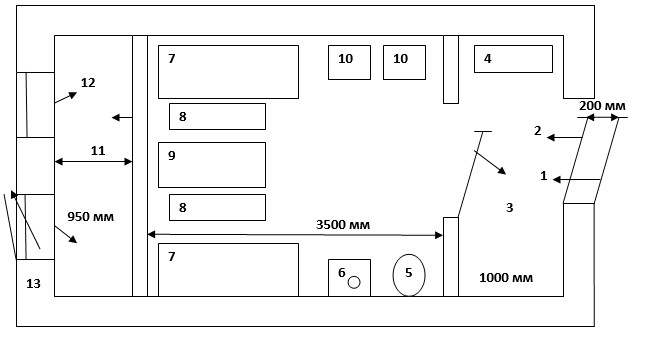 
      Условные обозначения:
      1. Наружная дверь
      2. Внутренняя дверь
      3. Дверь отсекающей решетки
      4. Вешалка
      5. Унитаз
      6. Раковина
      7. Двухъярусные кровати
      8. Лавки
      9. Стол
      10. Тумбочки
      11. Отсекающая решетка
      12. Окна
      13. Форточка
                                      Схема
      оборудования комнаты для проведения краткосрочных свиданий, приема по
          личным вопросам и телефонных переговоров с осужденными к ПЛС, СК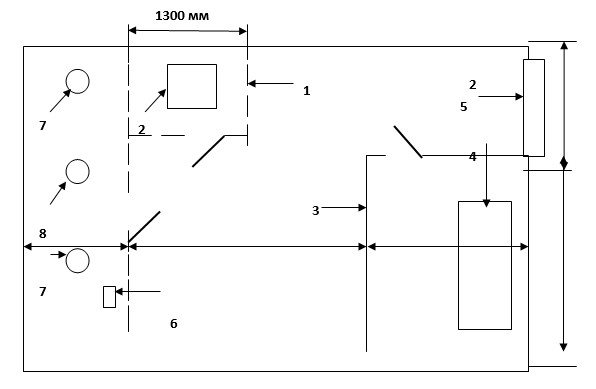 
      Условные обозначения:
      1 - кабина из металлических прутьев, куда помещается осужденный;
      2 - металлический стул с кронштейном;
      3 - место, где находятся родственники;
      4 - сиденье для посетителей;
      5 - зарешеченное окно;
      6 - кнопка тревожной сигнализации;
      7 - контролеры;
      8 - контролер комнаты свиданий.
      форма            
                                          Книга
                    учета осужденных, содержащихся в ДИЗО и ОК
                  ______________________________________________
                               (наименование учреждения)
             Начата __________________
             Окончена ________________
      Примечание:
      1. Книга должна быть пронумерована, прошнурована, скреплена печатью и иметь инвентарный номер.
      2. Учет осужденных ведется в книге, разделенной на 4 части: одна - для записи осужденных, содержащихся в ОК, вторая - в ДИЗО, третья для лиц, водворенных в ДИЗО по постановлению дежурного, четвертая - для лиц, помещенных в камеры в целях безопасности.
      3. Для лиц, водворенных по постановлению дежурного, в графе 6 вносится запись "до прихода начальника учреждения".
      4. В графе 4 учитывать лиц, помещенных в камеры в целях безопасности, а в графе 10 учитывать продление срока их пребывания в камере.
      форма            
                                         ЖУРНАЛ
                        учета актов технических осмотров камер
      форма            
                                     ФОРМА ДОКЛАДА
      Здравствуйте господин начальник!
      Дежурный по камере осужденный Ф.И.О. (отчество при наличии), год рождения, осужден по статьям (перечислить номера статей), (для ПЛС и СК - дата приговора к ПЛС, СК.)
             В камере находится _____ человек.
      форма            
                                 Постановление
               о предоставлении осужденному права проживания и свободного
      передвижения за пределами охраняемого периметра, но в пределах границ
                      территории, прилегающей к учреждению
      _____________________________________________________________________
             (фамилия, имя, отчество (при наличии), год рождения)
      осужденный (ая) по статье ___________________________________________
      Уголовного кодекса Республики Казахстан к __________________________.
      Руководствуясь частью 3  статьи 135, частью 3  статьи 137,
      частью 3  статьи 139 УИК _____________________________________________________
                                      (указать статью)
                                   Постановил:
             Осужденному (ой)_________________________ разрешить право
                                (фамилия, инициалы)
      проживания и свободного передвижения за пределами охраняемого
      периметра, но в пределах границ территории, прилегающей к учреждению
      по маршруту _________________________________________________________
                               (указать маршрут передвижения)
      с "___"____20___ года до "___"____20___ года
      Начальник учреждения _____________________________________
                             (звание, фамилия, инициалы, подпись)
      "___"________20___ года
            Постановление и правила поведения мне объявлены и об
      ответственности за их нарушения я предупрежден (а) __________________
                                                           (дата и подпись
                                                            осужденного (ой)
                               Оборотная сторона приложения
                                     Постановление
         о лишении осужденного права проживания и свободного передвижения за
           пределами охраняемого периметра, но в пределах границ территории,
                               прилегающей к учреждению
             Осужденный (ая) _______________________________________________
                        (фамилия, имя, отчество (при наличии), год рождения)
      допустил (а) ________________________________________________________
                (излагаются обстоятельства и характер допущенного нарушения
      _____________________________________________________________________
          режима и правил поведения либо причины, послужившие основанием к
      _____________________________________________________________________
           лишению права проживания и свободного передвижения за пределами
                         охраняемого периметра учреждения)
      _____________________________________________________________________
      _____________________________________________________________________
      _____________________________________________________________________
      _____________________________________________________________________
      _____________________________________________________________________
      Руководствуясь частью 4  статьи 135, частью 4  статьи 137,
      частью 4  статьи 139 УИК, ____________________________________________________
                                        (указать статью)
                                     Постановил:
             Осужденного(ую) _______________________________________________
                                         (фамилия, инициалы)
      лишить права проживания и свободного передвижения за пределами
      охраняемого периметра учреждения
      с "___"_________20___ года
      Начальник учреждения ________________________________________________
                                  (звание, фамилия, инициалы, подпись)
      "___"_________20__ года
      форма            
                                        Пропуск
               на право проживания и свободного передвижения за пределами
      охраняемого периметра, но в пределах границ территории, прилегающей к
                                        учреждению
            Первая страница пропуска содержит надпись "Пропуск".
            Вторая страница пропуска
             ____________________________________________________
                            (наименование учреждения)
                             Пропуск № _______
            Место для
            фотокарточки
            осужденного
            3x4
             Фамилия _____________________________________________
             Имя _________________________________________________
             Отчество (при наличии) ______________________________
             Маршрут движения ____________________________________
             Место работы, специальность__________________________
             Время передвижения с "___" час. до "_____" час.
             Начальник учреждения ______________________
                                        (подпись)
             Действителен до "__"_____________ 20___ года
                              Третья страница пропуска
            Правила пользования пропуском:
            1. Пропуск действителен только в пределах установленного
      маршрута.
            2. За передачу пропуска другим лицам, нарушение маршрута и
      неявку или опоздание в общежитие (вне учреждения), на КПП ко времени,
      указанному в пропуске, виновные привлекаются к ответственности.
             Правила пользования пропуском мне объявлены. __________________
                                                              (подпись)
             Дата: "___"____________20___ года
      Примечание:
      1. Пропуск изготавливается размером 6x9 сантиметра в развернутом виде, желтого цвета (ламинирован).
      2. К пропуску прилагается карточка маршрута движения.
      форма            
                                    Хранится на КПП
             Контрольный талон к пропуску № ______
             Фамилия _______________________________________________________
             Имя ___________________________________________________________
             Отчество (при наличии) ________________________________________
             Год рождения __________________________________________________
             Статья  Уголовного кодекса Республики Казахстан ________________
             Срок наказания ________________________________________________
             Начало срока __________________________________________________
             Конец срока ___________________________________________________
             Место работы, специальность ___________________________________
             Отряд № "___"__________________________________________________
             Маршруты движения _____________________________________________
             Время с "______" часов до "______"часов
             Выдан "___"______________ 20___ года
             Начальник учреждения __________________________________________
                                    (звание, фамилия, инициалы, подпись)
      форма            
      учреждение № ________________
      Отряд № _____________________
      Личное дело № _______________
                                       Карточка
                 учета свиданий, выдачи посылок, передач и бандеролей
             Фамилия ________________ Имя ________ Отчество (при наличии) __
             Год рождения ___________________ статья _______________________
             Срок ____________ начало срока ______________ конец срока _____
            Нормы свиданий, посылок и передач в год:
            краткосрочных -
            длительных -
            посылок, передач -
            бандеролей -
            1. Родственники осужденного
             Начальник спецотдела __________________________________________
                                     (звание, фамилия, инициалы, подпись)
             "___"___________ 20___ года
      Оборотная сторона карточки учета свиданий, выдачи посылок,
                                передач и бандеролей
      2. Учет свиданий
      3. Учет выдачи передач, посылок и бандеролей
      4. Сведения об изменениях условий содержания осужденного
      Примечание:
      1. Карточки хранятся у контролера по выдаче посылок, передач, бандеролей в специальном ящике под замком и ведутся им под контролем дежурного.
      2. При убытии осужденного из учреждения, карточка заверяется первым заместителем начальника учреждения по режиму и приобщается к личному делу.
      3. Карточка изготавливается на плотной бумаге.
      4. Первый раздел карточки заполняется спецотделом и подписывается его начальником.
      5. При замене свиданий на телефонные переговоры в карточке делается отметка.
      форма            
                                     Журнал
      учета предметов, ценностей и денег, сданных для хранения прибывшими
                    лицами к осужденным на время свидания
                   _______________________________________________
                             (наименование учреждения)
      Начат _____________ 20__ года
      Окончен ___________ 20__ года
      Оборудование помещений для проведения свиданий
      Помещения для проведения свиданий осужденных с родственниками оборудуются, как правило, в здании контрольно-пропускного пункта. Для проведения длительных свиданий за пределами учреждения рекомендуется предусматривать соответствующие комнаты в общежитии для проживания вне охраняемой территории учреждения осужденных и осужденных, отбывающих наказание на льготных условиях. При этом, комнаты свиданий обеспечиваются отдельным выходом.
      В состав помещений блока комнат свиданий входят: игровая (детская) комната, кухня, умывальная, туалеты, душевая, кладовая для хранения вещевого имущества и постельных принадлежностей, а также комната для проведения краткосрочных свиданий и комната для контролера по их проведению. Помещения для проведения краткосрочных свиданий и комната для контролера по их проведению должны быть обособлены от остальных. По возможности, при помещениях длительных свиданий оборудуется дворик для отдыха на свежем воздухе. Отдельно оборудуется помещение ожидания свиданий, в состав которого входят комната ожидания и санузел. В учреждениях минимальной безопасности, дома приезжих, в которых проводятся свидания, оборудуются согласно требованиям настоящих Правил.
      Количество комнат для проведения длительных свиданий определяется из расчета 24 комнаты на 1000 человек в учреждения средней безопасности, в том числе не менее 2-х за пределами охраняемой территории; в учреждения полной безопасности, соответственно, 16 и 1; максимальной безопасности - 16. В учреждении, где из-за отдаленности или по другим причинам частота свиданий родственников с осужденными ниже, чем это разрешено уголовно-исполнительным законодательством, количество комнат длительных свиданий может быть меньшим.
      Жилая площадь комнаты длительного свидания рассчитывается исходя из нормы 5 квадратных метра на человека. Планировка, отделка, декоративное убранство, система вентиляции комнат свиданий и помещения ожидания должны быть удобными, эстетически оформленными и отвечать действующим стандартам.
      На окнах комнат свиданий устанавливаются декоративные металлические решетки, открывающиеся с наружной стороны.
      Двери комнат длительных свиданий замками не оборудуются, с внутренней стороны устанавливаются облегченные задвижки.
      Входная дверь в помещение длительных свиданий должна быть постоянно закрыта на замок. Ключи от входной двери, запасного выхода и помещений длительных свиданий хранятся у контролера по проведению свиданий. Кроме рабочего комплекта, должны быть запасные и контрольные комплекты, которые хранятся у ДПНУ.
      В помещениях длительных свиданий устанавливается сигнализация вызова контролера по проведению свиданий, автоматическая пожарная сигнализация с выводом в помещение дежурного, а также внутренняя телефонная связь с ДПНУ (без выхода на АТС города, поселка).
      Помещения для проведения длительных свиданий, комната ожидания обеспечиваются мебелью, инвентарем, вещевым имуществом, кухонной и столовой посудой. В каждом помещении вывешивается опись имущества с указанием лица, ответственного за его сохранность.
      Краткосрочные свидания проводятся в специально оборудованных комнатах через устанавливаемые столы, разделенные между собой специальной перегородкой из оргстекла (для осужденных и посетителей) по высоте комнаты. В комнатах устанавливаются кабины с переговорным устройством.
      Столы оборудуются барьерами высотой 20 см и перегораживаются от крышки до пола сплошной деревянной (бетонной) перегородкой, а выше из сплошного органичного прозрачного стекла. Вместимость комнат предусмотрена для 2-3 человек, в зависимости от фактической потребности. С одной стороны столов устанавливается соответствующее количество стульев. Комната краткосрочных свиданий обеспечивается гардинами или занавесками по количеству окон, графинами с водой и стаканами, настенными часами. Кабины для посетителей оборудуются облегченными дверями без запоров.
      Краткосрочные свидания с родственниками и иными лицами, прием по личным вопросам, телефонные разговоры осужденных к ПЛС и СК проводятся в специально оборудованных комнатах, где осужденные помещаются в кабину, изготовленную из металлических прутьев. В кабине устанавливается закрепленный к полу металлический стул с кронштейном для фиксации наручниками рук осужденного в положении "сзади". Место нахождения родственников отделяется деревянной перегородкой. При проведении свиданий присутствуют два контролера резервной группы и контролер комнаты свидания.
      Блок помещений комнат свиданий (независимо от расчетного количества пребывающих в них людей) оборудуется запасным эвакуационным выходом во внутреннюю запретную зону. Его дверь изнутри закрывается на замок и блокируется охранной сигнализацией с выводом в помещение дежурного, имеют прямую телефонную связь с помещением ДПНУ. Ключи от дверей эвакуационного выхода опечатываются и хранятся в пенале у дежурного контролера по комнате свиданий.
      В помещениях на видных местах вывешиваются план эвакуации людей и имущества, Инструкция о мерах пожарной безопасности и действиях на при возникновении пожара. Комнаты длительных свиданий обеспечиваются первичными средствами пожаротушения, за исправностью которых следит контролер по проведению свиданий.
      Обслуживающий персонал и все, проживающие в комнатах длительных свиданий инструктируются о соблюдении правил поведения, меры безопасности и порядок эвакуации при пожаре (других стихийных бедствий), под расписку в специальном журнале.
      211. В комнатах длительных свиданий:
      1) жилые помещения не размещаются в подвальных и цокольных этажах;
      2) не облицовываются горючими материалами, а также не окрашиваются красками на нитрооснове пути эвакуации людей (лестничные клетки, коридоры и т.д.);
      3) не хранятся горючие жидкости, в том числе и в период ремонта;
      4) не применяются для освещения керосиновые лампы, факелы, свечи. Курение только в установленных местах;
      5) не оборудуются в лестничных клетках, коридорах и тамбурах кладовые, а также на путях эвакуации не устанавливаются шкафы, вешалки для одежды, тумбы для обуви, не загромождаются какими-либо предметами и материалами;
      6) в жилых комнатах и на путях эвакуации не используются газовые плиты, керосиновые и электробытовые приборы.
      форма            
                                  Заявление
             От гр. ________________________________________________________
                              (фамилия, имя, отчество (при наличии)
             проживающего __________________________________________________
                                               (адрес)
             Прошу принять передачу осужденному ____________________________
                                     (фамилия, имя, отчество и год рождения)
                        Опись продуктов (предметов) передачи
      Подпись _________________________________
                    (передающего лица)
             "___"_____________ 20__ года
      Передачу принял _________________________
             (фамилия, инициалы, подпись контролера)
             "___"_____________ 20__ года
      Передачу получил ___________________________
             (фамилия, инициалы, подпись контролера)
             "___"_____________ 20__ года
                                 Оборотная сторона заявления,
                                         УВЕДОМЛЕНИЕ
      Я, гражданин (-ка) ____________________________________, 19____ г.р.,
      предоставляю "____"______20____г. данную передачу и заявляю, что ознакомлен (-а) с требованиями производства обыска лиц, прибывших в учреждение. В передаваемой мной передаче не разрешенные к хранению и использованию осужденными предметы и вещества отсутствуют, так как передача собрана и упакована лично мной, либо в моем присутствии с участием гражданина (-ки) _____________ Ф.И.О. Данная передача не передана от каких-либо посторонних и неизвестных мне лиц.
            Также я предупрежден (-а) об административной и уголовной ответственности за пронос скрытой от досмотра передачи или попытки передачи любым способом осужденному денег, ценных бумаг, а также иных предметов, документов, вещей, изделий, веществ, продуктов питания, не разрешенных к хранению и использованию осужденными, предусмотренных  статьями 297 Уголовного кодекса Республики Казахстан,  статьей 481 Кодекса Республики Казахстан об административных правонарушениях.
      Ознакомлен (-на), от досмотра не отказываюсь
      "______"_______ 20___ г.                  подпись ___________________
      форма            
                                      Журнал
                   учета выдачи посылок, передач, бандеролей,
                 поступивших в адрес осужденных, и их вложений
                _______________________________________________
                          (наименование учреждения)
      Начат _____________ 20__ года
      Окончен ___________20__ года
      форма            
      ___________________
      "___"______20__ года
                                        План
              проведения общего обыска в учреждении - _________
            Цель обыска: обнаружение и изъятие предметов, изделий, веществ,
      хранение которых осужденным запрещено.
      Дата и время проведения: начало обыска ______________ окончание _____
      Силы, привлекаемые начальствующий состав учреждения __________ чел.
      к обыску: контролеров по контролю и надзору ____________ чел.
      Технические и иные средства:_________________________________________
      Участок № 1 _________________________________________________________
                          (наименование объекта, территории, время
      _____________________________________________________________________
            проведения обыска, руководитель и состав обысковой группы,
      _____________________________________________________________________
                         приданные технические и иные средства)
      Участок № 2 _________________________________________________________
      и т.д. ____________________________________________
             Личный обыск осужденных проводится: ___________________________
      _____________________________________________________________________
             (время и место проведения, руководитель и состав обысковой
      _____________________________________________________________________
                     группы, приданные технические средства)
             До окончания обыска осужденные сосредоточиваются: _____________
      _____________________________________________________________________
                 (место сосредоточения и проводимые мероприятия)
            Изъятые предметы, изделия, вещества сосредоточиваются:
      _____________________________________________________________________
                           (место сосредоточения)
      Ответственный за сбор, хранение, уничтожение изъятых изделий,
      предметов, веществ и документирование результатов обыска
      _____________________________________________________________________
                      (должность, звание, фамилия, инициалы)
      Инструктаж назначен на ______________________________________________
                                       (время и место проведения)
             Подведение итогов назначено на ________________________________
                                              (время и место проведения)
             Заместитель начальника учреждения _____________________________
                                                 (звание, фамилия, подпись)
             "____" __________ 20____ года
      форма            
                                      Акт
             "___"________ 20____ года         учреждение - ______ области
            Проведен обыск (осмотр) по утвержденному графику, внеплановый
                              (нужное подчеркнуть)
      _____________________________________________________________________
                (указать время, объект /фамилию осужденного/)
      в присутствии осужденного ___________________________________________
      начальника отряда, цеха или др. должностного лица ___________________
      с целью обнаружения предметов, документов, вещей, изделий, веществ,
      продуктов питания, не разрешенных к хранению и использованию
      осужденными, подкопов.
             В результате обнаружено и изъято: _____________________________
                                                 (где, что, у кого изъято)
             Руководитель обыска (осмотра) _________________________________
      _____________________________________________________________________
                 (должность, звание, фамилия, инициалы, подпись)
             Лица, принимавшие участие в обыске (осмотре): _________________
      _____________________________________________________________________
                (должность, звание, фамилия, инициалы, подпись)
             Лицо, принявшее изъятые вещи __________________________________
      _____________________________________________________________________
                (должность, звание, фамилия, инициалы, подпись)
      Примечание: результаты обыска (осмотра) докладываются начальнику учреждения или его первому заместителю по работе. О принятом ими решении в акте письменно дается указание конкретному должностному лицу (провести служебное расследование, уничтожить предметы, сдать деньги, ценные вещи в бухгалтерию учреждения).
      форма            
      Удостоверение осужденного учреждения минимальной безопасности,
                  которому разрешено проживание вне учреждения
                             Удостоверение № ___
            На первой (лицевой) стороне документа надпись: "Удостоверение".
            На второй странице текст следующего содержания:
             учреждение ____________________________________________________
                                    (условное наименование)
             Предъявитель сего осужденный (ая) _____________________________
                                       (фамилия, имя, отчество (при наличии)
      состоит на учете в учреждении _______________________________________
                                            (условное наименование)
      Место для Ему (ей) разрешено проживать по адресу:
      фотокарточки ________________________________________________________
      3х4 _________________________________________________________________
      М.П.                               (адрес)
      ______________ Начальник учреждения _________________________________
      (подпись ____________________________________________________________
      владельца (звание, фамилия, инициалы, подпись)
      удостоверения)
            На третьей странице текст следующего содержания:
             Действительно по "___"_______________ 20___ года
      Место для печати
             Начальник учреждения __________________________________________
                                     (звание, фамилия, инициалы, подпись)
             Действительно по "___"_______________ 20___ года
      Место для печати
             Начальник учреждения __________________________________________
                                     (звание, фамилия, инициалы, подпись)
      Примечание: осужденным, содержащимся в учреждениях минимальной безопасности, которым разрешено проживание вне учреждения, выдается удостоверение, изготовленное из материала любого цвета, кроме красного, голубого, форматом 100x50 миллиметров.
                                  Оборудование
                   помещений для несения службы дежурной смены
      1. Помещение ДПНУ. В помещении должны быть:
      1) радиостанция стационарная;
      2) радиостанция носимая;
      3) станция /пульт/оперативной связи;
      4) телефон, радиоточка, настенные часы, бинокль;
      5) электромегафон, электрофонарь /аккумуляторный/ носимый;
      6) сейф/шкаф/ металлический для хранения документов, ключей, спецсредств дежурной смены (наручники, палки резиновые, аэрозольные упаковки со слезоточивым газом), проверочных картотек осужденных. Сейф крепится к полу или стене, закрывается на внутренний замок и опечатывается;
      7) стол письменный, 3-4 стула (табуретки), шкаф (вешалка) для одежды;
      8) электрочайник, аптечка с медикаментами;
      9) умывальник, мыло, полотенце, сапожная и платяная щетки;
      10) корзина для бумаг;
      11) графин, стаканы;
      12) спецсредства, выдаваемые дежурной смене, вместе с журналом учета, выдачи и применения спецсредств;
      13) пульт системы связи "пост-дежурный";
      14) установка охранно-тревожной сигнализации;
      15) приемное устройство автоматической пожарной сигнализации;
      16) устройство для передачи сигналов "Тревога" в помещении караула по охране учреждения;
      17) служебная документация, ведомости контроля и надзора и т.д.;
      18) опись имущества и документации, подлежащих приему-сдаче;
      19) служебное помещение дежурного оборудуется громкоговорящей связью и средствами сигнализации;
      20) монитор для визуального наблюдения за поведением осужденных и объектами, находящимися на территории охраняемого объекта.
      Помещение оборудуется металлической дверью, закрывающейся на замок, окна оборудуются металлическими решетками.
      Примечание:
      Остальные спецсредства, находящиеся на балансе учреждения, хранятся в отдельном помещении административного здания, расположенного за пределами учреждения.
      2. Помещение начальника наряда контролеров. В помещении должны быть:
      1) выписка из табеля постам;
      2) распорядок дня учреждения;
      3) служебная документация;
      4) перечень продуктов питания и предметов первой необходимости, обуви, одежды и других промышленных товаров, которые осужденные могут иметь при себе, получать в посылках, передачах, бандеролях и приобретать в магазинах учреждения;
      5) инвентарь, необходимый для производства обысков (металлоискатель, щупы, лопаты, шило, нож и др.);
      6) телефонный аппарат внутренней связи;
      7) радиоточка;
      8) часы настенные;
      9) стол, стулья, письменные принадлежности;
      10) шкаф металлический (сейф, ящик) для хранения служебной документации;
      11) шкаф для одежды;
      12) умывальник, мыло, полотенце;
      13) халаты (комбинезоны) для производства обысков на каждого контролера по контролю и надзору:
      14) чайник электрический, стаканы;
      15) опись имущества и документации, подлежащих приему-сдаче.
      3. Помещение контролера по выдаче посылок, передач, бандеролей, проведению длительных и краткосрочных свиданий. В помещении должны быть:
      1) распорядок дня учреждения;
      2) перечень продуктов питания и предметов первой необходимости, обуви, одежды и других промышленных товаров, которые осужденные могут иметь при себе, получать в посылках, передачах, бандеролях и приобретать в магазинах учреждения;
      3) правила проведения свиданий;
      4) два белых халата;
      5) набор инструментов для досмотра передач и посылок (ножи столовые, вилки, ложки, консервный нож, ножницы, длинное шило, лупа, медицинские перчатки и др.);
      6) весы;
      7) телефон внутренней связи;
      8) радиоточка;
      9) настольные (настенные) часы;
      10) умывальник, полотенце, мыло;
      11) чайник электрический, стаканы;
      12) аптечка с набором медикаментов;
      13) шкаф металлический для хранения карточек учета свиданий, выдачи посылок, передач, бандеролей, стол с гигиеническим покрытием, стулья, шкаф для верхней одежды;
      14) опись имущества и документации, подлежащих приему-сдаче.
      4. Помещение контролера по ДИЗО и ОК. В помещении должны быть:
      1) распорядок дня для осужденных, содержащихся в ДИЗО и ОК;
      2) нормы питания для осужденных;
      3) перечень предметов и вещей, которые могут иметь при себе осужденные, содержащиеся в ДИЗО, ОК;
      4) служебная документация: выписка из табеля постам, журнал учета осужденных, содержащихся в ДИЗО, ОК, журнал рапортов приема-сдачи дежурств, журнал учета посещений ДИЗО, ОК, постановления о переводе в ОК и водворении в ДИЗО, их условия содержания; Правила внутреннего распорядка учреждений уголовно-исполнительной системы;
      5) набор инструментов и приборов для проведения обысков и технического осмотра камер;
      6) железный шкаф (сейф) для хранения служебной документации;
      7) стол с письменными принадлежностями;
      8) стулья (табуретки);
      9) вешалка для одежды (шкаф);
      10) телефон внутренней связи, тревожная сигнализация;
      11) фонарь электрический;
      12) настенные часы;
      13) радиоточка;
      14) наружный и комнатный термометры;
      15) чайник электрический, стаканы;
      16) умывальник, мыло, полотенце;
      17) аптечка с набором медикаментов;
      18) пульт блокировки дверей камер;
      19) опись имущества и документации, подлежащих приему-сдаче.
      5. Для дежурной смены оборудуется комната для переодевания и приема пищи, в которой должны быть:
      1) электрочайники, микроволновая печь;
      2) холодильник бытовой;
      3) набор столовой посуды и приборов;
      4) умывальник, мыло, полотенце;
      5) стол с гигиеническим покрытием;
      6) стулья (табуретки);
      7) шкаф для хранения столовой посуды и приборов.
      форма            
                                      Акт
                    о применении специальных средств
      "___"__________ 20__года в ____ час. _____ минут Нами ______________
      _____________________________________________________________________
                       (должность, звание, фамилия, инициалы)
      применены специальные средства (указать какие именно специальные
      средства были применены) к осужденному (осужденным)__________________
      ____________________________________________ (фамилия, имя, отчество)
      В применении специальных средств участвовали ________________________
      _____________________________________________________________________
                         (звания, фамилии, инициалы)
      Основание и обстоятельства применения специальных средств
      _____________________________________________________________________
      _____________________________________________________________________
                       (основании и причины применения)
      Дежурный ____________________________________________________________
                       (должность, звание, фамилия, инициалы, подпись)
      Помощник дежурного __________________________________________________
                           (должность, звание, фамилия, инициалы, подпись)
             _____________ _________________________________________________
              (иные лица)   (должность, звание, фамилия, инициалы, подпись)
      форма            
      ___________________
      "__"_____ 20__ года
                                       Табель
             постам контроля и надзора учреждения _______ № __________
             Заместитель начальника учреждения _____________________________
                            (звание, Ф.И.О. (отчество при наличии), подпись)
             "___"________ 20 года
      форма            
      ___________________
      "__"_____ 20__ года
                                      Табель
          корпусных отделений учреждения полной безопасности, учреждений с
                 камерным содержанием, следственного изолятора № __
             Заместитель начальника учреждения _____________________________
                            (звание, Ф.И.О. (отчество при наличии), подпись)
             "___"________ 20 года
      форма            
                            Книга учета специальных ключей
      Примечание: Книга ведется в дежурной части.
      форма            
                           Список перемещения осужденных
      Старшему по корпусу № _________
      Нижеперечисленных лиц переведите:
             Лицо, давшее указание о перемещении ___________________________
                            (звание, Ф.И.О. (отчество при наличии), подпись)
             "___"________ 20__ года
             Указанных в списке лиц перевел ________________________________
                            (звание, Ф.И.О. (отчество при наличии), подпись)
             "___"________ 20__ года
      форма            
                              Камерная карточка
      5. Ранее судим ________ раз по статье _______________________________
      6. Дата прибытия в учреждение _______________________________________
      7. Осужден "__" ______ 20__ года на срок ____________________________
      8. Вид учреждения, определенного судом ______________________________
      9. Личный обыск при приеме производил _______________________________
             (ФИО (отчество при наличии) сотрудника, производившего обыск) ___
                                                                   (подпись)
      Поместить в камеру № ________________________________________________
                             (звание, Ф.И.О. (отчество при наличии), подпись
                                         лица, давшего указание)
      На сданные на хранение вещи (ценности)
      выписаны квитанции № _______
      Когда и куда выбыл __________________________________________________
      Перечень собственных вещей осужденного, имеющихся у него при
      поступлении и полученных в передачах и посылках, разрешенных
      к хранению в камере.
      "__" __________ 20 года
      Других вещей, кроме указанных у меня нет ____________________________
                                                   (подпись осужденного)
      Перечень вещей, принадлежащих учреждению, выданных в пользование осужденному.
      форма            
                       Постовая ведомость (лицевая сторона)
      поста контроля и надзора № ________ у камер № _______________________
      ______________________________ гор. _________________________________
      Контролер по контролю и надзору _____________________________________
                                      (звание, Ф.И.О. (отчество при наличии)
      Заступил в " " часов " " минут " " _______ 20__ года
      Проверка поста
      (оборотная сторона)
      Движение осужденных
      Всего ___________
      Пост сдал контролер _________________________________________________
                           (звание, Ф.И.О. (отчество при наличии), подпись)
      Пост принял контролер _______________________________________________
                            (звание, Ф.И.О. (отчество при наличии), подпись)
      "___" часов "____" минут "__" ______ 20__ года
      форма            
                               Справочная карточка №
      1. Фамилия __________________________________________________________
      2. Имя, отчество (отчество при наличии) _____________________________
      З. Год рождения ___________ 4.Помещен в камеру № ____________________
      Корпус № ______ "___" ______________ 20 года
      Дежурный помощник начальника учреждения, следственного изолятора
      ________________________________________________________________
             (звание, Ф.И.О. (отчество при наличии), подпись)
      Отметки о перемещении выбытии
      а) Перемещение в учреждении
      ________________________________________________________________
      Дата
      ________________________________________________________________
      № камеры
      ________________________________________________________________
      № корпуса
      ________________________________________________________________
      б) Выбытие
      выбыл из учреждения с камерным содержанием, следственного изолятора
      "___"__________ ____________ 20 года
      в ________ "____"_____________ 20 года
      Фамилия и подпись сотрудника осуществившего запись: ____________
      форма            
                                Проверочная справка
                Корпусное отделение № _______ (лицевая сторона)
                        "___" ________________ 20__ года
      (оборотная сторона)
            Справка о составе осужденных
      Из общего количества ______________________ человек в корпусе
      а) мужчин __________________________ человек
      б) больных _________________________ человек
      в) один. камерах _____________________ человек
      г) ШИЗО __________________________ человек
      кормить ___________________________ человек
      е) голодающих ______________________ человек
      ж) под особым наблюдением __________ человек
      з) осужденных при особо опасном рецидиве __________ человек
      Сдал:                                 Принял:
      старший корпусного отделения          старший корпусного отделения
      ______________________________________
      ______________________________________
      (звание, Ф.И.О. (отчество при наличии),
      подпись) (звание, Ф.И.О.
      (отчество при наличии), подпись)
					© 2012. РГП на ПХВ «Институт законодательства и правовой информации Республики Казахстан» Министерства юстиции Республики Казахстан
				
Министр
генерал-лейтенант полиции
К. КасымовУтверждены приказом
Министра внутренних дел
Республики Казахстан
от 20 августа 2014 года № 536Приложение 1
к Правилам организации
деятельности по осуществлению
контроля и надзора за поведением
лиц, содержащихся в учреждениях
уголовно-исполнительной системы,
и производства досмотров и обысков
"Утверждаю"
Начальник территориального
подразделения
____________________
"___"__________ 20___ года
"Утверждаю"
Командир воинской части
____________________
"___"__________ 20___ года
Состав
наряда
Численность и объем службы
Численность и объем службы
Численность и объем службы
Численность и объем службы
Численность и объем службы
Численность и объем службы
Численность и объем службы
Численность и объем службы
Состав
наряда
По нормальному варианту
По нормальному варианту
По нормальному варианту
По нормальному варианту
По усиленному варианту
По усиленному варианту
По усиленному варианту
По усиленному варианту
Состав
наряда
Объем
службы
днем
ночью
На
сутки
Объем
службы
днем
ночью
На сутки
1
2
3
4
5
6
7
8
9
"Согласовано"
Начальник учреждения
__________________________
"___" ___________ 20___ года
"Согласовано"
Командир роты
_______________________
"___"____________20___ годаПриложение 2
к Правилам организации
деятельности по осуществлению
контроля и надзора за поведением
лиц, содержащихся в учреждениях
уголовно-исполнительной системы,
и производства досмотров и обысков
"Утверждаю"
Начальник учреждения - ____
____________________________
(звание, фамилия, подпись)
"___"______ 20__ года
"Согласовано"
Командир подразделения
_________________________
(звание, фамилия, подпись)
"____"________20____ года
№№
п/п
Наименование объектов
числа месяца
1, 2, 3... 31
Отметка о выполнении
Заместитель начальника учреждения по режиму и оперативной работе
__________________________________
(звание, фамилия, подпись)
Заместитель командира подразделения
__________________________________
(звание, фамилия, подпись)Приложение 3
к Правилам организации
деятельности по осуществлению
контроля и надзора за поведением
лиц, содержащихся в учреждениях
уголовно-исполнительной системы,
и производства досмотров и обысковПриложение 4
к Правилам организации
деятельности по осуществлению
контроля и надзора за поведением
лиц, содержащихся в учреждениях
уголовно-исполнительной системы,
и производства досмотров и обысков
"Утверждаю"
Начальник учреждения - ______
_____________________________
(звание, фамилия, подпись)
"___"______ 20___ года
"Утверждаю"
Командир подразделения
__________________________
(звание, фамилия, подпись)
"___"______ 20___ года
Ответственный от руководства:
ДПНУ:
ННК:
Состав наряда, в т.ч. сотрудники учреждения:
1 Смена
_____________
_____________
_____________
_____________
_____________
2 Смена
_____________
_____________
_____________
_____________
_____________
№
поста
Наименование постов
1-я смена
Звание, Ф.И.О.
(отчество при наличии)
2-я смена
Звание, Ф.И.О.
(отчество при наличии)
1
2
3
4
Наименование обязанностей
Фамилия и инициалы,
№ отряда
Объект наблюдения
1
2
3
Состав группы
Звание
Фамилия и инициалы
Время дежурства
1
2
3
4
Часы,
проверки
8
9
9
10
10
11
11
12
12
13
13
14
14
15
15
16
16
17
17
18
18
19
19
20
20
21
21
22
ДПНУ
х
х
х
х
ННК
х
х
х
х
контролер
х
х
х
х
Подпись о проверке
Часы,
проверки
22
23
23
24
24
1
1
2
2
3
3
4
4
5
5
6
6
7
7
8
ДПНУ
х
х
 х
ННК
х
х
контролер
х
х
Подпись о проверке
Время
КСП и внутренняя запретная зона
КСП и внутренняя запретная зона
Подземные коммуникации и сооружения
Подземные коммуникации и сооружения
Расконвоированные осужденные
Расконвоированные осужденные
Осужденные, склонные к побегу
Осужденные, склонные к побегу
Время
фамилия
Роспись
фамилия
Роспись
фамилия
Роспись
фамилия
Роспись
Утренняя проверка
Вечерняя проверка
1
2
3
Зам. начальника учреждения по РОР
__________________________________
(звание, фамилия, подпись)
"___"______ 20 ___ года
Зам. командира по службе контролеров
__________________________________
(звание, фамилия, подпись)
"____"_______20____ годаПриложение 5
к Правилам организации
деятельности по осуществлению
контроля и надзора за поведением
лиц, содержащихся в учреждениях
уголовно-исполнительной системы,
и производства досмотров и обысков
№
п/п
Ф.И.О.
лица женского пола
Время входа
Ф.И.О.
сопровождающего
роспись
Время выхода
примечаниеПриложение 6
к Правилам организации
деятельности по осуществлению
контроля и надзора за поведением
лиц, содержащихся в учреждениях
уголовно-исполнительной системы,
и производства досмотров и обысков
№
п/п
Дата
Время
Должность, звание посетившего лица
Цель посещения и содержание замечаний
Принятые мерыПриложение 7
к Правилам организации
деятельности по осуществлению
контроля и надзора за поведением
лиц, содержащихся в учреждениях
уголовно-исполнительной системы,
и производства досмотров и обысковПриложение 8
к Правилам организации
деятельности по осуществлению
контроля и надзора за поведением
лиц, содержащихся в учреждениях
уголовно-исполнительной системы,
и производства досмотров и обысковПриложение 9
к Правилам организации
деятельности по осуществлению
контроля и надзора за поведением
лиц, содержащихся в учреждениях
уголовно-исполнительной системы,
и производства досмотров и обысковПриложение 10
к Правилам организации
деятельности по осуществлению
контроля и надзора за поведением
лиц, содержащихся в учреждениях
уголовно-исполнительной системы,
и производства досмотров и обысковПриложение 11
к Правилам организации
деятельности по осуществлению
контроля и надзора за поведением
лиц, содержащихся в учреждениях
уголовно-исполнительной системы,
и производства досмотров
и обысковПриложение 12
к Правилам организации
деятельности по осуществлению
контроля и надзора за поведением
лиц, содержащихся в учреждениях
уголовно-исполнительной системы,
и производства досмотров и обысковПриложение 13
к Правилам организации
деятельности по осуществлению
контроля и надзора за поведением
лиц, содержащихся в учреждениях
уголовно-исполнительной системы,
и производства досмотров и обысковПриложение 14
к Правилам организации
деятельности по осуществлению
контроля и надзора за поведением
лиц, содержащихся в учреждениях
уголовно-исполнительной системы,
и производства досмотров и обысковПриложение 15
к Правилам организации
деятельности по осуществлению
контроля и надзора за поведением
лиц, содержащихся в учреждениях
уголовно-исполнительной системы,
и производства досмотров и обысковПриложение 16
к Правилам организации
деятельности по осуществлению
контроля и надзора за поведением
лиц, содержащихся в учреждениях
уголовно-исполнительной системы,
и производства досмотров и обысков
№ п/п
Ф.И.О. (отчество при наличии) осуж денного
№ отряда
За что наложено взыскание, или цель водворения
Должность, фамилия лица, Наложившего взыскание
На какой срок (с выводом или без вывода на работу)
Водворен 
Водворен 
Водворен 
Освобожден
Освобожден
Освобожден
№ п/п
Ф.И.О. (отчество при наличии) осуж денного
№ отряда
За что наложено взыскание, или цель водворения
Должность, фамилия лица, Наложившего взыскание
На какой срок (с выводом или без вывода на работу)
Дата и время
№ ка меры
Подпись контролера
Подлежит освобождению (дата и время)
Фактическое освобождение - (дата и время)
Подпись контролера в освобождении
1
2
3
4
5
6
7
8
9
10
11
12Приложение 17
к Правилам организации
деятельности по осуществлению
контроля и надзора за поведением
лиц, содержащихся в учреждениях
уголовно-исполнительной системы,
и производства досмотров и обысков
№
п/п
№ камеры
Дата проведения осмотра
Выявленные недостатки
Звание, Ф.И.О. (отчество при наличии) сотрудника, проводившего осмотр
Принятые меры
Страница дела, в которое подшит акт
1
2
3
4
5
6
7Приложение 18
к Правилам организации
деятельности по осуществлению
контроля и надзора за поведением
лиц, содержащихся в учреждениях
уголовно-исполнительной системы,
и производства досмотров и обысковПриложение 19
к Правилам организации
деятельности по осуществлению
контроля и надзора за поведением
лиц, содержащихся в учреждениях
уголовно-исполнительной системы,
и производства досмотров и обысковПриложение 20
к Правилам организации
деятельности по осуществлению
контроля и надзора за поведением
лиц, содержащихся в учреждениях
уголовно-исполнительной системы,
и производства досмотров и обысковПриложение 21
к Правилам организации
деятельности по осуществлению
контроля и надзора за поведением
лиц, содержащихся в учреждениях
уголовно-исполнительной системы,
и производства досмотров и обысковПриложение 22
к Правилам организации
деятельности по осуществлению
контроля и надзора за поведением
лиц, содержащихся в учреждениях
уголовно-исполнительной системы,
и производства досмотров и обысков
Фамилия, Имя, Отчество (при наличии) родственников (иных лиц)
Степень родства
Место жительство родственников (иных лиц)
1
2
3
Дата свиданий
С кем предоставлено свидание Ф.И.О.
Вид свидания (краткосрочное или длительное)
Продолжительность свидания
Подпись контролера, проводившего свидание
Примечание
1
2
3
4
5
Дата вручения
Посылка, передача или бандероль
От кого поступила (Ф. И.О. (отчество при наличии)
Расписка осужденного (разборчиво)
Расписка
контролера (разборчиво)
Примечание
1
2
3
4
5
Дата и № приказа
Поощрение, определенное приказом
1
2Приложение 23
к Правилам организации
деятельности по осуществлению
контроля и надзора за поведением
лиц, содержащихся в учреждениях
уголовно-исполнительной системы,
и производства досмотров и обысков
Дата, Ф.И.О. (отчество при наличии) и расписка о сдаче предметов (ценностей, денег)
Дата, Ф.И.О. (отчество при наличии) и расписка о приеме предметов (ценностей, денег)
Перечень и опись предметов, ценностей и денег
Дата, Ф.И.О. (отчество при наличии) и расписка о выдаче предметов (ценностей, денег)
Дата, Ф.И.О. (отчество при наличии) и расписка
в получении предметов (ценностей, денег)
1
2
3
4
5Приложение 24
к Правилам организации
деятельности по осуществлению
контроля и надзора за поведением
лиц, содержащихся в учреждениях
уголовно-исполнительной системы,
и производства досмотров и обысковПриложение 25
к Правилам организации
деятельности по осуществлению
контроля и надзора за поведением
лиц, содержащихся в учреждениях
уголовно-исполнительной системы,
и производства досмотров и обысков
№ п/п
Наименование продуктов (предметов)
Вес
Вес
Количество
Примечание
№ п/п
Наименование продуктов (предметов)
килограмм
грамм
Количество
Примечание
1
2
3
3
4
5Приложение 26
к Правилам организации
деятельности по осуществлению
контроля и надзора за поведением
лиц, содержащихся в учреждениях
уголовно-исполнительной системы,
и производства досмотров и обысков
№ п/п
Дата поступления посылки, передачи, бандероли в учреждении 
Звание, фамилия и расписка должностного лица, осуществившего досмотр вложенной посылки, передачи, бандероли 
Перечень, количество вложений посылки, передачи, бандероли
Дата вручения вложений и расписка осужденного в их получении
Наименование вложений, не врученных адресату, и принятое по ним решение
1
2
3
4
5
6Приложение 27
к Правилам организации
деятельности по осуществлению
контроля и надзора за поведением
лиц, содержащихся в учреждениях
уголовно-исполнительной системы,
и производства досмотров и обысков"Утверждаю"
Начальник учрежденияПриложение 28
к Правилам организации
деятельности по осуществлению
контроля и надзора за поведением
лиц, содержащихся в учреждениях
уголовно-исполнительной системы,
и производства досмотров и обысковПриложение 29
к Правилам организации
деятельности по осуществлению
контроля и надзора за поведением
лиц, содержащихся в учреждениях
уголовно-исполнительной системы,
и производства досмотров и обысковПриложение 30
к Правилам организации
деятельности по осуществлению
контроля и надзора за поведением
лиц, содержащихся в учреждениях
уголовно-исполнительной системы,
и производства досмотров и обысковПриложение 31
к Правилам организации
деятельности по осуществлению
контроля и надзора за поведением
лиц, содержащихся в учреждениях
уголовно-исполнительной системы,
и производства досмотров и обысковПриложение 32
к Правилам организации
деятельности по осуществлению
контроля и надзора за поведением
лиц, содержащихся в учреждениях
уголовно-исполнительной системы,
и производства досмотров и обысков"Утверждаю"
Начальник учреждения
Номер
поста
Характер
поста
Где
установлен
пост
Что под
контролем и надзором
Оборудование
поста
Особые
отметкиПриложение 33
к Правилам организации
деятельности по осуществлению
контроля и надзора за поведением
лиц, содержащихся в учреждениях
уголовно-исполнительной системы,
и производства досмотров и обысков"Утверждаю"
Начальник учреждения
Номер
отделения
Место
расположения
Посты,
входящие
в состав
отделения
Количество
камер
Количество
камер
Количество
камер
Примечание
Номер
отделения
Место
расположения
Посты,
входящие
в состав
отделения
Общих
маломестных
ДИЗО
ОК
1.
1 этаж
1 корпуса
Пост №  1,
пост №  2,
пост №  3
3
4
4
2
2 этаж
1 корпуса
3.
4.Приложение 34
к Правилам организации
деятельности по осуществлению
контроля и надзора за поведением
лиц, содержащихся в учреждениях
уголовно-исполнительной системы,
и производства досмотров и обысков
№ п.п.
№
режимного
корпуса какой этаж
№
камер
Наименование
ключей
Количество
экземпляров
ключей
Кому, когда и сколько экземпляров ключей
ОтметкиПриложение 35
к Правилам организации
деятельности по осуществлению
контроля и надзора за поведением
лиц, содержащихся в учреждениях
уголовно-исполнительной системы,
и производства досмотров и обысков
№
п/п
Фамилия, имя,
отчество
Из камеры №
В камеру №
ПримечаниеПриложение 36
к Правилам организации
деятельности по осуществлению
контроля и надзора за поведением
лиц, содержащихся в учреждениях
уголовно-исполнительной системы,
и производства досмотров и обысков
Личное дело №
Список изоляции № _______
1. Фамилия ________________
2. Имя ____________________
Отчество (при наличии) ________
3. Год рождения ___________
4. Осужден по статье __________
Отбывал ли ранее наказание
в местах лишения свободы
(да, нет) _______________
          _______________
          _______________
      (Сведения о перемещении)
Наименование
Описание
Вещи из
передачи от
родственников
Личный обыск
производил
(подпись, дата)
1. Пальто
(дата)
2. Пиджак
(дата)
3. Сапоги
(дата)
№
п/п
Наименование
предметов
Количество
Дата
выдачи
осужденный
Старший по корпусу
1.
Матрац
2
Подушка
3.
ОдеялоПриложение 37
к Правилам организации
деятельности по осуществлению
контроля и надзора за поведением
лиц, содержащихся в учреждениях
уголовно-исполнительной системы,
и производства досмотров и обысков
Время проверки
(часов)
Должность и фамилия
проверяющего
Замечания
№ камеры
Количество осужденных
Количество осужденных
Количество осужденных
Количество осужденных
№ камеры
Принято
Прибыло
Убыло
СданоПриложение 38
к Правилам организации
деятельности по осуществлению
контроля и надзора за поведением
лиц, содержащихся в учреждениях
уголовно-исполнительной системы,
и производства досмотров и обысковПриложение 39
к Правилам организации
деятельности по осуществлению
контроля и надзора за поведением
лиц, содержащихся в учреждениях
уголовно-исполнительной системы,
и производства досмотров и обысков
№
камеры
Количество
человек
Примечание
№
камеры
Количество
человек
Примечание
№
камеры
Количество
человек